Univerzita Palackého v OlomouciKatedra psychológie Filozofickej fakultyMOTIVAČNÉ ZAMERANIE A PRACOVNÁ SPOKOJNOSŤ U PRACOVNÍKOV RODINNÝCH FIRIEMMOTIVATIONAL ORIENTATION AND JOB SATISFACTION OF EMPLOYEE OF FAMILY COMPANIES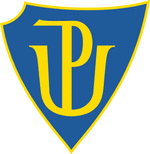 Magisterská diplomová prácaAutor:		Ištóková Veronika, Bc.Vedúci práce:	Vtípil Zdeněk Doc. PhDr., CSc.Olomouc2014	Prehlasujem, že som magisterskú diplomovú prácu vypracovala samostatne a všetky použité pramene poriadne citovala a uviedla.V Olomouci 20. marca 2014        ......................................................	Ďakujem vedúcemu diplomovej práce Doc. PhDr. Zdeňku Vtípilovi, CSc. za užitočné odborné rady a trpezlivosť.Bc. Ištóková Veronikaúvod	Rodinné podnikanie je akousi samozrejmou súčasťou ľudskej prirodzenosti. Mimovoľne sa stalo časťou ľudskej existencie v určitej evolučnej etape. A s určitými obmenami pretrváva dodnes. Je nezastaviteľné a jeho potenciál je, zdá sa, nevyčerpateľný.	Aj preto je o to pozoruhodnejšie, že až v posledných rokoch sa mu začína venovať vážnejšia pozornosť v odborných kruhoch.	Sama pracujem pre rodinnú firmu ako externá zamestnankyňa. Problémy, ktorým dnes čelia rodinné firmy a množstvo rolí a úloh, ktoré má na starosti obvykle jeden centrálne rozhodujúci manažér, sú zásadné, často existenčné. Bez dobrej podpory, legislatívnej aj odbornej, je veľmi náročné udržať krok s dobou a zveľaďovať podnik.	Pripájam sa teda k snahe aspoň čiastočne objasniť fungovanie a nájsť odporučenia práve pre majiteľov rodinných firiem. Oblastí je mnoho, jednou z najdôležitešjích sú ľudské zdroje. A teda aj mojím konkrétnym záujmom je prispieť k odpovedi na otázku motivácie a pracovnej spokojnosti zamestnancov.	 Nadväzujem na svoj výskum z roku 2012, vykonaný za účelom tvorby bakalárskej diplomovej práce. Nakoľko aktuálny výskum je vykonaný s novou vzorkou respondentov, využijem výhodu použitia rovnakých dotazníkov a štatistických metód k porovnaniu výsledkov prvého a aktuálneho výskumu.	Ako v bakalárskej aj v magisterskej práci sa opäť sa zoberám zdrojmi motivácie, ktoré by umožnili zamestnávateľovi získať výkon ako od rodinných príslušníkov, tak aj od nerodinných zamestnancov, a zároveň zabezpečiť ich pracovnú spokojnosť. Sledujem, či je vôbec nutná spokojnosť k tomu, aby boli k práci motivovaní a ktoré faktory práce sú vlastne pre zamestnancov rodinných firiem dôležité.	Ďalšou veľmi dôležitou témou sú genderové rozdiely v pracovnom prostredí. Tak ako riešim otázku rozdielu prístupu k rodinným a nerodinným zamestnancom, je dôležité poznať, či tento rozdiel nie je daný aj príslušnosťou k pohlaviu. 	Zaoberanie sa ľudskými zdrojmi v podniku považujem za základ jeho dobrého fungovania, nakoľko pracovníci sú tou najpodstatnejšou investíciou (časovou aj finančnou), ktorú má možnosť podnikateľ vo svojom podnikaní využiť. A preto som si práve výskum tohto zdroja zvolila ako hlavný cieľ mojej magisterskej diplomovej práce.Teoretická časť1. RODINNÝ PODNIK1.1  Definícia a vymedzenie	Rodinný podnik (ďalej RP) je špecifickou formou podniku. Pre potreby práce využijem na jej bližšie definovanie opis, ako ho podáva Massachusetts Mutual Life Company (1997): 	Ďalšiu zaujímavú definíciu ponúka pán Serina Peter v štúdii - Rodinné podnikanie na Slovensku  (Serina, 2014). Výhodou je oprostenie sa od tradičnej predstavy, že rodinu tvoria dvaja zosobášení rodičia opačného pohlavia a dieťa.	RP je "skupinou fyzických osôb, ktorých spájajú pokrvné väzby alebo rozhodnutím súdu alebo zákonom uznané väzby s rovnakým účinkom (adopcia, manželstvo, príp. registrované partnerstvo) alebo majú medzi sebou osobné, vzájomné väzby majú záujem týmito spoločnými väzbami vytvoriť vzájomnú závislosť, previazanosť a odkázanosť (druh, družka) a spĺňajú aspoň jednu z nasledovných podmienok vo vzťahu k podniku:1. jeden člen alebo viacerí vlastnia viac ako 50% podielov, hlasov alebo akcií v podniku,2. jeden člen alebo viacerí vlastnia v podniku taký podiel, počet hlasov alebo akcií, že sú schopní presadiť svoju vôľu proti ostatným spoluvlastníkom,3. jeden člen alebo viacerí vykonávajú kontrolné funkcie v podniku a majú vplyv,4. jeden člen alebo viacerí vykonávajú riadiace funkcie v podniku a majú vplyv."  (Serina, 2014)	Najvýraznejším špecifikom rodinného podnikania je teda, aj podľa vyššie uvedených definícií, prelínanie rodinného života s prácou, vplyv rodiny na vedení a spoluúčasť (minimálne potenciálna, pokiaľ ide o maloletých potomkov) na podnikaní. Je v tom ich sila aj slabosť. (Serina, 2014)	Ďalšími charakteristickými prvkami RP sú:- tzv. "rodinný záujem".  Zmysel, prečo rodina podniká. Primárne nejde o záujem uživiť sa, získať materiálne hodnoty, ale zabezpečiť kontinuitu podnikania v rodine, stabilitu, tradíciu. - osobné väzby a vzťahy členov podniku. Bolo by veľmi nerozumné počítať s tým, že rodinný príslušník sa automaticky pridá k rodinnému podnikaniu, len z dôvodu príslušnosti k rodine. Podnikateľ by mal s týmto počítať a svoje vzťahy dostatočne rozvíjať aj v rámci rodiny.- snaha obsiahnuť vlastnými kapacitami všetky oblasti podnikania (toto nie je špecifikom vyslovene len RP, ale platí to pre malé a stredné podniky všeobecne). Ide o nevyhnutný dôsledok nedostatočného finančného kapitálu, ale ide aj o zvyk nepozývať si k riešeniu externých poradcov (napr.  ani k účtovníctvu, daniam, právu,..)  (Serina, 2014)	V základnom nastavení sa teda RP nelíši od ostatných obchodných spoločností – má určitý marketing, účtovníctvo, administratívu a iné oddelenia, v závislosti od typu podnikania. Z  hľadiska celkového riadenia už ale vyžaduje odlišnejšie pravidlá. 	Nakoľko poradenské činnosti, publikácie, sa tomuto špecifickému typu podnikania stále venujú len minimálne, majitelia pri rozhodovaní fungujú skôr intuitívne.  (Kopčanová, 2014)1.2  Rozdelenie  rodinných podnikov	RP možno deliť podľa viacerých kritérií. Podľa veľkosti medzi rodinnými podnikmi prevláda forma živnosti a jedno-osobové s.r.o.. (Serina, 2014)	Z hľadiska motivácie a spokojnosti zamestnancov sa ale javí ako užitočné delenie podnikov podľa prevažujúceho spôsobu vedenia:	Zmyslom paternalisticky vedeného podniku je pokračovať v rodinnej tradícií. Hlavné (a prakticky  jediné) slovo patrí vodcovi - majiteľovi podniku.  Vo firme vládnu väčšinou neformálne vzťahy, navzájom si pracovníci tykajú, ale názory svojich zamestnancov, obzvlášť tých nerodinných, pripustí vodca len minimálne. S rodinou sa občas poradí, ale konečné rozhodnutie robí sám. Rizikom je možný negatívny dopad na vedenie celého podniku. Vodca paternalista bude mať problém s odovzdaním podniku ďalšej generácií (slabá dôvera, nezvládnutie odchodu,...). Na tento dôležitý krok sa pripravuje veľmi pomaly alebo vôbec.	Liberalistický podnik k zamestnancom pristupuje voľnejšie. Aj čo sa rozhodovacích aktivít a kreativity týka. S tým je samozrejme spojená zvýšená zodpovednosť týchto zamestnancov.	Participatívny podnik preferuje rovnocennosť v rámci komunikácie vedenia a zamestnancov, ale aj medzi zamestnancami podniku - rodinnými aj nerodinnými. Podobne ako v liberalisticky vedenom podniku, aj tu majú zamestnanci možnosť rozvinúť kreatívne svoj talent a schopnosti. Zamestnanci plne participujú na rozhodovacom procese, čo sa spätne pozitívne odrazí aj na ich väčšej internalizácií hodnôt rodinného podniku. Rizikom môže byť postupne zvyšujúca sa prevaha zamestnancov, potenciálne až k strate kontroly rodiny nad podnikom.	Profesionálny podnik sa od ostatných typov líši v zásadnej veci. Riadiacim pracovníkom nie je zakladateľ alebo rodinný príslušník, ale profesionálny manažér. V určitých situáciách je to najlepšia voľba - dosadenie kompetentného pracovníka na správne miesto, bez uprednostnenia rodinnej väzby. 	Vzťahy medzi pracovníkmi v takejto firme bývajú individuálne. Záleží od osobného rastu, kariérneho postupu jednotlivcov. Vzhľadom k tomu, že vo vedení nie je rodinný príslušník, je menšia pravdepodobnosť nerovnosti v dosahovaní vrcholových pozícií z hľadiska rodinnej príslušnosti k majiteľovi podniku, čo zamestnanci ocenia. 	Základnou internou črtou takéhoto podniku je súťaživosť (môže prerásť až do nezdravej konkurencie jednotlivcov, oddelení,...). Rizikom môže byť aj neadekvátna absencia zamestnancov, vysoká fluktuácia, nízka morálka. (Serina, 2014)Tab.1: Kultúrne vzory RP (podľa  (Serina, 2014))	Z viacerých hľadísk vychádza ako najvhodnejší typ práve liberálny. V rodinných firmách ale ešte stále prevláda skôr paternalistická kultúra.  (Serina, 2014)1.3 Formovanie rodinného podnikania1.3.1 História formovania rodinného podnikania v skratke	Počiatky rodinného podnikania možno zaznamenať už v období pospolitej spoločnosti. Rodinní príslušníci spolu obstarávali základné potreby nutné k prežitiu.	Pokračovateľmi boli šľachtické rody. Vlastnili pozemky, najímali si čeľaď, sezónnych robotníkov. Ich nedobré hospodárenie (slabá reinvestícia zisku) ale viedlo ku krachu väčšiny panstiev.	V 13. stor. začali vznikať cechy, predovšetkým s ochrannou funkciou členov (kontrola cien, regulácia množstva výrobkov, počtu majstrov, zaisťovanie vyučených pracovníkov). Remeslo sa dedilo z otca na syna.	Remeslá postupne prešli do manufaktúrnej výroby. Rodinný ráz však zostáva zachovaný.	Priemyselná revolúcia (19. stor.), prináša továrenskú výrobu. Tú preberajú potomkovia, obvykle najstarší syn, ktorý sa postará o zvyšok rodiny.	Code civil zrovnoprávnil súrodencov v dedičskom konaní a dochádza k rozdeľovaniu veľkých majetkov na menšie subjekty. Prichádza tak problém s nedostatkom kapitálu a s konkurenciou. Na scénu prichádzajú banky, prevádzanie podnikov na akciové spoločnosti. 	Prvá svetová vojna (1914 – 1918). Priemyselná výroba poklesla, nastáva militarizácia priemyslu.	V období prvej republiky sa vojaci vracajú späť do práce. Rozmach zaznamenáva spoločnosť Baťa a učňovské školstvo (v tej dobe zrovnateľné so vzdelaním vysokoškolským). Zakladajú sa malé rodinné firmy, ktoré sa už v tých rokoch stávajú dôležitým zdrojom ekonomickej prosperity štátu.	Počas druhej svetová vojna (1939 – 1945) nastáva opäť militarizácia priemyslu (zapája sa aj Baťa).	Do roku 1989 – najprv nastáva tzv. „priemyselný zázrak“ (rýchly návrat k predošlej úrovni výroby), ale ten rýchlo ukončil nástup socializmu. Továrne boli znárodnené, trhové hospodárstvo bolo nahradené centrálne plánovaným, súkromné podnikanie bolo potlačené. Dochádza k deformácii morálky pracovných síl, potenciálne schopní vedúci prichádzajú o možnosť naučiť sa viesť ľudí. Pozitívom socializmu bola akurát získaná schopnosť improvizovať.	Zamatová revolúcia umožnila opäť rozbeh ekonomiky cez rodinné podnikanie. Prejavujú sa však dopady socializmu – oslabená pracovná morálka, neschopnosť riadenia, neznalosť finančného prostredia, neschopnosť konkurovať svetovým firmám, nezrelosť legislatívy.	Privatizácia mala primárne vyriešiť problém znárodnených podnikov, dobrým plánom bolo zveriť firmy súkromníkom, ktorý by prevzali zodpovednosť. Prebehla v 3 etapách – reštitúcia, malá privatizácia, veľká privatizácia. Ale nedostatočná kontrola nad sprivatizovanými spoločnosťami viedla naopak k zadĺženosti a úpadku podnikov. (Odehnalová, 2014)	V súčasnosti, teda "ku koncu roka 2010 bolo na Slovensku (ďalej SR) zaregistrovaných ... celkom 538 086 subjektov. Z nich je cca 60-80ˇrodinných podnikateľov.“ (Serina, 2014) Legislatíva stále na Slovensku nie je upravená pre potreby rodinných podnikov a ich špecifiká.	Zároveň nastáva práve v SR a ČR zaujímavá situácia, keď by mala vedúcu pozíciu v mnohých podnikoch pomaly prevziať druhá generácia. (Serina, 2014)1.3.2 Fázy rozvoja rodinného podniku	Všeobecné fázy rozvoja jedného rodinného podniku sú podobné ako pri rozvoji každého iného podniku - fáza rastu, vrcholová fáza, fáza útlmu.	Špecifikom rodinného podniku je však jej generačný cyklus:1. Fáza start-up. V tejto fáze je podnik založený a vedený 1. generáciou - zakladateľom. Podnikanie je zamerané na prežitie podniku, medzigeneračná kontinuita je na chvoste priorít.2. Fáza rozvoja rodinného kapitálu. Zakladateľ je stále vodcom, ale už zapája do činnosti aj druhú generáciu. Svojím podnikaním teda zakladateľ už ovplyvňuje rodinu a rodina ovplyvňuje podnikanie.  3. Fáza rozvoja generačného kapitálu. II. generácia preberá „žezlo“. Zhodnocuje sa generačný kapitál, teda hodnota podnikateľských a manažérskych zdrojov, ktoré boli vkladané zakladateľom do II. generácie. Vplyv zakladateľa väčšinou zostáva, ale už len ako nepriamy vplyv.  (Serina, 2014)1.4 Ekonomické, psychologické a sociálne aspekty rodinného podnikania	Statky, s ktorými podnikateľ v rámci rodinného podniku hospodári:- finančné zdroje,- ľudské zdroje,- čas. 	Podnikateľ, na rozdiel od zamestnanca, v podstate pracuje nestále. Rodinný podnikateľ teda celý čas rieši otázku priorít. Zanedbanie jednej zo strán - súkromnej alebo podnikateľskej - môže mať výrazné dopady na obe strany. 		Ak sa podnikateľovi podarí vtiahnuť rodinných príslušníkov do diania firmy, do istej miery, okrem iného, vyrovnáva čas strávený vo firme a čas strávený s rodinou. Ale len do istej miery. (Serina, 2014)	Prečo sa teda niekto rozhodne podnikať a založí si vlastnú firmu? Väčšina podnikateľov chce proste prácu a chce robiť sám na seba. Ale nájdu sa aj takí, pre ktorých je to výzva dokázať si, že to zvládnu.1.4.1 Výhody, nevýhody rodinného podnikania	Podľa 22. prieskumu AMSP ČR (Názory majiteľov a jednateľov firiem k rodinnému podnikaniu), realizovaného v júli 2013, prevažujú z pohľadu vlastníkov RP ohľadom výhodnosti, nevýhodnosti rodinného podniku, pozitíva (celkom 81% českých rodinných firiem).	Rodinný status spoločnosti je vnímaný pozitívne aj u zákazníkov (75%) a obchodných partnerov (64%) (pravdepodobne ide o tradíciu, dlhodobé vzťahy a ručenie "vlastným menom" ako predpoklad väčšej dôvery a spoľahlivosť).  (Je výhoda být rodinnou firmou?, 2013)POTENCIÁLNE VÝHODY- pružnosť na trhu,- preferencia nemateriálnych hodnôt, etika v podnikaní,- vyššia motivácia zamestnancov (rodinní príslušníci pracujú na "svojom"),- kontinuita a sociálna istoty,- príslušnosť k tradícii, možnosť podieľať sa na jej budovaní,- priestor na sebarealizáciu,- stabilita, dlhodobosť podnikania,- atmosféra firmy,- systém riadenia, dlhodobé plánovanie, zodpovednosť,- významný tvorca HDP, zamestnávateľ, istota zamestnanosti v regióne aj pre rodinných príslušníkov, - starostlivosť o zákazníka (ručenie vlastným menom, väčší záujem vyhovieť zákazníkovi, možná úprava podmienok, úpravy produktu - v určitom odvetví,...). (Serina, 2014) (Je výhoda být rodinnou firmou?, 2013)	Pokiaľ ide o budúcnosť, väčšina rodinných podnikov sú väčšími optimistami než ostatné firmy. Sú zvyknutí spoliehať hlavne na vlastné sily. Ich sebadôvera je podložená aj tým, čo už dokázali, je tam vedomá rodinná súdržnosť, zodpovednosť, kontinuita. Neuvažujú v horizontoch kvartálu, ale generácií. 51% očakáva rast tržieb v budúcom roku, 34% očakáva stabilitu. 14% - mierny pokles. (Je výhoda být rodinnou firmou?, 2013)POTENCIÁLNE NEVÝHODY- nedostatok času na voľno-časové aktivity, rodinu a osobné vzťahy,- prelínanie rodinného života a práce (prenos negatívnych situácií z práce do rodiny a späť),- zvýhodňovanie rodinných príslušníkov voči ostatným zamestnancom a zároveň nedostatočná alebo prehnaná kritickosť voči rodinným príslušníkom,- nutnosť vychovať si nástupníkov a odovzdanie vedenia spoločnosti a konflikty s tým spojené (nútenie alebo neochota odovzdať vedenie,...). (Serina, 2014)	Väčšina podnikateľov ale nevníma žiadnu nevýhodu vo vedení rodinného podniku. 1.4.2 Vzťah rodinného života a podnikania	Z týždňa trávia podnikatelia v práci približne 75% - 100% času (vrátane víkendov), čo je samozrejme privysoké pracovné nasadenie. 	Takže 90,9% podnikateľom sa rodinný a pracovný život prelína (aktívnou prácou, pasívnym pociťovaním stavu podniku, prispôsobovaním voľného času) a práca nekončí záverom pracovnej doby. "Všetko so všetkým súvisí, pozitívne aj negatívne." (Serina, 2014)	Medzi najčastejšie vplyvy podniku na rodinu patria: venovanie času podniku na úkor rodiny, prenášanie konfliktov z podnikania do rodiny, spôsob riešenia problémov (profesionálny vs. emotívny - vzťahovo-rodinný, spôsob). 	Vplyv rodinných vzťahov na podnikanie hodnotia podnikatelia skôr pozitívne. Striktne oddelenými kompetenciami bránia tomu, aby sa problémy z rodiny prenášali do podnikania.  	Menšie percento podnikateľov uviedlo problém prenosu rodinných problémov do chodu firmy. 	U väčšiny rodín však samotné podnikanie nemalo výrazný vplyv na zmenu vzťahov v rodine. 	U časti rodín bola táto zmena zaznamenaná - väčšinou išlo ale o zlepšenie.	100% podnikateľov sa dokonca vyjadrilo, že považuje priamo za výhodné zahrnúť do podnikania rodinných príslušníkov.  Väčšina uviedla ako dôvod dôveru, zodpovednosť a zainteresovanosť.  (Serina, 2014)1.4.3 Problémy rodinného podniku	V rámci rodinného podnikania sa podnikatelia obvykle stretávajú s dvoma kritickými fázami - začatie podnikania (zabezpečiť seba a rodinu len vlastnými silami) a generačná výmena (podnikatelia sami ju za kritickú nemusia považovať, ale zrejme aj z toho hľadiska, že netušia presne čo to obnáša. Ale v mnohých firmách prebehli pomerne silné medzigeneračné konflikty.)(Serina, 2014)	V začiatkoch podnikania vnímajú podnikatelia ako najväčší problém nedostatok kapitálu. Nedostatok vhodného personálu vidia ako druhý a byrokratické prekážky ako tretí najväčší problém. Len málo podnikateľov neuvádza žiadnu ťažkosť.	V priebehu podnikania ako najväčšie ohrozenie podnikateľskej činnosti vnímajú byrokraciu, zmeny zákonov, slabú vymožiteľnosť práva. Až potom nedostatok finančných zdrojov. 	V súčasnosti bránia skúmaným subjektom v rozšírení podnikania predovšetkým nedostatok kapitálu a nedostatok vlastných kapacít. 	Podnikatelia v SR a ČR by k zlepšeniu teda uvítali hlavne možnosť získať výhodný úver, dotáciu, úľavy, zníženie odvodového alebo daňového zaťaženia (podobne ako majú zahraniční podnikatelia v našich zemiach), zlepšenia prístupu k fondom EÚ, menšiu byrokraciu a dostupnejšiu ponuku bezplatného poradenstva, lepšiu vymožiteľnosť práva a "očistenie" trhu od podvodníkov.  (Serina, 2014)	Všeobecne, podľa obsahu, môžeme hovoriť o troch veľkých skupinách problémov:- oblasť podnikateľských aktivít (tieto sú všeobecným problémom každého podnikateľa, nielen v rodinných podnikoch):	- organizačno-právne aspekty podnikania - štátna byrokracia,- účtovno-daňové aspekty podnikania - zmeny v legislatíve v neprospech podnikateľov (zvyšovanie odvodov, zvyšovanie daňovej povinnosti, hrozba zavedenia "minimálnej dane", to všetko bez ohľadu na zisk alebo stratu jednotlivých subjektov) (Daňové licencie, návrh - Podnikajte, 2014),	- stratégia a vízia podnikania - prežitie podniku,- marketing a rozvoj podnikania - konkurencia, nekalé praktiky, proti ktorým nie sú dobre chránení,- úspech podnikania a dosahovanie zisku – nedostatok klientov, neziskovosť, - pracovno-právne a personálne otázky podnikania - nedostatok kvalitného personálu,- oblasť súkromného života (ide skôr o ich nedostatok a zanedbávanie):	- voľný čas a voľno-časové aktivity (koníčky,...),	- osobný život (cestovanie, kultúra, vzdelávanie,..),	- rodina a osobné vzťahy (kamaráti, priatelia, partneri, deti,...),	- osobné ciele, motivácie, predstavy o svete,	- záujmy a predstavy blízkych osôb a príbuzných.- ich vzájomné prelínanie a konfrontácia:- veľa času stráveného v práci = málo času na koníčky, rodinu a osobný život,- vysoké nároky na životný štandard = tlak na čo najvyššie zisky v podnikaní,- vysoké osobné ciele pre seba alebo pre blízkych = vysoké nároky na čas, energiu a finančné zdroje,- vysoké pracovné tempo a nasadenie = nedostatočné venovanie sa rodinným a osobným vzťahom (Serina, 2014).	Špecifickým problémom rodinného podniku je ďalej obava z negatívneho ovplyvnenia súkromného života podnikaním. (Serina, 2014), možnosť konfliktu v rodine, spôsobeného problémom v práci a naopak. To núti brať ohľad pri rozhodovaní aj na rodinných príslušníkov vo firme. (Serina, 2014). Ďalším je problém pracovnej disciplíny a postihovania nedostatočných pracovných výkonov, porušení pracovnej disciplíny - "k príbuzným si nemôžete dovoliť to, čo k cudziemu." (Serina, 2014)	Nástupníctvo - niektorí podnikatelia ešte nevedia, čo bude s ich podnikom po ukončení aktívnej kariéry. Skoro polovica podnikateľov nevie, či vôbec chcú aby potomkovia / príbuzní pokračovali v podnikaní. Väčšina vlastne ešte ani nevie, kto by mal byť jeho nasledovníkom. A mnohí ani nevedia, či jeho potomkovia / príbuzní vôbec chcú byť nasledovníkmi. Minimálne percento už vie, že nechcú. Väčšia polovica počíta s rodinným nástupcom. 70% opýtaných by dalo prednosť tomu, aby vedenie firmy zostalo v rukách rodiny. (Je výhoda být rodinnou firmou?, 2013) Aj v ČR a SR je už možné nájsť druhú generáciu podnikateľov v rámci rodinných firiem. Malé percento počíta aj s predajom firmy. (Serina, 2014)	3/4 podnikateľov svojich potomkov na prevzatie firmy ani nepripravuje (napr. cez vzdelanie) a nepremýšľajú nad vhodným termínom včasného odovzdania vedenia vo firme.	Zahraničné výskumy uvádzajú, že "len 5-15% rodinných podnikov prežije do tretej generácie v rukách potomkov zakladateľa. 30% rodinných podnikov prežije len po druhú generáciu." (Serina, 2014) Mnoho firiem túto fázu vôbec neprežije.	Problém nastáva aj v prípade, ak je vhodných a ochotných nástupcov viac. (AA, 2013)	Zodpovednosť za plánované predanie rodinného podniku je teda hlavne na vlastníkovi podniku, kedy by mal vychádzať hlavne zo schopností a zručností potenciálnych nástupcov. Nie vždy je tou navhodnejšou variantou voľba rodinného príslušníka ako nástupcu majiteľa firmy.  	S nástupníctvom úzko súvisí problém paternalizmu. Ide práve o problém s včasným odovzdaním podnikania ďalšej generácií, resp. snaha ochraňovať a zároveň mať veci pod kontrolou. (Serina, 2014)	Čo sa týka právnej stránky podnikania, v SR a ČR pociťujú rodinní podnikatelia, podobne ako všetci podnikatelia, oproti „svetu“ nedostatok cielenej podpory, organizácie rodinných podnikateľov, pozitívny záujem štátu. (Serina, 2014)	V právnom poriadku SR nie je rodinné podnikanie upravené. V rámci občianskeho zákonníku, ktorý prináša zmeny vlastníckeho právo, sú upravené práva manželov v rodinnom podniku kedy sa medzi nich rozdeľuje rovnaký podiel. Mimo to je pripravený návrh zákona, ktorý ale ešte neprešiel schválením. Idea legislatívy sa zdá prijateľná. Deklarovaná snaha vyčleniť rodinné podnikanie z podnikateľských kruhov aby bolo možné učiniť konkrétne kroky pomoci, ochrany a byrokratickej práce. 	Návrh sa konkrétne zaoberá definíciou RP, možnosťami jej založenia a zmluvného ukotvenia medzi jednotlivými členmi, určuje práva a zodpovednosť správcu a možnosť zastupovania, rieši nástupníctvo, teda prebratie RP a formy podpory. (Návrh zákona o rodinnom podnikaní - nrsr, 2014)	Aktuálne je zákonne ošetrené aspoň to, že práca rodinných príslušníkov pre podnikateľa (aj bez formálneho potvrdenia, teda pracovnej zmluvy alebo dohody o práci) nie je chápaná ako nelegálna.	Vzhľadom k tomu, že prevažná väčšina RP sú malé a stredné podniky, spadajú teda zatiaľ pod tie isté  regulatívne orgány štátu a sieť centier: Ministerstvo hospodárstva SR, Národná agentúra pre rozvoj malého a stredného podnikania, ZPS, Slovenský živnostenský zväz, PAS, Klub 500, AZZZ SR, RUZ, SOPK,...  (Serina, 2014)	Pozitívnu zmenu by rodinní podnikatelia prijali taktiež v rámci poradenstva a ústretovosti, plnenia si úloh samosprávy, v znížení daňovo-odvodového zaťaženia (považujú ho aktuálne za privysoké).  (Serina, 2014)	EU - ER vypracovala dokument, ktorý vyjadril podporu malého a stredného podnikania, a tým aj rodinným podnikom a vypracovala Európsku chartu pre malé podniky. Ďalším dokumentom je Zelená kniha, ktorá mapuje aktuálnu situáciu podnikania v Európe a odporúčania pre štáty s cieľom naplniť zámery charty. (Serina, 2014)1.4.4 Zamestnanci	Nedostatok vhodných zamestnancov podnikatelia uvádzajú ako problém hlavne pri rozšírení podnikania. Kvalitnú pracovnú silu totiž vnímajú ako dôležitý faktor podpory podnikania. (Serina, 2014)	Mnohí zamestnávatelia sa sťažujú na nelojalitu a hlavne nedostatočnú angažovanosť zamestnancov. Jiří Grund (II. generácia vedenia rodinnej firmy Grund) tvrí, že "zamestnanci musia veriť vedeniu", a aspoň trochu si ho vážiť (za názory a postoje). Vedenie by zároveň malo zabezpečiť aspoň elementárnu spravodlivosť. Bez dôvery a zmysluplnej komunikácie to jednoducho nejde.  (Breuerová, 2013)RODINNÝ ZAMESTNANEC	V priebehu podnikania sa 3. najkritickejšou prekážkou, ktorá ohrozila pokračovanie podnikateľskej činnosti stali konflikty s rodinnými príslušníkmi v podnikaní. 	Väčšinou je dôvodom pre zamestnanie rodinného príslušníka v rodinnej firme dôvera k nemu, spoľahlivosť, zodpovednosť ale niekedy proste aj jeho aktuálna nezamestnanosť. Mnohí rodinní príslušníci majú ale obvykle ešte vlastné zamestnanie. 	Mnohí potomkovia sú často primladí na legálnu prácu (maloleté deti). Je tu ale prítomný potenciál zamestnania a vstupu do podnikania.  (Serina, 2014)	Podľa miery formálnosti pracovného vzťahu môžme rozlíšiť 3 druhy zainteresovanosti rodinných členov v rodinnom podniku: * formálna zainteresovanosť – členovia rodiny sú oficiálnymi zamestnancami podniku (bez ohľadu na pracovnú pozíciu), * neformálna zainteresovanosť – výpomoc, oficiálne neukotvená (väčšinou takto spolupracujú životní partneri),* nezainteresovaní – členovia, ktorí sa nepodieľajú na podnikaní a smerujú inam. (Odehnalová, 2014)	Teória nepotizmu - systém obsadzovania pozícií, pri ktorom sú preferovaní príbuzní, priatelia, často aj na úkor lepšie kvalifikovaných. (Nepotizmus - Wikipedia, 2014)	Približne 50% zakladateľov je toho názoru, že jeho potomok by mal zastávať priamo vedúcu pozíciu, približne 20% si myslí, že by sa mal vypracovať postupne, aby spoznal firmu od základu. (Serina, 2014)	Niektoré odborné literatúry, ale aj skúsení manažéri neodporúčajú zamestnávanie rodinných príslušníkov a priateľov.  Jiří Grund (II. generácia vedenia rodinnej firmy Grund) je iného názoru, hovorí, že je to len o prístupe k ľuďom - prirodzenom rešpekte, dôvere. "Harmónia... je dôležitejšia než krátkodobý efekt."  (Breuerová, 2013). U každého je to zrejme teda individuálnou záležitosťou, ako sa kto „cíti“ na vedenie rodinných príslušníkov, aké smerovanie majú jeho najbližší, akú má majiteľ sám predstavu o smerovaní podniku...	Každopádne je v rámci obsadzovania odporúčaná určitá vzťahová zdržanlivosť. Pretože dosť často sa stáva, že na pozíciách v marketingu sedia milenky / partnerky alebo iný - neschopný rodinný príslušník majiteľov bez toho, aby o danej problematike niečo vedeli. Poškodzuje to firmu a pôsobí demoralizujúco aj na ostatných zamestnancov. (Breuerová, 2013)1.4.5 Gender	Pojem gender je jeden zo spôsobov, ako možno nahliadať na rozdiely medzi pohlaviami. V tomto prípade ide o kultúrne charakteristiky a modely, vlastnosti a chovanie priradzované mužov a ženám v danom čase na danom území. V priebehu času sa obvykle menia.	S pojmom gender je v súčasnosti ešte stále neodmysliteľne spojený aj pojem diskriminácia. V tomto prípade ide o znevýhodňovania jedného pohlavia „zamedzovaním prístupu k spoločenským zdrojom, možnostiam a príležitostiam na základe pohlavia, bez prihliadnutia k individuálnym schopnostiam a osobnostnému potenciálu.“ Objavuje sa vo všetkých sférach, trh práce nevynímajúc. Môže ísť o diskrimináciu priamu (napr. otvorené ponižovanie a znevýhodňovanie žien v práci, v rodine) alebo nepriamu (napr. zákon sa javí ako neutrálny, ale vo výsledku pôsobí diskriminačne – napr. obmedzená možnosť pracovať na čiastočný úväzok výraznejšie dopadá na ženy). Takisto môžeme hovoriť o negatívnej (napr. ženy na dané pracovné miesto neberú, lebo majú deti) a pozitívnej diskriminácií (je napr. zákonne dané, že v parlamente musí byť 20% zastúpenie žien), ktorá pôsobí na prvý pohľad dobre, ale v konečnom dôsledku poškodzuje dané pohlavie rovnako (ak nie horšie) ako diskriminácia negatívna.	Priamo na trhu práce je možnosť sa stretnúť sa aj so segregáciou práce / zamestnania. Môže ísť o horizontálnu segregáciu, kedy je vysoká koncentrácia jedného pohlavia v určitých povolaniach, alebo vertikálnu, kedy je rôzne zastúpenie pohlaví na hierarchickom rebríčku. Je otázne, nakoľko je segregácia diskriminačná a nakoľko je prirodzeným, slobodným výberom každého pohlavia.	Je vyslovená požiadavka na rovné príležitosti pre každé pohlavie, ale proces je zdĺhavý. Jedno pohlavie nemusí mať dojem, že to opačné je diskriminované alebo má dokonca dojem, že je priam zvýhodnené a konsenzus a následnú legislatívnu ale aj neformálnu podporu je ťažké dosiahnuť. 	Genderové témy sa nevyhli ani rodinnému podniku. Štúdia The Global Gender Gap Report 2013 uvádza, že ČR sa nachádza v rámci postavenia žien v krajine na 83. mieste (zo 115 krajín), SR na 74. mieste. (2006 ČR – 53. miesto. Skóre sa nezhoršuje, ale ostatní sa lepšia!) Miera zamestnanosti žien v ČR je relatívne vysoká, ale je vysoká nerovnosť miezd (ako  v mnohých európskych zemiach). Aj vysokoškolské vzdelanie získava o poznanie viac žien než mužov (napr. aj v zemiach tretieho sveta je počet analfabetov vyšší medzi muži mužmi ako medzi ženami.)  (Postavení žen ve společnosti: Česká republika se propadá na dno, 2014) O to horšie vyznieva fakt, že ženy musia mať vyššie vzdelanie než muži (o 1 stupeň), aby mali rovnaký plat  (podľa Platy.cz)  (Ženy musí mít vyšší vzdělání než muži, aby měly stejný plat, 2013)	Môže to byť podmienené, okrem iného, aj sklonom žien žiadať menej než muži (a nielen peniaze, ale aj zodpovednosť, uznanie). Sú ambiciózne, ale vnímajú, že nepríjemné vyjednávanie môže poškodiť ich vzťah s nadriadeným. A aj spoločnosťou je vyjednávanie žien hodnotené nie ako vhodné. Energické, priebojné ženy jednoducho nie sú v obľube. Ženy svoje požiadavky presadzujú skôr nepriamo, žiadajú menej, alebo sa snažia zaslúžiť si to čo chcú, a teda pracujú s podstatne väčším úsilím.	S tým súvisí aj téma ženy a management. Vedú sa diskusie o tom, prečo je tak málo žien vo vedúcich funkciách, aj napriek faktu, že „prítomnosť žien v správnej rade zvyšuje cenu akcií firmy.“ (RED, 2013) V tejto súvislosti hovoríme aj o sklenenom útese. British Journal of Management „poukazuje na predpoklad, že zlé hospodárske výsledky firiem môžu viesť k vyššej ochote menovať ženy do vedenia“. Firmy, ktoré tak učinili mali následne lepšie výsledky, ale na ženy sa pozeralo negatívne viac ako keď sa do vedenia dostal muž. 	Odborná aj laická verejnosť premýšľa nad možnosťami, že ženy nemajú veľké zastúpenie vo vedúcich funkciách, pretože buď nie sú schopné, alebo nemajú záujem alebo nedokážu prelomiť tzv. „sklenený strop“. Alebo ide aj o neschopnosť rozlíšiť medzi sebavedomím muža a kompetenciou ženy (Tomas Chamorro). Muži sa častejšie prejavujú arogantne a sebavedomo, čo im zrejme pomáha v postupe, ale to ešte neznamená, že sú kompetentní. Ženy sú skromnejšie, citlivejšie, ohľaduplnejšie (Petrová, Proč se tolik neschopných mužu stane lídry?, 2013) a často vlastne len potrebujú niekoho vplyvného, kto za nich stratí slovo. 	V tejto súvislosti sa môžeme stretnúť aj so syndrómom včelej kráľovnej. A síce, že niekedy žena, ktorá sa dostane do manažérskej pozície, nepodporuje ďalšie schopné ženy v osobnom rozvoji a vzostupe, niekedy im v tom dokonca bráni. Môže ísť o nezdravú súťaživosť. Ale inak ženy skôr pomôžu ostatným ženám v postupe ako muži.  (Petrová, 2014) 	Dokonca niekedy nastáva situácia, prevažne ale vo feminizovaných oboroch a inštitúciách, že mužom je umožnený rýchlejší kariérny postup ako ženám. V tomto prípade hovoríme o tzv. sklenenom výťahu.2. MOTIVÁCIA	Motivácia a spokojnosť zamestnanca sú často skloňované atribúty kvalitného výkonu. Osobnosť zamestnanca je však tvorená viacerými faktormi, ktoré pri vytváraní motivácie a výkonu spolupracujú. Každý má svoje schopnosti, potreby, hodnoty, postoje, emocionalitu, ašpirácie, sebahodnotenie, a iné individuálne charakteristiky.	Od individuálneho nastavenia každého jednotlivca závisí, k akým pracovným činnostiam a výkonom bude inklinovať. Friedman a Rosenmnan rozlišujú pracovné chovanie typu A (aktivita, súťaživosť, uponáhľanosť, pocit naliehavosti, netrpezlivosť, odpor k odkladaniu práce a neschopnosť odpočívať) a pracovné chovanie typu B (uvoľnený, relaxovaný, pomalý, rozvážny, premýšľavý, trpezlivý, má veľa záľub.). (Kocianová, 2012)	Prečo je teda tak dôležité pre zamestnávateľa zaoberať sa motiváciou alebo spokojnosťou zamestnanca? Nestačí už len hrozba sankcie, možnej straty zamestnania aby pracovník kvalitne pracovať. Skúsenosti ukazujú, že úroveň výkonu, produktivita práce a vnútorné nastavenie pracovníka voči podniku má veľký dopad na konečné zisky podniku časové aj finančné. Motivácia a spokojnosť sú zároveň jedným z dôležitých faktorov regulácie fluktuácie. 2.1 Definícia motivácie	Motivácia človeka je súbor vnútorných vplyvov a behaviorálnych prvkov, je stimulom, „pocitom, plynúcim z túžby niečo dosiahnuť, zabezpečiť sa, byť zodpovedný“ . Súvisí s variabilitou ľudského chovania, profesijnou orientáciou (Štikar, 2003), usmerňuje jednanie a prežívanie. Integruje aj organizuje fyzickú aj psychickú činnosť jednotlivca smerom k jeho konkrétnym cieľom a k realizácií základných požiadaviek. Je to dynamická zložka osobnosti, v ktorej sa prejavuje výberovosť, zameranie, premenlivosť a subjektívnosť aktivít, činnosti aj nečinnosti. (Štikar, 2003) (Buchtová, 2002) Je množstvo definícií. Zjednodušene môžme povedať, že ide o ochotu niečo danej činnosti obetovať.  (Hroník, 2007). 	Motivácia k práci (pracovná motivácia) vyjadruje „celkový prístup pracovníka k vykonávanej pracovnej činnosti, k pracovným úlohám, k zastávanej pozícií v organizácii a s ňou spojenou zamestnaneckou rolou. Prejavuje sa výkonom, zaujatím a vynaloženým úsilím pri výkone pracovnej činnosti. Motivačné zameranie či preferencie predstavuje dlhodobú orientáciu človeka, je súčasťou celkového profilu osobnosti jedinca.“  (Štikar, 2003) Úroveň motivácie pracovníka úzko súvisí aj s jeho ochotou zotrvať v organizácii. 	Pri motivácií je dôležité aby sa podarilo skĺbiť záujmy manažéra, firmy, zamestnancov, aj zákazníka. Stav optimálnej motivácie je teda dosiahnutý vtedy, keď plnenie podnikových cieľov uspokojuje aj osobné ciele zamestnancov a pracovné chovanie zamestnancov je zároveň v súlade so záujmami a cieľmi organizácie. (Kolektív, 2006)	Ďalším termínom, ktorý sa pri téme motivácie objavuje je pojem motivačný profil. Ten je prirodzenou súčasťou osobnosti. Je daný ladením, zameraním osobnosti a možno ho poznať psychologickým testovaním. 	RŮŽIČKA motivačný profil človeka vníma ako prienik sociálneho styku (sociálna percepcia, komunikácia, interakcia), pracovnej činnosti a osobnosti pracovníka. (Buchtová, 2002)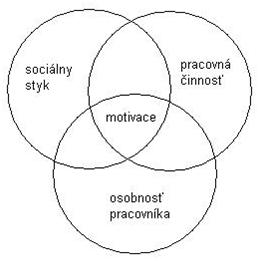 Obr.1: Interakčná schéma motivácie (podľa (Buchtová, 2002))	Motiváciu je ďalej nutné odlíšiť od stimulácie. Stimulácia je zámerné a cielené jednorázové pôsobenie na psychiku zvonku. Jej úlohou je len zmena motivácie, pracovnej ochoty a takýmto spôsobom aj ovplyvnenie pracovného výkonu.  (Kolektív, 2006) 	Motivácia je určovaná motívom (pohnútkou), čo je teda hybnou silou, ktorá určuje smer a intenzitu chovania človeka. (Štikar, 2003)	Jednotkou stimulácie je stimul. Ten je čisto vonkajšou incentivou (v podobe ponúkaných možností, odmien, sankcií). Nimi je jedinec podnecovaný k žiaducim aktivitám. Je ale dôležité, aby použité stimuly boli v súlade s vnútornou motiváciou jedinca.	Rovnako je rozdiel aj medzi motiváciou a manipuláciou. Kým motivácia je zameraná na vytvorenie podmienok, ktoré pôsobia na chovanie spolupracovníkov, manipulácia je prejavom snahy vedúceho pracovníka svojim jednaním priamo ovplyvňovať aktivitu podriadených. Manažeri obvykle využívajú oba spôsoby vedenia ľudí.2.1.1 Urovne motivácie		Optimálna pracovná motivácia je v určitom zmysle ideálny stav. Zisky z optimalne motivovanej činnosti bývajú obvykle vysoké, straty (v akomkoľvek zmysle) nízke.	Premotivovanosť. Privysoké zaujatie, perfekcionizmus, prílišné fyzické nasadenie... Aj takto sa premotivovanosť môže prejaviť. Pokiaľ sa ale motivácia zvyšuje za určitú hranicu, výkon už nestúpa (v niektorých prípadoch môže aj klesať).  	Často používaným pojmom je aj pohltenie prácou (job-involvement). Pri tomto stupni sa celková pracovná situácia stáva “ústredným životným záujmom” (môže vyústiť do workoholizmu). Ide o psychologické pripútanie, sústredenie sa (centralitu) na prácu. (Kolektív, 2006) 	Hroník ju vníma relatívne pozitívne, hovorí: „Môžeme mať človeka, ktorý má kompetencie, ale nie je prácou „pohltený“, zaujatý.“ (Hroník, 2007) Evidentne premotivovanosť teda považuje za určitú výhodu, čo sa úrovne vykonanej práce týka. 	Demotivácia je opakom premotivovanosti, ale dôsledky má podobné – predovšetkým ide o znížený výkon. Možné príčiny demotivácie sú nasledovné: nevšímavosť manažérov, chaos, nespravodlivosť, hrubosť, nezáujem o pracovné aktivity zamestnancov, prílišná autoritatívnosť nadriadeného, nedostatok práce, nedostatočné podmienky pre plnenie pracovných úloh.  (Kolektív, 2006)2.1.2 Meranie motivácie	Ak skúmame motiváciu ľudského jednania, pýtame sa otázkou „prečo?“. Nepýtame sa na výkon, vlastnosť, schopnosť, ani prožitek, ale čo je za týmito javmi, z čoho vychádza chovanie človeka. Daný faktor každopádne nie je prístupný priamemu pozorovaniu.  (Buchtová, 2002)	Pri zisťovaní pracovnej motivácie sledujeme:- ktoré pohnútky vytvárajú aktuálne motivačné ladenie a ktoré sú zdrojom trvalejšieho zamerania jedinca, - aká je intenzita ich pôsobenia (ich význam, dôležitost, naliehavost apod.),- v akom vzájomnom vzťahu sa pohnútky nachádzajú (súlad – nesúlad, hierarchia, ...).	Okrem aktuálnej a trvalej motivácie môžme zisťovať aj ako sa motivácia vyvíja a mení v závislosti na vývoji jedinca a premenlivosti práce, podmienok, organizačného prostredia a pod. 	Najčastejšie používané prístupy a metódy:* systematické pozorovanie,* tematicko-apercepčný test (TAT),* hypotetické situácie,* dotazníková metóda,* riadený rozhovor.	Nepriame nástroje k zisťovaniu pracovnej motivácie:* ukazovatele produktivity,* analýza výsledov hodnotenia pracovníkov,* pracovná angažovanosť zamestnancov,*aktivity zamestnancov v organizácii. (Štikar, 2003)	Helle Bundgaard navrhol motivačný faktor (R) (www.motivationfactor.com). Ide o index založený na aktuálnom vývoji v oblasti výskumu a neuropsychológie mozgu. Tie pomôžu organizáciám pochopiť a aj podporovať osobnú angažovanosť a pracovnú motiváciu na dosiahnutie obchodných cieľov organizácie. (Desmarais, 2013)2.2 Teórie a druhy motivácie2.2.1 Teórie motivácie	„Pasivita a ľahostanosť sú naučené spôsoby chovania. Každý má potenciál byť inovatívnejší a tvorivejší.“ (Náhlovský, 2014)	Najprehľadnejším sa zdá rozdelenie jednotlivých teórii motivácie podľa obsahu motivácie.Inštrumentalita:* Teória inštrumentality (TAYLOR),* Kognitívna koncepcia (L. FESTINGER).Potreby / poznanie motivačných príčin:* Teória hierarchie ľudských potrieb (MASLOW), * Teória ERG – troch kategórií potrieb (ALDERFER),* Teória manažérskych potrieb / potreby dosiahnutia úspechu (McCLELLAND),* Dvojfaktorová teória (HERZBERG),* Homeostatická koncepcia (W. B. CANNON),* Aktivačná koncepcia (E. STELLAR),* Činnostná koncepcia.Motivačný proces:* Expektačná teória (teória očakávania) (VROOM) – obsahom motivácie je proces očakávania,* Teória očakávania – rozšírený model (PORTER, LAWLER),* Teória cieľa (LATHAM, LOCKE) – obsahom motivácie je proces dosahovania cieľov,* Teória spravodlivosti / spravodlivej odmeny (ekvity) (ADAMS) – obsahom motivácie je proces pocitu spravodlivosti,* Teória zosilnených vnemov (SKINNER).Špeciálne účely:* Participácia zamestnancov na rozhodovaní,* Sebamotivácia manažérov,* Ostatné motivačné prístupy k zlepšeniu pracovného života,* Zapojenie zamestnancov do vnútornej podnikateľskej činnosti,* Účasť v krúžkoch akosti (QC),* Teória vnútornej motivácie,* Komplexná teória. (Buchtová, 2002) 	Veľa teórií predpokladá automaticky inteligentného, lojálneho, dobrého zamestnanca. 	Slabinou starších teórií motivácie je predpoklad, že ľudia v pracovnom prostredí jednajú racionálne a porovnávajú „výnosy a náklady“.	Teória motivácie (MASLOW), inak nazývaná teória hierarchie potrieb (fyziologické potreby, istota a bezpečie, pocit súnaležitosti, potreba uznania a sebaaktualizácie). Ďalší autori rozširujú danú teóriu aj o potrebu otvorenej budúcnosti, perspektívy, potrebu poznania sveta a orientácie v ňom, potreby zmyslu vlastnej existencie. (Hroník, 2007)	ERG teória (ALDERFER). Podobná teória ako silná Maslowova teória (napokon ako mnoho ďalších), len odmieta hierarchizáciu potrieb. Zaoberá sa potrebami existencie, vzájomných vzťahov a rastu (existence, relatedness, growth).  (Hroník, 2007)	Dvojfaktorvý model motivácie (HERZBERG). Spokojnosť s prácou väčšinou súvisela s obsahom činnosti, s profesijným uznaním, úspechmi, povýšením, zodpovednosťou a povahou práce samotnej. Frustrácia bola často dávaná do súvisu s rámcom práce: s firemnou politikou, riadením, systémom dozoru, mzdy, pracovných podmienok. 	Herzberg je teda toho názoru, že pozitívnu motiváciu a následne aj zvýšenie pracovného výkonu môžeme získať len prostredníctvom pôsobenia motivačných faktorov, ktoré priamo zasahujú obsah vykonávanej práce zamestnancom. 	Kontextové faktory predstavujú iba podmienky potrebné pre výkon pracovných procesov. 	Táto teória bola často kritizovaná, najmä preto, že nie nehodnotí vzťah medzi spokojnosťou a výkonom, ale aj kvôli generalizácií Herzbergových záverov na všeobecný výskyt.  (Lefter, 2014)	Homeostatická koncepcia motivácie (W. B. CANNON). Ide o biologickú teóriu. Ústrednou ideou teórie je, že organizmus sa snaží udržovať stav homeostázy. A nejde len o pasívne prispôsobenie sa svetu ale aj o prekonávanie ustálených foriem chovania, smerovaním k novým možnostiam ľudskej aktivity.	Pobídková (aktivačná) koncepcia motivácie (E. STELLAR). Táto teória tvrdi, že rozhodujúcu úlohu pri dosahovaní cieľa majú vnútorné a vonkajšie podnety, ktoré akcentujú v jedincovi emócie. Má určitý súvis s hedonizmom, ktorý predpokladá, že človek je motivovaný smerovaním k príjemnosti (pričom ale príjemnosť nie je cieľom ako takým, je len efektom dosiahnutia cieľa).	Teória X, Y (McGREGOR). Jedna z významných teórií. Ponúka dva možné prístupy manažérov k svojim spolupracovníkom a nájdenie rozumnej miery medzi týmito dvoma pólmi. 	Teória X hovorí, že priemerný spolupracovník nemá rád svoje zamestnanie, je to len nutná príťaž k obžive. Povinnostiam sa teda vyhýba, nie je s pracoviskom osobne spojený, nemá ambície. Vyhovuje mu, že je riadený, preferuje kľud a istotu, pasivitu.	Manažér s takouto predstavou bude ľudí držať na krátko a centrálne rozhodovať. Je autoritatívny, autokratický, direktívny.	Teória Y naopak hovorí o dobrom vzťahu k zamestnaniu, organizácii. Zamestnanec sa stotožňuje s poslaním a cieľmi pracoviska. Je lojálny, angažuje sa. Prácu chápe ako uplatnenie, možnosť sebarealizácie. Príjma zodpovednosť za rozhodovanie. Ide aj do rizika.	Manažér s preferenciou teórie Y preferuje voľný, demokratický štýl, participáciu spolupracovníkov. Liberálne, demokratické, nedirektívne vedenie.	Poznávacia (kognitívna) koncepcia motivácie (L. FESTINGER). Poznávanie slúži ako motivačný činiteľ, nakoľko umožňuje orientáciu, riadi a mobilizuje. Je zároveň ovplyvnené skúsenosťou, osobnosťou a mentálnou pripravenosťou.	Činnostná koncepcia motivácie. Človek má jednoducho potrebu byť činný produktívnym spôsobom. Práve činnosť, ktorá je sama o sebe cieľom (a nie len prostriedkom) je zdrojom motivácie.	Teória vnútornej motivácie. Motiváciu a zotrvanie v organizácii ovplyvňujú 3 faktory – „zmysluplnosť práce, zodpovednosť a vedomie o výsledku vynaloženého úsilia.“  (Kolektív, 2006)	Novšia teória - Komplexná teória motivácie (integratívna teória založená na self-koncepte) predpokladá, že človek má základnú potrebu udržiavať a vylepšovať zvnútornený obraz samého seba a jednať v zhode s tým, ako sa vníma.	Existuje množstvo teórií motivácie (nie všetky sú tu uvedené) a motivačných techník, Manažérskou chybou je však ich plošné uplatňovanie. Vhodný a dôležitý je hlavne individuálny prístup manažéra k jednotlivým pracovníkom. Aj preto je efektívne poznať motivačný profil každého zamestnanca.  (Kolektív, 2006)2.2.2 Druhy motivácie	Konkrétnych druhov motivácie je obrovské množstvo. Toto je jeden zo spôsobom ako ich deliť:* Materiálna X morálna motivácia. Ekonomická (materiálna) motivácia obvykle zahŕňa niekoľko faktorov. Odmenu za prácu, bonusy, prémie, rôzne  benefity (výhody), atď. (Matuziene, 2014)Buchtová sa zamýšľa nad tým, že takéto klasické delenie motivácie nie je úplne na mieste. Berie to ako dôsledok nesprávneho stotožňovania vonkajších stimulov, odmien (incentiv) s motívmi (finančná odmena sa môže ale nemusia stať motívom).* Vnútorná X vonkajšia motivácia. Vnútorná motiváciu (môžme hovoriť o sebamotivácií, teda o vlastnej potrebe dosiahnuť úspech) vytvára aj vonkajšiu motiváciu (vyvolaná potrebou akceptácie okolím). U každého je účinnejšia buď vnútorná alebo vonkajšia motivácia.  (Kolektív, 2006). Závisí od jeho psychického nastavenia, jedinečnosti (city, názory, záujmy, snahy) a autoregulačnej schopnosti. A „až to, čo nadobudlo pre jedinca subjektívnu hodnotu ho podnecuje k činnosti.“  (Buchtová, 2002).Vonkajší stimul, teda „pobídka“, incentiva môže niekedy viesť paradoxne aj k zníženiu motivácie alebo až k negatívnej pracovnej motivácii (stret s vnútornými podmienakmi osobnosti).  To upozorňuje na rozpor s obvyklým názorom, že bežné formy pobídek (zvýšenie odmeny, priaznivé pracovné hodnotenie, vedomie byť lepší než druhí) vedú automaticky len k zvýšeniu motivácie a výkonu. Výskumy prinášajú aj názor, že optimálne výkony podávame hlavne v prácach, ktoré robíme radi (ide v tom prípade o kladnú vnútornú motivácia). (Buchtová, 2002)* Pozitívna X negatívna motivácia. V súlade so Skinnerovým pozitívnym a negatívnym spevnením aj tu v prípade negatívnej motivácie hovoríme hlavne o snahe vyhnúť sa trestu (zlé hodnotenie, zníženie odmeny, horšie pracovné zaradenie,...). A zároveň o citeľnejších kladoch pozitívnej motivácie, nakoľko je ľahšie zamerateľná na konkrétny cieľ, ktorý manažér sleduje. Dosiahnuté dobré výsledky vedú k snahe túto skúsenosť presne opakovať. Negatívna motivácia sa zameriava ťažko, obvykle trest nevedie totiž priamo k zlepšeniu práce, ale len k vyhýbaniu sa činnostiam, kde je vyššie riziko neúspechu, nech sú pre podnik akokoľvek dôležité. A je úplne jedno, či v minulosti išlo v súvislosti s touto činnosťou o oprávnený alebo neoprávnený trest.  	Ideálne sa zdá použitie ako „cukru“, tak „biča“, podľa situácie.2.3 Determinanty motivácie	Ako hovorí Bedrnová, „činnosť človeka je v každej chvíli výberová“  Do určitej miery je možné tento výber regulovať zvonku. Čo presne možno využiť, aké motívy na ovplyvnenie motivácie pracovníka je predmetom tejto kapitoly.	Čo ľudí motivuje k práci môžu čiastočne zodpovedať aj nasledujúce štyri základné dôvody (približne kopírujú Maslowovu teóriu potrieb):* účelové dôvody (peniaze, zabezpečenie, úspech, vplyv,...) – obvykle sa jedinec snaží vydať čo najmenej vlastných síl za čo najväčšieho zisku.* práca pre potešenie – jedinec pracuje pre prácu samotnú. Plat nie je prioritou.* sociálna interakcia – prácu jedinec vníma ako miesto stretu s ľuďmi. Nie je preňho prioritný výkon. Obmedzenie sociálnej interakcie ale môže mať neblahý vplyv na produktivitu.* sebarealizácia  – jedinec už nehľadá len potešenie. Vníma prácu v súvislostiach svojho života, chce byť užitočný, platný, vydať zo seba to najlepšie. (Hroník, 2007)	H.G.Rainey už klasicky zdôrazňuje vnútorné a vonkajšie motívy, materiálne a nemateriálne stimuly. 	Vnútornou motiváciou a teda intrinsickými motívmi sa myslí:* samotná činnosť (potreba využiť svoju energiu), * obsah práce, * sloboda vo vykonávaní činností, * rozmanitosť práce,* potreba výkonu a možnosť zlepšenia,* potreba kontaktu s ľuďmi,* potreba zmyslu života a seberalizácie (zmysluplné činnosti, hodnotné výsledky, možnosť predviesť vlastné osobnostné predpoklady), * túžba po moci. 	Externú motiváciu, a teda extrinsické motívy, možno deliť na:* materiálne (mzdy, bonusy, ostatné finančné stimuly dobrovoľne platené organizáciou),* nemateriálne	- potreba istoty – čiastočne identická s potrebou peňazí, len viac spojená s budúcnosťou jedinca, - potreba potvrdenia vlastnej dôležitosti (často spojená s prestížou zastávanej pozície),- potreba sociálneho kontaktu,- potreba súnaležitosti, partnerského vzťahu. 	HERZBERG takisto hovorí o vnútorných motívoch, ako sú zodpovednosť, autonómia, možnosť rozvíjať svoje schopnosti, zaujímavosť práce, možnosť postupu,..., a o vonkajších motívoch, čo je vlastne zámerné vonkajšie pôsobenie na ovplyvnenie vnútornej motivácie. Dalo by sa v tom prípade hovoriť aj skôr o stimulácií ako o motivácií. 	A. Pinnington, E. Edwards tvrdia, že odmena za hotovú prácu je tou najdôležitejšou motiváciou. Internou motiváciou je podľa nich už samotná činnosť a jej výsledky. Externá je poskytovaná prostredníctvom organizácie (mzdy, možnosť vzdelávania, zlepšenia). 	Je množstvo spôsobom ako ešte ďalej môžeme deliť motívy, napr. na biogénne, psychogénne, sociogénne, ideové. motívy ako predstavy preferovaného cieľa, potreby, záujmy, záľuby, postoje, hodnoty, ideály...  (Hroník, 2007)	Haburaiová hovorí o  motivátoroch výkonnosti – súťaživosť, porovnanie, túžba po uznaní, prostredie, ocenenie, vízia, vzťahy, atmosféra.  (Haburaiová, 2013)	Za základné zdroje alebo determinanty motivácie môžeme každopádne považovať potreby a postoje (záujmy a hodnoty).  (Buchtová, 2002)	Naliehavosť uspokojenia potrieb je premenlivá a teda aj ich motivačná účinnosť nie je stála.	Postoj je vytváraný cez skúsenosť, nápodobu, cez životné situácie. Jeden  postoj väčšinou ovplyvňuje viac motívov súčasne. (Buchtová, 2002) Prostredníctvom postoja k práci sa prejavuje aj hodnotová orientácia jedinca, identifikácia s prácou a organizáciou. A to sú napr. dôležité faktory aj pri zavádzaní zmien, nachádzaní konfliktov,...	Pracovné postoje môžeme rozdeliť na postoje k organizácií, k nadriadeným a podriadeným, k pracovnej skupine, k práci a jej podmienkam, k mimopracovným podmienkam. (Štikar, 2003)	Hodnoty sú relatívne stále. Majú značný význam pre poznanie motivačnej štruktúry osobnosti. Sprangerova koncepcia hodnôt hovorí o 6 typoch poznania sveta: pravda, krása, užitok (zisk), láska k ľuďom, moc, boh / múdrosť. Na základe nich odvodil 6 typov „človeka“ (podľa typu motívu, ktorý ho najviac charakterizuje): človek teoretický (dôležité je poznanie toho, čo sa deje, ako a prečo), estetický (potrebuje svoju, subjektívne vnímanú harmóniu, krásu), ekonomický (hľadá úžitok a zisk, svoj prospech), sociálny (žije pre druhých), mocenský (politický, podriadenie vyšším princípom, nie administratívna moc), náboženský (hľadá zmysel). (Buchtová, 2002)	Vedúci pracovníci by mali mať povedomie o tom, na akom stupni hierarchie hodnôt stoja pracovné úlohy u ich podriadených, kde zaradzujú pracovný tím, ako sami hodnotia svoje schopnosti a výkony.  (Buchtová, 2002)	Úspešný výber motivačných opatrení je možné iba v prípade, že potreby a nároky zamestnancov sú známe.  KONKRÉTNE TYPY DETERMINÁNTVonkajšie motivačné determinanty	Provazník a Komárková (1996) v súlade so zoznamom Růžičky (1992)  uvádzajú nasledovné kategórie stimulačných prostriedkov:* hmotná odmena,* obsah práce a jej súhra s osobnostnými charakteristikami a preferenciami pracovníka, možnosť prejavu kreativity, autonómie, participácie na rozhodovaní, prestíž profesie, možnosť sebarozvoja, miera istoty, perspektívy,...,* hodnotenie, povzbudzovanie, neformálne hodnotenie, spätná väzba poskytnutá nadriadeným aj so stanovením pracovnej perspektívy,* hodnotenie skupinou aj cez prejavy uznania, rešpektu,* porovnanie výkonu s výsledkami druhých ako základ sebahodnotenia, * atmosféra pracovnej skupiny, s niekoľkými úrovńami vťahov: vzťah riadený – nadriadení, medzi kolegami, a zároveň pocit súdržnosti, dôvery,...,* pracovné podmienky, režim práce, aj záujem organizácie o zlepšovanie pracovných podmienok,* miera identifikácie s prácou, profesiou, organizáciou,* sociálne výhody,* externé stimulačné faktory – image, prestíž organizácie, zázemie známej spoločnosti. 	Zdanlivo nedôležitý faktor - silná kultúra podniku môže takisto fungovať ako jedna z determinánt motivácie k práci. Vždy je vyhranená, relatívne stabilná, zdieľa a rešpektuje predpoklady, hodnoty a normy v rámci organizácie. Práve pre výkonnosť organizácie je silná kultúra dôležitá (súlad vo vnímaní a myslení pracovníkov usmerňuje chovanie, zdieľanie spoločných cieľov a hodnôt. Pre jednotlivca poskytuje vzorce a normy chovania, čím znižuje neistotu, emocionálnu pohodu, spokojnosť.). Má však aj svoje nevýhody (fixuje organizáciu na minulú skúsenosť, zabraňuje mysleniu v alternatívach, spôsobuje rezistenciu voči zmenám). 	Štýl vedenia. „Dôvera zamestnancov v zamestnávateľa už dlhšiu dobu klesá. Spoliehame na zastarané techniky, odmeňujeme ľudí za krátkodobé myslenia. Tradičný direktívny model riadenia a vedenia ľudí pomocou príkazov a kontroly už dnes nefunguje. „Môžete skúsiť nainštalovať starý operačný systém na nový PC. Nebude to fungovať.“ (Dan Pink)	Rensis Liker rozlišuje 4 základné štýly vedenia: exploatačné autoritatívne (zhora dole, s obmedzenou komunikáciou, motivuje trestami), benevolentné autoritatívne (dielčia možnosť konzultácie, rozhoduje vedúci, motivačné nástroje sú tresty aj odmeny), konzultatívne (tímová práca, rozhodovanie cez diskusiu), participatívne (zdieľanie cieľov, stieranie rozdielov medzi nadriadeným a podriadeným).	Alebo možno ísť cestou klasického delenia – autokratický, demokratický, liberálny štýl vedenia (podľa participácie členov vedeného tímu na rozhodovaní).	Menej známe sú nasledovné formy vedenia: charizmatické, zodpovedné, transformačné, vedenie pomocou emočnej inteligencie. Takto je nahliadané aj na vodcu 21. storočia v koncepte Servant leader. Ide o vedúceho, ktorý v podstate slúži svojim ľuďom. V minulosti to bol šéf, kto velil a nadriadení poslúchali. Rozhodujúca bola vo fungovaní hlavne formálna hierarchia. Nová paradigma ale spočíva práve v spolupráci a zlaďovaní kolektívneho úsilia. Primárnou úlohou vodcu je vytváranie podmienok pre zvyšovanie výkonu pracovníkov, podpora, pomoc, výchova, to všetko s ohľadom pre potreby organizácie. (Kolektív, 2006)	V mozgu existujú dva typy siete, ktoré sa podieľajú na rozhodovaní. Emočná sieť využíva intuíciu, predtuchu, pocity na rozhodovanie. (Petrová, Víte, jak funguje váš mozek?, 2013)	Kontrolná sieť vykonáva dohľad nad ostatnými sieťami. Zabraňuje impulzívnemu jednaniu, ovláda emotívne reakcie, rieši aj problém vzjomne si konkurujúcich cieľov.  Pri zadávaní úloh by manažéri mali obmedziť „počet svojich strategických iniciatív len na niekoľko málo, ktoré daný zamestnanec (aj vedúci pracovník) môže zvládnuť. Inak prichádza výrazná duševná únava, ktorá sa prejaví v počet chýb, povrchnom myslení, narušenej sebaregulácie. (Petrová, Víte, jak funguje váš mozek?, 2013)	Robert Blake, Jane S. Moltonová prichádzajú s manažerskou mriežkou (GRID), cez ktorú sa hodnotí sústredenie vedúceho na úlohu alebo viac na ľudí.  (Kolektív, 2006)	Do popredia sa dostáva aj pojem agilné riadenie. V rámci neho „radia preniesť riadenie a zodpovednosť na ľudí, nepísať dokumentáciu (aspoň nie toľko ako predtým) a nerobiť analýzu (aspoň nie príliš dopredu), ale dokonca hovoria o tom, že dlhodobé a presné plány sú na nič. Odhadovanie a na ňom závislé plánovanie by sa malo robiť nepresne alebo krátkodobo. Odhady by mali tvoriť ľudia a zákazník by mal akceptovať neistotu v tom, čo bude dodané.“  (Špireng, 2014)4 základné princípy agilného riadenia:* ľudia a ich spolupráca stojí nad procesmi a nástrojmi, * fungujúci software má prednosť pred obsiahlou dokumentáciou,* spolupráca so zákazníkov je viac ako len zjednávanie zmlúv,* reakcie na zmenu pred dodržiavaním plánu.	V rámci agilného tímu funguje oficiálny manažer, ale nerobí klasickú prcu (kontrola, rozdelovanie úloh,...). Hlavnou úlohou je odstraňovať prekážky, na ktoré tím pri práci narazí (materiály, prístupy, vybavenie,...). Je tu teda vačšia sloboda pre zamestnancov, ale aj väčšia zodpovednosť (už sa nemôžu vyhovoriť na nikoho iného). Výhodou je, že ako najdôležitejší je vnímaný úspech celého tímu, nie jednotlivca alebo 1 oddelenia. (RED, 2013) Znie to ako úplná novinka, ale v podstate sa v súčasnosti snaží do popredia vrátiť hlavne „zdravý sedliacky rozum“ a ľudskosť.	Nájdu sa aj takí, čo tvrdia, že „je bezpečnejšie, keď budú miť strach, ako keď budú mať manažera radi.“  (Bez spojení není vedení, 2013)	 Iní odporúčajú byť medzi svojimi ľuďmi, ako sa najviac dá, sledovať čo robia, počúvať, čo chcú povedať  (aspoň 70% pracovného času). Je potrebné byť príkladom. (poctivým prístupom k práci, zmyslom pre spravodlivosť, zdravým sedliackym rozumom).	So štýlom vedenia a teda aj motivovaním súvisí aj spôsob zadávania úloh  (Buchtová, 2002). Je dôležité ponechať priestor aktivite každého účastníka pracovného procesu. Rešpekt k človeku je základ. Je tak väčšia pravdepodobnosť, že sa uplatní základná podmienka kladnej pracovnej motivácie, a síce prijatie pracovnej úlohy za svoju (proces interiorizácie, prípadne internalizácie). Lebo človek nevčlení obsahy, ktoré mu okolie vnucuje, diktuje. Nanajvýš sa pripôsobí. A ani lákavý stimul sa nemusí stať motívom, ak nedôjde ku kladnej odozve v štruktúre osobnosti pracovníka. (Buchtová, 2002)	Komunikácia, aj ako spätná väzba od top mangementu smerom k zamestnancov a hlav ne od zamestnancov k vedení spoločnosti. V dnešnej dobe sa uprednostňuje otvorená a včasná interná komunikácia.	S vyššie uvedeným súvisí sloboda. Samotní zamestnanci aj ich nadriadení uvádzajú najvyššiu spokojnosť v hybridnom homeworkingu, ked pracujú z domova 1-3 dni v týždni. Pociťujú tak najväčšiu slobodu v pracovnom procese a nepovažujú prácu za príťaž. (Houser, 2013)	Autonómia je zdanlivo synonymum vyššie uvedenej slobody. Ale v rámci slobody tu ide hlavne o možnosť dostať sa k cieľu svojim vlastný spôsobom, s vynaložením svojej vnútornej motivácie.	Konkurencia (E. DECI) spolupracovníkov. Existuje predpoklad, že splnenie pracovnej úlohy samotnej nevedie k uspokojeniu, ale skôr snaha niekoho predstihnúť. Ide o vonkajší motivačný činiteľ a v určitom bode už môže narušovať optimálnu pracovnú motiváciu. Je možné, že tu funguje dialektická jednota: konkurencia – kooperácia.  (Buchtová, 2002)	Hodnotenie pracovníkov má jednoznačne funkciu motivačnú – ovplyvňuje pracovníkov cez konfrontáciu s cieľmi, hodnotami, normami organizácie, cez spätnú väzbu, ktorú dostanú zamestnanci. Podnecuje k iniciatíve, kvalite práce, výkonnosti a podpore zámerov organizácie, pokiaľ sa zároveň hľadajú aj spôsoby, ako zlepšovať pracovné výkony, pracovné chovanie.  (Štikar, 2003) 	Môžme rozlíšiť formálne hodnotenie (napr. 1x ročne, spojené aj so sebehodnotením pracovníka, nadriadených, kolegov, podriadených, zákazníci, podriadených,...) a neformálne hodnotenie – priebežné. Toto má veľký vplyv na motiváciu a okamžité korekcie výkonu. Existujú názory, že pravidelné formálne hodnotenie nie je správna cesta. Dávajú prednosť neformálnemu, priebežnému hodnoteniu. (Kolektív, 2006)	Pri hodnotení pracovníka organizácia hodnotí aj sama seba (či vytvára také predpoklady, aby zamstnanec mohol svoje pracovné úlohy poriadne plniť). Mnohí zamestnávatelia to takto nevnímajú.	Odmeňovanie. Sú rôzne formy, ako odmeňiť pracovníka: zamestnanecké výhody, povýšenie, vzdelávanie, formálne uznanie (pochvala), slávnostný obed (večera), poverenie významnými úlohami, vedením ľudí, školením iných, rozmanitá, zaujímavá práca, priateľské vzťahy na pracovisku, príjemný štýl vedenia, priaznivé pracovné podmienky (samostatná kancelária, PC, priame tel.číslo, kobecer,..)... 	Peňažné formy, nepeňažné. Tým že o nich rozhoduje hlavne zamestnávateľ sa označujú ako vonkajší stimul. Vnútornou odmenou s tým spojenou je pocit radosti, užitočnosti, úspešnosti,.... Motivačne môže pôsobiť hlavne  rast individuálnych odmien, pohyblivých zložiek mzdy, podiel na zisku.	Formy peňažných odmien:- provízia (hlavné pre tých na kľúčových pozíciách a tých, ktorí majú možnosť činnosťou bezprostredne ovplyvniť výsledky),- individuálna úlohová mzda,- kolektívna úlohová mzda,- mzda s podielom na zisku a strate (mnohí zamestnanci by sa chceli podieľa na zisku, ale pokiaľ ide o stratu, s tým tak nepočítajú),- pevne daná mzda (režijní zamestnanci).  (Jemelka, 2014)	Nepeňažné odmeny – napr. dlhšia dovolenka, príspevky na stravovanie, penzijne poistenie, životné pripoistenie, príspevky pri chorobe,... (Kolektív, 2006). Záleží, čo je firma schopná ale hlavne ochotná poskytnúť za dané pracovné aktivity zamestnancom.	Mnohé firmy zavádzajú sofistikovaný systém odmeňovania, zložený z viacerých položiek (napr. 30% mzdy má variabilnú zložku v závislosti od podaného výkonu).  (Breuerová, 2013)	Typ odmeny „ak – tak“ = keď urobíš toto, dostaneš tamto. Tento typ je efektívny pre jednoduchú technickú prácu krátkodobého dosahu, ale pre prácu, ktorá vyžaduje viac kreativity, už efektívne nie sú (zužujú ľuďom uhol pohľadu a skracujú časový horizont ich myslenia) Takže problémom nie sú peniaze ako motivácia ako také. Problém je práve princíp „ak – tak“. Ten sa stáva určitou formou kontroly a ľudia zo seba pri plnení komplikovaných úloh nevydajú to najlepšie, ak sú pod kontrolou. (Náhlovský, 2014)	V pozíciách,  kde je to užitočné, je vhodné namiesto kontroly využívať iné mechanizmy, postavené na princípoch autonómie, pracovného majstrovstva a zmysel práce. (Náhlovský, 2014)	Vnútorné a vonkajšie odmeny – nie je možné jednoznačné rozdelenie, nakoľko pre niekoho čisto vonkajšia odmena – napr. plat, pre iného môže mať vnútornú hodnotu (môže uspokojovať potrebu sebaúcty, postavenia) 	S odmeňovaním súvisí sieť odmien v mozgu. Je citlivá na potreby fyzického prežitia, na druhotné hmotné odmeny (obzvlášť peniaze), nemateriálne odmeny (status, sociálne uznanie, spravodlivosť) a očakávanie nových poznatkov (Je výhodné zadávať „sieti“ menej presné ciele. Vysoko konkrétne, náročné ciele sú škodlivé, pretože obmedzujú zvedavosť a flexibilné myslenie). (Petrová, Víte, jak funguje váš mozek?, 2013)	Pri odmeňovaní treba zohľadňovať výkonnosť zamestnanca, ale aj potenciál pre ďalší rozvoj a chovanie. Na prvom mieste však stojí čestné a etické chovanie každého jednotlivca.  (Frejtichová, 2013)	„Pokiaľ začnú mať ľudia pocit, že nadriadený a teda aj firma majú záujem na tom, aby každý rozvíjal a uplatňoval svoj potenciál, mení sa k lepšiemu ich postoj k firme.“  (Suchý, 2013)	Teórie spravodlivosti – ľuďom nezáleží len na celkovej odmene, ale aj na tom, ako spravodlivo je rozdelená. Spravodlivosť je posudzovaná na základe vynaloženého úsilia, skúsenosti, vzdelania, schopností,..). Je teda dôležitá platová a informačná rovnosť a  transparentnosť. (Kolektív, 2006)	Je dôležité vedieť odkomunikovať aj to, prečo bol jeden zamestnanec povýšený a druhý nie, na akých princípoch funguje odmeňovanie. Inak nefunguje transparentnosť, systémovosť.  (Kopecký, 2014)	Systém odmeňovania by mal byť teda obojstranne prijateľný, efektívny, spravodlivý – jeden z najdôležitejších harmonických vzťahov vo firme. 	Iné zamestnanecké výhody:- sociálnej povahy (dôchodkové pripoistenie, pôžičky, príspevky na rekreáciu,...),- skvalitňujúce využívanie voľného času (kultúrne, športové aktivity,...),- majúce vzťah k práci (stravovanie, predaj firemných produktov zamestnancom, parkovisko,...),- spojené s postavením vo firme (auto, mobilný telefón, spoločenský odev,...). - iné (platené voľno v deň narodenín, svatobný dar, vianočný dar, programy pre bývalých zamestnancov – dôchodcov, firemná posilňovňa, ,..). 	Vzdelávanie, rozvoj pracovníka, ktoré je obojstranne výhodné. (on the job, off the job, outsourcing, e-learning, blended learning).	Iné rozvíjanie talentu a potenciálu zamestnanca.  (Frejtichová, 2013)	Zmysluplnosť práce, aby zamestnancov práca bavila, voľnosť v plnení úloh, nezaťaženosť administratívou, byrokraciou, príjemné pracovné prostredie.  (Frejtichová, 2013)	Rozmiestňovanie pracovníkov. Ide o spojenie správneho pracovníka so správnym pracovným miestom, aby sa dosahovali ciele organizácie. (vnútropodniková mobilita, vonkajšia mobilita; mobilita aktívna, pasívna; staffing, human asset management). Nie je to tak jednoduchá úloha, ale venovať tomu čas sa oplatí.	Odpoveď na otázku: „Čím si dnes prispel firme k splneniu jej poslania?“ niektorí považujú za dostatočný motív, ako primäť pracovníkov venovať sa v zamestnaní hlavne svojej práci. (Frejtichová, 2013)	Dobrá atmosféra vo vnútri podniku. 	Prepúšťanie – trochu diskutabilná položka v determinantoch motivácia. Ale slušné zaobchádzanie a starostlivosť aj o zamestnanca opúšťajúceho podnik má vplyv na motiváciu zostávajúcich pracovníkov podať dobrý výkon pre takúto spoločnosť. Je výhodná a čoraz častejšie využívaná možnosť outplacementu.Vnútorné motivačné determinanty	Vlastná iniciatíva. Tá uspokojuje zvedavosť a sociálne uznanie.	Nadsituačná aktivita je typická pre štruktúru a dynamiku ľudských motívov. Ide o schopnosť človeka vytyčovať si ciele, ktoré presahujú súčasnú úroveň jeho možností.  (Buchtová, 2002)	Potreba stimulácie. K tomu Zuckerman prichádza so „škálou vyhľadávania vnemov“, ktorá odhaduje túžby jednotlivca zúčastniť sa dobrodružných aktivít.  (Frejtichová, 2013)	Teórie očakávania. Ide o predpoklad, že veľkosť úsilia jednať určitým spôsobom závisí na miere atraktivity sledovaného cieľa. Ide teda o význam výkonu a uspokojenie z práce.	Teórie vnútornej motivácie hovoria, že motiváciu a zotrvanie v organizácii ovplyvňujú 3 faktory – zmysluplnosť práce, zodpovednosť, vedomie o výsledku vynaloženého úsilia.“  (Kolektív, 2006)	Zvedavosť.  (Buchtová, 2002)	Pocit zamestnanca, že sa podieľa na niečom výnimočnom.	Pracovné majstrovstvo – snaha človeka byť v niečom lepší, najlepší.	Zmysel práce – potreba poznať skutočný zmysel svojich pracovných úloch, vedia prečo sa angažujú. (Náhlovský, 2014)	Je už samotnou výhodou byť vedený – každý potrebujeme šéfa, ktorý z nás dokáže urobiť to, čím chceme byť. Vačšinou nám chýba kázeň, odhodlanie, dostatočne hlboké motívy, vnútorná sila.  (Jemelka, 2014)2.3.1 Prekážky optimálnej pracovnej motivácie	Nie všetky motivačné opatrenia vedú k dobrým výsledkom a nie všetky ponúkané podnety sú zrozumiteľné pre všetkých. 	V rozvíjaní humanisticky orientovanej pracovnej motivácie (ako mravného základu spoločnosti) vznikajú 3 základné deformácie (ako dedičstvo totalitného systému, vplyv starých mocenských štruktúr a nedostatok skúseností s inými formami práce s ľuďmi.):- chybné pojatie kolektivizmu (nadradenosť skupiny nad jednotlivcom). Nesprávnym predpokladom je, že to čo pomáha skupine predsa musí pomáhať aj jednotlivcovi. V skutočnosti je to naopak. Skupiny pracovníkov sa opierajú o individuality. Predsudok je pozostatkom socializmu, kedy bol v ľuďoch cielene pestovaný strach z prejavu nezávislosti, individuality.Na rozbitie tohto nesprávneho predpokladu treba posilniť mikrokultúru. Jedinec môže takisto prispieť „prehodnotením osobného vzťahu k práci, ocenením svojich schopností stať sa subjektom pracovnej individuálnej zmluvy, prevzatím osobnej zodpovednosti na súčasnom trhu pracovných síl.“  (Buchtová, 2002)- Deformované pojatie autority, ako vševediaceho, všemohúceho, obávaného aspektu.- Situačná etika. Kedy je predpoklad, že rozhodnutie ako jednať závisí len na zhodnotení danej situácie v tej chvíli a postavení, v akom sa nachádzame. (Buchtová, 2002)	Náhlovský hovorí o konkrétnych faktoroch, ktoré demotivujú pracovné jednanie (Náhlovský, 1996):* firemné politikárčenie – súťaženie o moc, vplyv, priazeň vysokopostavených,...* rozporné očakávania – management vysiela zmätená signály, nie je jasné čo je prioritou, viacerí vedúci na jedného zamestnanca,...* neproduktívne porady* pokrytectvo – obzvlášť falošné sľuby vedenia, čo vyvolá pocit zrady, zlosti, frustrácie,* neustále alebo neúčelné zmeny – často zbytočné, nepochopiteľné, vykonávané na poslednú chvíľu,...* zadržovanie informácií – zlá informovanosť navodzuje stav neistoty, obáv,* nízka kvalita práce – je predpoklad, že ľudia majú prirodzene potrebu hrdosti na svoju prácu. Ak sú nútení, z akýchkoľvek príčin vykonávať nekvalitnú prácu, má to vplyv na ich chuť pracovať a pocit hanby.	Problém nastáva, aj keď sa príliš preferuje poslušnosť pred iniciatívou, procesná starostlivosť vyhráva nad kreativitou a papierová kvalifikácia pred zápalom a nadšením, nedá sa hovoriť o úspešnej motivácii zamestnanca a firma nemá veľkú budúcnosť.  (Prypoň, 2013)	Takisto perfekcionizmus manažéra môže vyvolať snahu utajovať chyby a zlyhania. Ľahostanosť zas prebúdza nedbalosť. Oba krajné prístupy sú demotivujúce.  (Náhlovský P. S., 2014)3. SPOKOJNOSŤ3.1 Definícia spokojnosti	Pracovná spokojnosť je komplexným javom. Je „súhrnom pocitov zamestnanca, odvodený od rozdielov medzi jeho potrebami a očakávaniami a vnímanou realitou na pracovisku.“ (Európska nadácia pre management akosti)  (Kolektív, 2006). Ide vlastne o dôsledok dobrého zaistenia pracovných podmienok.	Je to premenlivý stav, individuálny obraz vlastného pôsobenia v organizácií, vzťahuje sa k cieľom, ambíciám, očakávaniam pracovníka (Buchtová, 2002) a je významný napr. aj pre utváranie identifikácie pracovníka s prácou a organizáciou, pre jeho stabilizáciu v zamestnaní a ovplyvňovanie pracovnej ochoty.“  (Štikar, 2003)	Spokojnosť je veľmi subjektívne vnímaná a náročne ovplyvniteľná zvonku. Ovplyvňuje ju množstvo osobnostných charakteristík a individuálnych preferencií. Mnohé pôsobiace skutočnosti sú premenlivého charakteru (v čase alebo situačne). A nedá sa tak jednoducho ukotviť. Človek totiž obvykle nie je so všetkým vždy celkom spokojný alebo nespokojný. . Dokonca až 2/3 zamestnancov ich práca neuspokojuje (prieskum Gallup).  (Petrová, 2013)	 Je súčasťou celkovej životnej spokojnosti, nakoľko jedincovi vytvára určité spoločenské postavenie, umožňuje mu zažiť pocit naplnenia. Čo sa týka práce, je významným spôsobom vzájomne prepojená s pracovnou adaptáciou, tendenciou k stabilite v zamestnaní, s fluktuáciou.  (Štikar, 2003)	Niektorí autori odlišujú pojem pracovná spokojnosť od termínu spokojnosť s prácou a spokojnosť v práci. Ide o obsahovo odlišné pojmy. 	Spokojnosť s prácou zahŕňa konkrétnu pracovnú činnosť človeka, jeho osobné hodnoty, pracovné prostredie, vzťahy na pracovisku a pod. Všetko sú to charakteristiky, ktoré tvoria celkový charakter práce.	Spokojnosť v práci je obsahovo širší a zahŕňa všetky komponenty pracovnej činnosti.“ (Kollárik, 1986, s. 14.). Niektorí tvrdia, že práve spokojnosť v práci je rovnocenným pracovnej spokojnosti. (Štikar et al., 2003) 3.1.1 Meranie spokojnosti	Na základe vyššie uvedeného je zrejmé, že zisťovanie úrovne pracovnej spokojnosti ako celku nebude ľahká záležitosť. V prvom rade je dobré si určiť, či akcent bude na emocionálnu stránku alebo chápanie spokojnosti ako postoja, či pôjde skutočne o meranie celkovej alebo dielčej spokojnosti.Možné postupy:- priama otázka na celkovú alebo dielčiu spokojnosť a využitie číselnej, slovnej, grafickej škály (najčastejšie 4 – 5 stupňov).- Dotazník, obvykle zahŕňajúci aspekty ovplyvňujúce pracovnú činnosť – hlučnosť, osvetlenie, možnosť kvalifikačného rozvoja, alebo jednotlivé aspekty pracovnej činnosti – plat, pracovná činnosť,...), opäť v spojení so škálou (napr. mimoriadne spokojný – mimoriadne nespokojný).- Štatistické metódy, ktorými sledujeme očakávanie pracovníka, výskyt jednotlivých faktorov spokojnosti, ich dôležitosť, atď.- Zisťovanie vplyvov dielčich faktorov na vytváranie spokojnosti. Z ich celkovej sumy následne vyvodzujeme celkovú mieru spokojnosti.- Meranie prostredníctvom postojov. Na to, aby sme zistili postoje zamestnancov, je nutné zostaviť faktory ovplyvňujúce pracovnú spokojnosť, ku ktorým zamestnanci zaujmú postoj. Na základe toho môžeme faktory spokojnosti definovať ako „[...] prvky, na ktoré je celkový pocit spokojnosti v práci rozložený.“- Nepriamo možno spokojnosť v práci odsledovať aj v stabilizácii zamestnancov, vo fluktuácii a absentizme, v pracovnej angažovanosti či lojalite.Pre komplexné postihnutie pracovnej spokojnosti, jej determinánt a prejavov je nutné využiť kombináciu viacerých postupov.3.2 Teórie spokojnosti	Pracovná spokojnosť nie je v teóriách chápaná jednotne. Zovšeobecnenie poznatkov je problematické z dôvodu vplyvu mnohých premenných. 	Poväčšine teórie pracovnej spokojnosti vychádzajú z 2 prístupov: jednodimenzionálneho a dvojdimenzionálneho. 	V jednodimenzionálnej teórii sa spokojnosť a nespokojnosť chápe ako kontinuum s dvoma krajnými bodmi. Dvojfaktorová ich chápe ako dva krajné body. Vzťah medzi celkovou pracovnou spokojnosťou a jednotlivými faktormi je u jednofaktorovej teórie lineárny, zatiaľ čo dvojfaktorová teória tieto vzťahy vníma nelineárne.	Z jednodimenzionálneho prístupu vychádza napr. STOGDILLOVA teória pracovnej spokojnosti, kde pracovná spokojnosť nie je v nevyhnutnom vzťahu s produkciou a nie je ani zdrojom pracovného výkonu. Stogdill pozerá na pracovnú spokojnosť v kontexte celej organizácie. Za významné činitele považuje morálku a produkciu, ktoré budú vo vzťahu s pracovnou spokojnosťou len vtedy, pokiaľ kroky podnikané pre ich zvýšenie zároveň vedú k posilneniu očakávaní pracovníka. 	Z dvojdimenzionálneho prístupu vychádza napr. WERNIMONTOVA teória, ktorá pojednáva o vnútorných a vonkajších faktoroch Herzbergovej dvojfaktorovej teórie. Podľa autora vonkajšie faktory (tzv. hygienické) priamo vyvolávajú faktory vnútorné (motivačné), čiže sú vo vzťahu a nie v izolovanej podobe ako u Herzberga. Pričom vzťah medzi vonkajšími premennými a spokojnosťou je menší ako medzi vnútornými premennými a celkovou spokojnosťou. Wernimont dedukuje, že je lepšie sústrediť sa na vonkajšie faktory, ktoré firma dokáže meniť a kontrolovaťObr. 2: Kolobeh vplyvu stimulačných faktorov na spokojnosť. (podľa)3.3 Determinantny spokojnosti	Faktory pracovnej spokojnosti možno rozdeliť na:* mimo-organizačné faktory* vnútro-organizačné faktory	- vnútorné faktory 				- vonkajšie faktory				- osobnostné faktory.Neuberger a Allerbecková (1978) vidia podstatu pracovnej spokojnosti v postojoch k rôznym aspektom situácie v pracovnom:• moji kolegovia,• môj nadriadený,• moje činnosti,• moje pracovné miesto,• organizácia a jej vedenie,• možnosti môjho vývoja,• môj plat,• pracovná doba,• zaistené pracovné miesto.	Potreba osobného rozvoja - Hackman, Oldham (1976) – pracovnú spokojnosť skrz túto potrebu, ovplyvňuje 5 faktorov: - zmena požiadaviek pracovnej situácie,- identifikácia s úlohou,- dôležitosť úlohy,- autonómia pracovníka,- spätná informácia o výsledkoch práce.  (Buchtová, 2002)	Potreba personalizácie. Každý má potrebu vystupovať ako osobnosť, nielen ako článok pracovného procesu (závisí od miery individuality, osobnostnej odlišnosti,...). Obsahom potreby je aj kompetencia, asertívnosť, zodpovednosť. (Buchtová, 2002)	V súvislosti s touto potrebou napr. spoločnosť Google prichádza s taktikou „20% času“ – inžinieri jeden deň v týždni pracujú na čom chcú a iné firmy využívajú tzv. „Hack Week“ – zamestnanci experimentujú a pracujú s myšlienkami vzdialenými od svojich každodenných povinností. Nielenže takto podporia vyniknutie osobností a individualít zamestnancov, ale umožnia využiť dôležitý faktor mozgu – štandartnú sieť (nesústredenosť, na nič nemyslíme, mozog funguje sám o sebe). Toto vypnutie umožní zároveň zamestnancov prichádzať na nové nápady ohladom ich hlavnej náplne práce (akokeď sa človeku vybaví riešenie potom, čo na to prestaneme myslieť.  (Petrová, Víte, jak funguje váš mozek?, 2013)	Starostlivosť o zamestnancov a pracovné vzťahy v organizácii (formálne aj neformálne) Určitá starostlivosť je povinná (zo zákona), iná je zmluvná (kolektívna zmluva v podniku), najlepšou vizitkou je starostlivosť dobrovoľná. Pracovná doba, pracovný režim, dĺžka dovolenky, možnosť skĺbenia profesijného a súkromného života, zaistenie bezpečnosti práce, ochrany zdravia, poskytovanie zamestnaneckých výhod, ktoré nie sú (na rozdiel od benefitov) viazané na pracovný výkon, len z dôvodu práce v spoločnosti – zdravotné služby, právne, psychologické poradenstvo, doprava do zamestnania, poskytnutie firemného auta, ubytovanie, bývanie, starostlivosť o deti, vzdelávacie kurzy,... Cafeteria system (môže sa prelínať s výkonom).	Starostlivosť o starnúcich zamestnancov. Napr. wellness program (v USA zákonne podporené).  (Strategie pro stárnoucí zaměstnance, 2013)	Kompetencia – súčasť potreby personalizácie. Kompetentný jedinec „má možnosť klásť si sám ciele.“ Predpokladá určitú osobnú „autonómiu“. (Buchtová, 2002)	Zodpovednosť (spoločenská – objektívne vymedzená, prevzatá, relatívne stála vlastnosť; subjektívna). Možné situácie „kognitívnej disonancie“ – viacero úloh so zodpovednosťou (plná zodpovednosť za 1 úlohu znižuje zodpovednosť za druhú úlohu). možný ambivalentný konflikt – vnútorný konflikt... – nie každý zvláda. (psychosomatické problémy, psychogénne depresie u pracovníkov, ktorí sa nemohli podieľať na rozhodovaní na pracovisku – nemohli prevziať zodpovednosť.) (Buchtová, 2002)	Asertívnosť (reaktívna – odmietnutie niečoho škodlivého, aktívna – pohotovosť obracať sa na druhých s požiadavkami, expresívna – schopnosť kontrolovať svoje emócie, vyjadrovať city, rešpektovať druhého) – potreba jednať vo vlastnom záujme bez narušenia záujmov a práv druhých.  (Buchtová, 2002)	V rámci starostlivosti a celkovej klímy v podniku sa často hovorí o tzv. psychologickej zmluve. Viacerí autori chápu túto zmluvu ako dohodu, uzavretú medzi jedincom a spoločnosťou, ktorá určuje, čo jednotlivec a organizácia očakávajú že navzájom odovzdajú a príjmu v mene ich pracovného vzťahu. Čo znamená, že rovnako zamestnanec ako zamestnávateľ majú určité požiadavky na toho druhého. V praxi sa stretávame skôr s ústne uzavretou (neformálnou) psychologickou zmluvou ako písomnou, ktorej obsahom sú okrem očakávaní aj práva a povinnosti zamestnanca a zamestnávateľa. Jednoducho povedané, ide vlastne o očakávanie zamestnanca čo dostane a čo je organizácia ochotná dať. A zároveň očakávanie organizácie čo dostane a čo je ochotný dať zamestnanec. Zamestnanec obvykle premieta do psychologickej zmluvy:- slušné, spravodlivé zaobchádzanie- istota zamestnania- uplatnenie schopností- rozvoj znalostí a kariérny postup- miera vplyvu a participácia na rozhodovaní- dôvera v to, že organizácia dodrží sľuby- bezpečné pracovné prostredieZo strany zamestnávateľov väčšinou ide o plnenie nasledujúcich očakávaní:- schopnosť- úsilie- ochota- oddanosť- lojalita FAKTORY POSILŇUJÚCE PRACOVNÚ SPOKOJNOSŤ:- priehľadná organizačná, personálna politika,- jasné, primerane určené ciele vlastnej práce,- druh a charakter práce, jej rôznorodosť,- možnosť vlastnej kontroly nad svojou prácou, autonómia,- objektívne osobnostné faktory respondenta (vek, pohlavie, dĺžka zamestnania v organizácii, rodinný stav),  - možnosť využiť vlastné schopnosti, skúsenosti pri práci,- ocenenie práce, sociálna pozícia v organizácii, v skupine,- finančné ohodnotenie,- sociálne prostredie, optimálna spolupráca, medziľudské vzťahy,- osobnosť vedúceho pracovníka + štýl riadenia,- bezpečnosť a hygiena práce,- fyzikálne prostredie. (Štikar, 2003) FAKTORY ZOSLABUJÚCE PRACOVNÚ SPOKOJNOSŤ:- prevaha nepredvídateľných vplyvov na prácu,- časový stres,- pracovná záťaž,- nereálne pracovné nároky,- sociálna nepohoda na pracovisku, zlé vzťahy so spolupracovníkmi, nadriadenými,- nedostatok času na osobný, rodinný život,- psychosomatické dôsledky práce. 	V súlade so všeobecnou teóriou motivácie, možno pracovnú spokojnosť zvýšiť zaistením 3 základných podmienok:* spätná väzba pre zamestnanca o jeho práci (využije pri práci svoj vlastný hodnotový rebríček),* zamestnanec má v rukách zodpovednosť (aspekt osobnej kontroly),* zamestnanec si je vedomý významnosti svojej práce.	Bohužiaľ, ani jednu z uvedených troch faktorov nemožno priamo ovplyvniť zvonku. Ale trend je taký, že mladá generácia si chce sama organizovať a kontrolovať svoju prácu, byť iniciatívni, zodpovední. Vedúceho rešpektujú skôr v roli učiteľa, radcu. (Buchtová, 2002)4. Motivácia a spokojnosť vs. PRACOVNÝ VÝKON	Výkon človeka možno všeobecne charakterizovať ako výsledok jeho činnosti. Individuálny výkon je výsledkom motivácie (chcem), schopností, kompetencií (viem), podmienok a možností (môžem). Vzťah pracovnej spokojnosti a pracovného chovania už nie je tak jednoznačný.   (Hroník, 2007)	Mnohé pojatia pracovnej spokojnosti vychádzajú z predpokladu, že spokojní pracovníci sú výkonnejší ako nespokojní. Ale vzťah pracovná spokojnosť – výkonnosť môže súvisieť s tým, že na výkon sú jednoducho nízke nároky. Ako poukazujú výskumy (Arnold et al. (2007) uvádza výskumy: Brayfield a Crockett (1955); Vroom (1964); Iaffaldano a Muchinsky (1985); Judge et al. (2001)), súvislosť medzi pracovnou spokojnosťou a pracovným výkonom teda nie je tak jednoznačná. Spokojný pracovník nemusí podávať vysoký výkon a pracovník s vysokým výkonom zas nemusí byť automaticky spokojný. závislosť medzi pracovnou spokojnosťou a výkonom teda nie je priama 	Ani identifikácia s prácou nie je vždy priamo úmerná výkonu. Ľudia majú svoje limity čo sa schopností týka. Takže ani ľudia, ktorý svoj výkon odvolávajú na množstvo práce nad rámec pracovnej doby, nemusia mať ani zďaleka najlepšie výsledky. 	JUDGE et al. uvádzajú 6 možných kauzálnych vzťahov:* Pracovná spokojnosť spôsobuje pracovný výkon, človek má rád svoju prácu, a preto podáva vyšší výkon.* Pracovný výkon spôsobuje pracovnú spokojnosť, t.j. človek má rád svoju prácu, pretože je v nej úspešný. * Spokojnosť z práce a pracovný výkon sa spôsobujú navzájom, t.j. človek má rád svoju prácu, preto podáva vyšší výkon, a keďže je úspešný, má prácu rád. * Medzi pracovnou spokojnosťou a pracovným výkonom existuje vzťah, ale to z dôvodu existencie inej premennej, ktorá obe premenné ovplyvňuje, t.j. jasné pracovné podmienky môžu byť príčinou vysokého pracovného výkonu i spokojnosti v práci.* Pracovná spokojnosť a výkon sú náhodne spojené, sila ich spojenia je však zapríčinená inou premennou, napr. rozsah odmeny za vyšší pracovný výkon.* Pracovná spokojnosť a pracovný výkon majú na seba náhodný dopad, sú výsledkom osobných dispozícií každého jedinca (V poslednom bode vychádzame z predpokladu, že korelácia i kauzalita medzi spomínanými premennými je ovplyvnená predovšetkým pocitmi a osobnými faktormi každého človeka). 	Medzi pracovnou spokojnosťou a výkonom sú teda ďalšie premenné, ako napr. organizačné nastavenia, motivácia, osobnostné vplyvy a predpoklady. 	Optimálna motivácia figuruje ako jednoznačnejší faktor dobrého pracovného výkonu.Či je uchádzač motivovaný je v podstate dokonca dôležitejšie ako skúsenosti a vedomosti. Samozrejme, motivácia nie je len vecou zamestnanca (psychologický kontrakt, kvalita adaptačného procesu, spôsoby odmeňovania,...) (Hroník, 2007)	M. CLIFFORDOVÁ zistila, že zvýšenie výkonu je u náročných úloh možné docieliť len vtedy, ak sú jedinci vnútorne motivovaní. A naopak, aj vysoko motivovaní pracovníci zostávajú pod svojou úrovňou, ak sa nezníži rozsah bežných incentív na minimum. (Buchtová, 2002)	Základom všetkého ale je, pokiaľ chceme mať kvalitného zamestnanca, už na začiatku si dobre vybrať. Venovať čas skúmaniu osobnostných vlastnosti, zručnosti, schopností,... Spraviť si kvalitnú analýzu práce na pracovisku (popis chovania, požiadavky chovania, požiadavky na schopnosti, charakteristiky úloh). Len poznanie toho, čo ľudia presne v práci robia, nám umožní porozumieť, prečo sa ľudia chovajú určitým spôsobom na pracovisku a ako možno zlepšiť ich pracovnú efektivitu. (Štikar, 2003) Ďalšiu spoluprácu so „správnym človekom na správnom mieste“ to výrazne uľahčí.Praktická časť5. VÝSKUM5.1 Vymedzenie výskumného problému	Teoretická časť práce poukazuje na všeobecný problém optimálnej spolupráce nadriadených, vedúcich, majiteľov,... so zamestnancami. Od čias fabrikovej výroby sa hľadá spôsob, ako v rámci práce dosiahnuť, aby spokojnosť zamestnancov a ich osobné ciele pozitívne korelovali s cieľmi podniku. 	Uvedené sa netýka len rodinných podnikov. S podobným problémom zápasia všetky podniky, čo sa veľkosti, zamerania aj typu vlastníctva týka. Špecifikom rodinného podniku ale je, že sa v ňom jednak stretávajú obvykle dve výrazné skupiny zamestnancov – rodinní príslušníci a nerodinní zamestnanci. A zároveň sa odborná verejnosť tomuto tak trosku „schizofrénnemu“ rozdeleniu pracovných síl venuje len okrajovo.	Je dôvod zaoberať sa každou skupinou zvlášť? Je nutné použiť iný prístup ku každej skupine zamestnancov? Je vôbec v silách jedného manažéra obsiahnuť celú šírku vlastných povinností a zároveň individuálny prístup ku každému jednému zamestnancovi s jeho vlastnými problémami a túžbami? 	Na časť týchto otázok dáva odpoveď výskum, ktorý tu predstavujem. Pokúsi sa objasniť, či je motivačné zameranie týchto dvoch skupín skutočne tak rozdielne, aby bolo potrebné ku každej vytvárať osobitný motivačný systém, prispôsobovať kultúru spoločnosti,  kritériá platu...	Výskum sa čiastkovo dotýka aj veľmi aktuálnej témy – genderové postavenie žien v pracovnom prostredí. Nakoľko súčasné výskumy vo svete, ale aj v českej a slovenskej republike, zaznamenávajú trvalú prítomnosť diskriminácie (pozitívnej aj negatívnej) žien voči mužom v pracovnom procese. Zdá sa potrebné analyzovať túto situáciu aj priamo v rodinných firmách. Je predpoklad, že ženy budú mať iné kritériá platového ohodnotenia a zdroje pracovnej motivácie ako muži. Práve toto poznanie môže môj výskum priniesť ako základ pre budúce hlbšie poznanie tejto problematiky v rámci rodinných firiem.5.2 Predmet výskumu	Objektom výskumu je motivačné zameranie a pracovná spokojnosť zamestnancov rodinných firiem.5.3 Ciele výskumu1. Analýza zdrojov motivácie a pracovnej spokojnosti u zamestnancov rodinných firiem, prostredníctvom MP-z, DPOP-05 a RJSB.2. Porovnanie rozdielu, akú dôležitosť jednotlivým okolnostiam práce prikladajú rodinní a nerodinní zamestnanci v rodinných firmách3. Preskúmať vplyv inkongruencie medzi spokojnosťou a dôležitosťou v práci a jej vplyv na spokojnosť v práci. 4. Nájsť rozdiel v motivačnom profile a pracovnej spokojnosti medzi mužmi a ženami zamestnanými v rodinných firmách. 5.4 Hypotézy výskumuH1: Medzi rodinnými a nerodinnými zamestnancami existuje štatisticky významný rozdiel v priemernom skóre spokojnosti v práci v DPOP-O5. H2: Medzi rodinnými a nerodinnými zamestnancami existuje štatisticky významný rozdiel v priemernom skóre dôležitosti jednotlivých oblastí v práci v DPOP-05.H3: Medzi rodinnými a nerodinnými zamestnancami existuje štatisticky významný rozdiel v priemernom skóre spokojnosti s vlastnou prácou v RJSB.H4: So zvyšujúcou sa mierou inkongruencie dôležitosti okolností práce a spokojnosti v DPOP-05 bude štatisticky významne súvisieť zameranie smerom k podniku v MP-z. Platí pre každý súbor zvlášť.H5: U rodinných a nerodinných zamestnancov existuje v rámci intersexuality štatisticky významný rozdiel medzi priemerným skórom v spokojnosti v práci v DPOP-05. Platí pre kadý súbor zvlášť.5.5 Metodologický rámec5.5.1 Metodika	Výskum sa zameriava na skúmanie motivačného zamerania a pracovnej spokojnosti zamestnancov. K zozbieraniu potrebných dát o oboch faktoroch boli použité celkom tri dotazníky: DPOP-05 (spokojnosť, motivácia), MP-z (motivácia), RJSB (spokojnosť).	Výhodou daných dotazníkov bola ich pomerne jednoduchá inštruktáž a teda možnosť samostatnej práce respondenta, možnosť zachovať anonymitu a tak zvýšiť pravdepodobnosť pravdivosti odpovedí.	Nevýhodou je náročnejšia štylizácia niektorých otázok, čo predlžuje vyplnenie dotazníkov a odrádza časť potenciálnych respondentov.	Dotazník DPOP-05 (Dotazník postoja k práci; Vtípil, Z., Doležalová, R.; 2005, Olomouc, katedra psychologie UP). Odpovedá na otázku o spokojnosti zamestnanca s vlastnou prácou a o stupni dôležitosti, aký prikladá jednotlivým okolnostiam práce.	Dotazník je členený na 4 časti. Úvod zahŕňa identifikačné údaje respondenta (pohlavie, vek, dosiahnuté vzdelanie, seniorita a vzťah k zamestnávateľovi – rodinný alebo nerodinný zamestnanec).	Prvá časť dotazníku, zložená z 25-tich otázok, sa zaoberá dôležitosťou jednotlivých podmienok a okolností jeho vlastnej práce na 5-stupňovej škále (celkom nedôležité, nezáleží mi na tom, veľmi málo dôležité, málo dôležité, dôležité, veľmi dôležité).	Druhá časť je takisto tvorená 25-timi otázkami. Zodpovedá tému spokojnosti s jednotlivými podmienkami a okolnosťami zamestnancovej práce, opäť na 5-stupňovej škále (úplne spokojný, veľmi málo spokojný, málo spokojný, spokojný, úplne spokojný).	Tretia dotazníková časť je riešená inou formou ako predošlé dve časti. V rámci 4 podskupín respondent priradzuje poradové čísla konkrétnym faktom v práci, tak ako ich považuje za dôležité:* Ktoré položky považujete vo svojej práci za najviac motivujúce? * Aké mám dôvody pracovať v tejto spoločnosti?* Aké kritériá si prajem mať zahrnuté v plate?* Ktoré zdroje informácii preferujete?	Dotazník MP-z (Motivačný profil zamestnanca; Pavlát, J., 2004). Zameriava sa na dominantnú motivačnú orientáciu respondenta, prejavujúcu sa v podstate v každej jeho činnosti (nielen v pracovnej oblasti). Obsahuje 54 otázok, respondent odpovedá na dvojbodovej škále (súhlasím, nesúhlasím s výrokom).	Výsledkom je zaradenie respondenta na 9-bodovej škále s dvoma pólmi (vytvorené na báze sémantického diferenciálu):Tab.2: 9 dimenzií dotazníku MP-z 	Dotazník RJSB (Revised Job Satisfaction Blank; Brayfield, A., Rothe, H., 1971). Zameriava sa na spokojnosť zamestnanca s vlastnou prácou. Priamo sa ho cez 18 otázok, pýta na pocity z jeho práce. Respondent odpovedá na 5 stupňovej škále (silne súhlasím,  súhlasím, nemám názor, nesúhlasím, silne nesúhlasím).5.5.2 Štatistické metódy analýzy dát	Keďže premenné v jednotlivých meraniach boli prevažne metrické (okrem výšky dosiahnutého vzdelania, ktoré bolo pre účely výpočtov prevedené takisto na metrickú premennú 1-5), k výpočtom boli použité nasledovné metódy deskriptívnej štatistiky:  * Aritmetický priemer – ide o priemernú hodnotu výsledkov respondentov v danom dotazníku. Využitý bol pri popise skúmaného súboru v rámci každého z troch použitých dotazníkov..* Modus – ide o hodnotu, ktorá sa v rámci výsledkov respondentov v danom dotazníku vyskytuje najčastejšie. Tak isto bol využitý pri popise skúmaného súboru v rámci každého z troch použitých dotazníkov. * Medián - ide o hodnotu, ktorá sa v rámci výsledkov respondentov v danom dotazníku vyskytuje, po zoradení podľa veľkosti, uprostred. Rovnako bol využitý pri popise skúmaného súboru v rámci každého z troch použitých dotazníkov.* Početnosť absolútna (fi) – ide o súčet, vyjadrený reálnym číslom, všetkých respondentov, ktorý sa priklonili k danej odpovedi. Bola využitá pri porovnaní prístupu RZ a NZ k podmienkam práce, podľa DPOP-05 (tretia časť). * Početnosť relatívna (fi/n) – ide o percentuálne vyjadrenie respondentov, ktorí sa priklonili k danej odpovedi. Bola taktiež využitá pri porovnaní prístupu RZ a NZ k podmienkam práce podľa DPOP-05 (tretia časť). * Početnosť absolútna kumulatívna – „vyjadruje súčet všetkých predchádzajúcich absolútnych početností“ , jednotlivo pre každú podskupinu v rámci dotazníku DPOP-05 (tretia časť).* Početnosť relatívna kumulatívna – „vyjadruje súčet všetkých predchádzajúcich relatívnych početností“ , jednotlivo pre každú podskupinu v rámci dotazníku DPOP-05 (tretia časť).* Pearsonov koeficient korelácie (r) – vyjadruje vzťah medzi jednotlivými dvoma premennými. Vo výsledku sa pohybujeme v hodnotách -1 až 1 nasledovne:-1 = úplná nezávislosť (negatívna korelácia – protikladný vzťah),0 =  žiadny vzťah (premenné sú rozptýlené nezávisle na sebe),1 = úplná závislosť (pozitívna lineárna súvislosť).	Hodnota korelačného koeficientu r>0,304 a vyššie už považujeme za dosť vysokú.	Vo výskume bol Pearsonov koeficient korelácie využitý pri zisťovaní vzťahu premenných veku, seniority a dosiahnutého vzdelania voči premenným spokojnosti a zdrojom motivácie práce. S ohľadom na rodinnú príslušnosť zamestnanca k zamestnávateľovi.* Dvojvýberový Fisherov F-test – ako pomocný výpočet bol použitý k určeniu rovnosti alebo nerovnosti rozptylu (či sa štatisticky líšia alebo nie)a následne k výberu správneho Studentovho T-testu.		„Vo výsledkoch sa objaví aritmetický priemer, rozptyl, počet pozorovaní“ , počet stupňov voľnosti, Fisherovo F, pravdepodobnosť P(F<=f) (1), F krit (1).		Pravdepodobnosť P sa porovnáva s hladinou významnosti α (α = 0,05). Pokiaľ platí, že P<0,05, a teda F>F krit (1), „existuje signifikantný rozdiel medzi rozptylmi sledovaných výberov“ .* Dvojvýberový Studentuv T-test s rovnosťou / nerovnosťou rozptylu – oba testy „zisťujú, či existuje signifikantný rozdiel medzi dvoma výbermi v ich aritmetických priemeroch“ .		Obe formy T-testu boli použité na porovnanie premenných dvoch súborov (RZ a NZ) u každého z dotazníkov.		Vo výsledku sa objaví aritmetický priemer, rozptyl, počet pozorovaní, hypotetický rozdiel stredných hodnôt (rovná sa nule) a rozdiel (počet stupňov voľnosti). Hladina významnosti α = 0,05.		„t stat“ je jednou z vypočítaných hodnôt T-testov. Vo výsledku ho porovnávame s hodnotou t krit (2). Ak platí |t stat|>t krit (2), existuje signifikantný rozdiel v priemeroch sledovaných výberov.		Studentuv T-test bol v konečnom dôsledku využitý na overenie hypotéze H1 až H5, v ktorých bol sledovaný práve rozdiel priemerov vždy dvoch súborov (RZ a NZ) v spokojnosti s vlastnou prácou, dôležitosti oblastí práce a zdrojov motivácie.	Výpočty Pearsonovho koeficientu korelácie, Fisherovho F-testu a Dvojvýberového Studentovho T-testu s rovnosťou alebo nerovnosťou rozptylu boli realizované pomocou výpočtovej techniky v programe Microsoft Office Excel 2007. 5.5.3 Opis výskumnej vzorky	Základný súbor výskumu: zamestnanci rodinných podnikov, RZ aj NZ, zo SR a ČR.	Výberový súbor výskumu bol vybraný kombináciou metód: príležitostný výber a prostý zámerný účelový výber. V súlade s touto stratégiou som teda vybrala konkrétne rodinné podniky, do ktorých som rozdala dotazníky. Ich vyplnenie už záviselo od dobrovoľného rozhodnutia zamestnancov.	Z hľadiska cieľov a hypotéz výskumu a komparácie jednotlivých výsledkov je skúmaná vzorka rozdelená na dve skupiny – RZ a NZ.	Celkovo bolo oslovených 22 firiem, z toho 7 odmietlo účasť na výskume. 	Požadovaná saturácia pre výskum bola 50 osôb, v pomere RZ:NZ – 20:30. 		Konečný počet vrátených, vyplnených dotazníkov bol 47ks, v pomere RZ:NZ - 17:30.Tab.3: Početnosti statusových, demografických dát respondentov (kompletné údaje viď Príloha č.3)	Vo výskume sa bližšie venujem nasledovným dátam:VzdelanieVšetci respondenti	Rodinní zamestnanci			 		Nerodinní zamestnanciGraf 1: Profil súboru z hľadiska dosiahnutého vzdelania	Modus dosiahnutého vzdelania, a teda najčastejšie sa vyskytujúce dosiahnuté vzdelanie u  celého súboru je stredná škola. Modus vzdelania u RZ je vysoká škola, u NZ stredná škola.VekVšetci respondenti	Rodinní zamestnanci			 		Nerodinní zamestnanciGraf 2: Profil súboru z hľadiska veku	Keďže podmienkou správneho vyplnenia dotazníkov nebolo určenie presného veku, priemerný vek všetkých respondentov určím len približne: 32,3 roku. Približný priemerný vek RZ je 36,5 roku, NZ 30 rokov.	Modus a medián veku celého súboru, aj RZ a NZ jednotlivo sa nachádza v rozpätí veku 30-39.SenioritaVšetci respondentiRodinní zamestnanci			 		Nerodinní zamestnanciGraf 3: Profil súboru z hľadiska seniority	Priemerná hodnota seniority (teda doba zamestnania u daného zamestnávateľa) celého súboru je 4,5 roka. U RZ je priemerná seniorita 6,4 roka, u NZ 3,5 roka.	Modus seniority celého súboru je 1 rok. Modus seniority RZ je 5,8 roku, u NZ je to 0,6; 1 a 10 rokov.	Medián seniority celého súboru je 2,2 roku, u RZ 3,6 roku, u NZ 2,1 roku.5.5.4 Organizácia a priebeh šetrenia	Do výskumu som zaradila, podľa definície rodinného podniku (Odehnalová, 2014) v teoretickej časti, tie podniky, ktoré sám majiteľ považoval za rodinný podnik, prípadne v ňom zamestnával aj člena svojej rodiny (formálne alebo neformálne).	Výber podnikov, do ktorých som umiestnila dotazníky, som uskutočnila v prvej fáze na základe svojho trvalého bydliska. Z dôvodu nedostatočnej návratnosti dobre vyplnených dotazníkov, som následne zvolila firmy z okruhu bydliska svojich príbuzných (približne 200km od distribúcie dotazníkov v prvej fáze), u ktorých som mohla počas distribúcie a následného zberu dotazníkov zotrvať. Keďže ani toto neviedlo k plnej saturácii vzorky, ďalšou a poslednou formou bolo zaslanie dotazníkov firmám, ktoré mi odporučili známi. 	Samotné vyplnenie dotazníkov už záviselo od dobrovoľnej účasti zamestnancov na výskume.	Administrácia dotazníkov prebehla vo väčšine prípadov skrz osobu, ktorú určil majiteľ firmy ako kompetentnú. V prvom rade, som teda, v zmysle korektného jednania, oslovila majiteľa, prípadne vedúceho v podniku (pokiaľ majiteľ nebol prítomný) a vyžiadala si súhlas s distribúciou. Objasnila som tému výskumu, približné znenie otázok, upozornila na nutnosť vyplniť skutočne každú položku. V niektorých podnikoch bola tendencia nechať vyplniť niekoľko dotazníkov jednej osobe. Vysvetlením bolo, že nie je čas na vypĺňanie dotazníkov a toto je ich bežná prax, pretože sú obvykle zahltení dotazníkmi od štatistického úradu (u nich je vyplnenie dotazníkov povinné). S tým som nesúhlasila, trvala som na vyplnení samotnými zamestnancami, ale neviem s istotou určiť, či bola moja požiadavka skutočne dodržaná. V prevažnej väčšine podnikov som teda nemala možnosť osobne vysvetliť potenciálnym respondentom spôsob vypĺňania dotazníkov. 	V SR aj v ČR som dotazníky rozdávala len v slovenskom jazyku.	Na vyplnenie dotazníkov som zamestnancov nechávala min. 2 dni. Nebolo totiž možné, aj z dôvodu dĺžky dotazníkov, aby ich respondenti vypĺňali počas pracovnej doby.	Zber dotazníkov som opäť uskutočnila osobne, predpokladala som tak väčšiu návratnosť. V niektorých podnikoch bolo nutné zastaviť sa niekoľkokrát, kým mi boli dotazníky vrátené vyplnené. Aj napriek dohodnutému termínu neboli totiž schopní mi ich dodať vyplnené. V troch firmách som po opakovanom neodovzdaní využila možnosť zaslania dotazníkov poštou. Firmám som odovzdala ofrankované obálky s mojou adresou. Len 1 firma túto možnosť nevyužila.5.5.5 Symbolika výsledkovej časti	Pre lepšiu orientáciu uvádzam abecedne zoradený zoznam skratiek, použité pre zrýchlenie, uľahčenie a sprehľadnenie práce:5.6 Výsledky výskumu5.6.1 Základné výstupy MP-zProfil súboru z hľadiska MP-z  	V tejto výsledkovej časti je uvedený konečný profil skúmaného súboru - osobitne pre RZ a NZ, podľa dosiahnutých výsledkov v deviatich dimenziách MP-z. 	Hodnoty v tabuľke vyjadrujú príklon k jednej z dimenzii na škále nasledovným spôsobom (pr.):    1.    Vyhýbanie sa neúspechu    0 – 1 – 2 – 3 – 4 – 5 – 6    Dosahovanie úspechu	V tabuľke sa pod jednotlivými výsledkami nachádza informácia o priemernej hodnote, moduse a mediáne každej dimenzie. Modrá farba označuje mužov, ružová ženy.Tab.4 : Profil súboru – RZ, z hľadiska výsledkov MP-zTab.5 : Profil súboru – NZ, z hľadiska výsledkov MP-zVýpočty z MP-zKorelácia	V tomto diely sú uvedené výsledky korelácie, teda zisteného vzťahu jednotlivých sociodemografických premenných (konkrétne veku, seniority a dosiahnutého vzdelania) s hodnotami 9 dimenzií MP-z, jednotlivo pre RZ a NZ.Tab.6 : Výsledky korelácií veku, seniority a dosiahnutého vzdelania s dimenziami MP-z (u RZ a NZ)	Korelácia je signifikantná na hladine významnosti α=0,05, pokiaľ je korelačný koeficient r>0,304. 	Platí:	0<r<0,3 – slabá závislosť	0,3≤r<0,5 – stredná závislosť	0,5≤r<0,7 – vysoká závislosť	0,7≤r<1,0 – veľmi vysoká závislosť	V súlade s vyššie uvedenými kritériami signifikantnosti korelácie, jednotlivé výsledky poukazujú na to, že u RZ existuje signifikantná závislosť veku a 3., 4. a 6. dimenzie dotazníku MP-z, o sile stredne vysokej závislosti. Rovnako u RZ existuje signifikantná závislosť výšky dosiahnutého vzdelania a 8. dimenzie MP-z, o sile vysokej závislosti. 	 To znamená, že:* čím je vyšší vek, tým vyššie bude zameranie pracovníka smerom k podniku (r=0,369),* čím je vyšší vek, tým vyššie bude zameranie pracovníka na riziko (r=0,338),* čím je nižší vek, tým vyššie bude individuálna orientácia pracovníka (r=-0,300),* čím je vyššie dosiahnuté vzdelanie, tým vyššiu činorodosť pracovník preukazuje (r=0,566).	V súlade s kritériami signifikantnosti korelácie, jednotlivé výsledky zároveň poukazujú na to, že u NZ existuje signifikantná závislosť veku a 3. dimenzie MP-z14, o sile stredne vysokej závislosti. Rovnako u NZ existuje signifikantná závislosť seniority a 6. dimenzie MP-z14, taktiež o sile strednej vysokej závislosti. U výšky dosiahnutého vzdelania existuje signifikantná závislosť s dimenziami MP-z 3 a 614. Z toho vyplýva, že:* čím nižší je vek, tým vyššie bude zameranie pracovníka smerom k podniku (r=-0,378),* čím vyššia je seniorita, tým vyššia bude individuálna orientácia pracovníka (r=0,337),* čím je vyššie dosiahnuté vzdelanie, tým vyššie bude zamerania pracovníka smerom k podniku (r=0,348),* čím je nižšie dosiahnuté vzdelanie, tým vyššia bude individuálna orientácia pracovníka (r=-0,434).Dvojvýberový F-test	Výpočet vykonaný Fisherovým F-testom (na zistenie rozdielov medzi rozptylmi skúmaných súborov NZ a RZ v rámci jednotlivých MP-z) nám poslúži pri rozhodovaní o výbere správneho Studentovho T-testu s rovnosťou alebo nerovnosťou rozptylov.	Nakoľko dôležitým kritériom v rámci výsledkov F-testu,  pre rozhodnutie o výbere správneho T-testu je predovšetkým hodnota P, prípadne F krit (1), v tabuľke uvádzam práve a len výšku hodnoty P.	Výsledky sú nasledovné:Tab.7: Výška hodnoty P v dimenziách MP-z (výška rozdielu rozptylov RZ a NZ)	Na základe uvedeného je patrné, že hodnota P<0,05 platí len pre 5. dimenziu MP-z. Jedine tu teda existuje signifikantný rozdiel medzi rozptylmi sledovaných súborov RZ a NZ a na výpočet rozdielov priemerov tejto dimenzie teda volím Studentuv t-test s nerovnosťou rozptylov.	U ostatných dimenzií je výsledná hodnota P>0,05 a teda neexistuje signifikantný rozdiel medzi rozptylmi súborov RZ a NZ. Na výpočet rozdielov priemerov týchto dimenzií volím Studentuv t-test s rovnosťou rozptylov.Komparácia Dvojvýberový T-test s nerovnosťou rozptylov	Studentuv T-test s nerovnosťou rozptylov využijem pri zistení rozdielu priemerov vybraných súborov NZ a RZ pre 5. dimenziu MP-z.	Nakoľko je pre výsledky komparácie priemerov súborov smerodajný predovšetkým údaj, či je hodnota Studentovho t (t stat) nižšia ako hodnota t krit (2), v tabuľke uvádzam práve a len tieto dve vybrané informácie.	Výsledok je nasledovný:Tab.8: Výsledné hodnoty T- testu 5. dimenzie dotazníku MP-z (komparácia RZ a NZ)	Z uvedených výsledkov vyplýva, že t Stat < t krit (2) a teda medzi sledovanými súbormi RZ a NZ nie je signifikantný rozdiel v priemernej hodnote 5. dimenzie dotazníku MP-z.Dvojvýberový T-test s rovnosťou rozptylov	Studentov T-test s rovnosťou rozptylov využijem pri zistení rozdielu priemerov vybraných súborov NZ a RZ v dimenziách MP-z: 1, 2, 3, 4, 6, 7, 8. 9.	Nakoľko je pre výsledky komparácie priemerov súborov smerodajný predovšetkým údaj, či je hodnota Studentovho t (t stat) nižšia ako hodnota t krit (2), v tabuľke uvádzam práve a len tieto dve vybrané informácie.	Výsledok je nasledovný:Tab.9: Výsledné hodnoty T- testu  dimenzií dotazníku MP-z (komparácia RZ a NZ)	Z uvedených výsledkov vyplýva, že t Stat < t krit (2) a teda medzi sledovanými súbormi RZ a NZ nie je signifikantný rozdiel v priemerných hodnotách dimenzií 1, 2, 3, 4, 6, 7 a 8 dotazníku MP-z.5.6.2 Základné výstupy RJSBProfil súboru z hľadiska RJSB	V tejto výsledkovej časti je uvedený konečný profil skúmaného súboru - osobitne pre RZ a NZ, podľa dosiahnutých výsledkov dotazníku RJSB. 	Hodnoty v tabuľke vyjadrujú celkový počet bodov nazbieraných v dotazníku RJSB jednotlivcom.	V tabuľke sa pod jednotlivými výsledkami nachádza informácia o priemernej hodnote, moduse a mediáne. Modrá farba označuje mužov, ružová ženy.Tab.10 a11: Profil súboru RZ a NZ podľa výsledkov dotazníku RJSBVýpočty z RJSBKorelácia	V tomto diely sú uvedené výsledky korelácie, teda zisteného vzťahu jednotlivých sociodemografických premenných (konkrétne veku, seniority a dosiahnutého vzdelania) s výslednými hodnotami spokojnosti s vlastnou prácou dotazníku RJSB ( jednotlivo pre RZ a NZ).
Tab.12: Výpočty korelácii veku, seniority, dosiahnutého vzdelania s výsledkami dotazníku RJSB u RZTab.13: Výpočty korelácii veku, seniority, dosiahnutého vzdelania s výsledkami dotazníku RJSB u NZ	Korelácia je signifikantná na hladine významnosti α=0,05, pokiaľ je korelačný koeficient r>0,304. 	Platí:	0<r<0,3 – slabá závislosť	0,3≤r<0,5 – stredná závislosť	0,5≤r<0,7 – vysoká závislosť	0,7≤r<1,0 – veľmi vysoká závislosť	V súlade s vyššie uvedenými kritériami signifikantnosti korelácie, jednotlivé výsledky poukazujú na to, že u RZ existuje signifikantná závislosť veku a spokojnosti s vlastnou prácou  podľa dotazníku RJSB, o sile stredne vysokej závislosti. To znamená, že:* čím je nižší vek, tým vyššia bude spokojnosť pracovníka s vlastnou prácou (r=-0,414).	V súlade s kritériami signifikantnosti korelácie, jednotlivé výsledky zároveň poukazujú na to, že u NZ existuje signifikantná závislosť seniority a spokojnosti s vlastnou prácou podľa dotazníku RJSB, o sile vysokej závislosti. Rovnako u NZ existuje signifikantná závislosť výšky dosiahnutého vzdelania a spokojnosti s vlastnou prácou, o sile stredne vysokej závislosti. Z toho vyplýva, že:* čím nižšia je seniorita, tým vyššia bude spokojnosť pracovníka s vlastnou prácou (r=-0,572),* čím vyššie je dosiahnuté vzdelanie, tým vyššia bude bude spokojnosť pracovníka s vlastnou prácou (r=0,320).Dvojvýberový F-test	Výpočet vykonaný Fisherovým F-testom (na zistenie rozdielov medzi rozptylmi skúmaných súborov NZ a RZ v rámci spokojnosti s vlastnou prácou podľa dotazníku RJSB) nám poslúži pri rozhodovaní o výbere správneho Studentovho T-testu s rovnosťou alebo nerovnosťou rozptylov.	Nakoľko dôležitým kritériom v rámci výsledkov F-testu,  pre rozhodnutie o výbere správneho T-testu je predovšetkým hodnota P, prípadne F krit (1), v tabuľke uvádzam práve a len výšku hodnoty P.	Výsledky sú nasledovné: Tab.14: Výška hodnoty P v F-teste dotazníku RJSB (výška rozdielu rozptylov RZ a NZ)	Na základe uvedeného je patrné, že platí hodnota P>0,05. Neexistuje teda signifikantný rozdiel medzi rozptylmi sledovaných súborov RZ a NZ a na výpočet rozdielov priemerov tejto dimenzie teda volím Studentov t-test s rovnosťou rozptylov.Komparácia Dvojvýberový T-test s rovnosťou rozptylov	Studentov T-test s rovnosťou rozptylov využijem pri zistení rozdielu priemerov vybraných súborov NZ a RZ v dotazníku RJSB.	Nakoľko je pre výsledky komparácie priemerov súborov smerodajný predovšetkým údaj, či je hodnota Studentovho t (t stat) nižšia ako hodnota t krit (2), v tabuľke uvádzam práve a len tieto dve vybrané informácie.	Výsledok je nasledovný: Tab.15: Výsledné hodnoty T- testu dotazníku RJSB (komparácia RZ a NZ)	Z uvedených výsledkov vyplýva, že t Stat < t krit (2) a teda medzi sledovanými súbormi RZ a NZ nie je signifikantný rozdiel v spokojnosti s prácou podľa dotazníku RJSB.5.6.3 Základné výstupy DPOP-05Profil súboru z hľadiska DPOP-05	V tejto výsledkovej časti je uvedený konečný profil skúmaného súboru - osobitne pre RZ a NZ, podľa dosiahnutých výsledkov v dotazníku DPOP-05 v časti spokojnosť s prácou a dôležitosť okolností práce. 	Hodnoty v tabuľke vyjadrujú celkový počet bodov nazbieraných v dotazníku DPOP-05 v oboch častiach – spokojnosť s prácou, dôležitosť okolností práce.	V tabuľke sa pod jednotlivými výsledkami nachádza informácia o priemernej hodnote, moduse a mediáne. Modrá farba označuje mužov, ružová ženy.Tab.16 a17: Profil súboru RZ a NZ podľa výsledkov dotazníku DPOP-05Výpočty z DPOP-05Korelácia	V tomto diely sú uvedené výsledky korelácie, teda zisteného vzťahu jednotlivých sociodemografických premenných (konkrétne veku, seniority a dosiahnutého vzdelania) s hodnotami spokojnosti s prácou a dôležitosti okolností v práci v dotazníku DPOP-05, jednotlivo pre RZ a NZ.Tab.18: Výsledky korelácií veku, seniority a dosiahnutého vzdelania so spokojnosťou a dôležitosťou okolností v práci u RZ v DPOP-05Tab.19: Výsledky korelácií veku, seniority a dosiahnutého vzdelania so spokojnosťou a dôležitosťou okolností v práci u NZ v DPOP-05	Korelácia je signifikantná na hladine významnosti α=0,05, pokiaľ je korelačný koeficient r>0,304. 	Platí:	0<r<0,3 – slabá závislosť	0,3≤r<0,5 – stredná závislosť	0,5≤r<0,7 – vysoká závislosť	0,7≤r<1,0 – veľmi vysoká závislosť	V súlade s vyššie uvedenými kritériami signifikantnosti korelácie, jednotlivé výsledky poukazujú na to, že u RZ existuje signifikantná závislosť veku a dosiahnutého vzdelania a spokojnosti s prácou, o sile stredne vysokej závislosti. To znamená, že:* čím je vyšší vek, tým vyššie bude spokojnosť pracovníka s prácou (r=0,457),* čím je nižšie dosiahnuté vzdelanie, tým vyššia bude spokojnosť pracovníka s prácou (r=-0,494).	V súlade s kritériami signifikantnosti korelácie, jednotlivé výsledky zároveň poukazujú na to, že u NZ existuje signifikantná závislosť seniority a dôležitosti okolností práce, o sile stredne vysokej závislosti. Z toho vyplýva, že:* čím nižšia je seniorita, tým vyššia bude prisudzovaná dôležitosť určitým okolnostiam práce (r=-0,409).Dvojvýberový F-test	Výpočet vykonaný Fisherovým F-testom (na zistenie rozdielov medzi rozptylmi skúmaných súborov NZ a RZ v rámci jednotlivých MP-z) nám poslúži pri rozhodovaní o výbere správneho Studentovho T-testu s rovnosťou alebo nerovnosťou rozptylov.	Nakoľko dôležitým kritériom v rámci výsledkov F-testu,  pre rozhodnutie o výbere správneho T-testu je predovšetkým hodnota P, prípadne F krit (1), v tabuľke uvádzam práve a len výšku hodnoty P.	Výsledky sú nasledovné: Tab.20: Výška hodnoty P v dimenziách DPOP-05 (výška rozdielu rozptylov RZ a NZ)	Na základe uvedeného je patrné, že platí hodnota P>0,05. Neexistuje teda signifikantný rozdiel medzi rozptylmi sledovaných súborov RZ a NZ a na výpočet rozdielov priemerov tejto dimenzie teda volím Studentov t-test s rovnosťou rozptylov.Komparácia Dvojvýberový T-test s rovnosťou rozptylov	Studentov T-test s rovnosťou rozptylov využijem pri zistení rozdielu priemerov vybraných súborov NZ a RZ v spokojnosti a dôležitosti okolností v práci podľa dotazníku DPOP-05.	Nakoľko je pre výsledky komparácie priemerov súborov smerodajný predovšetkým údaj, či je hodnota Studentovho t (t stat) nižšia ako hodnota t krit (2), v tabuľke uvádzam práve a len tieto dve vybrané informácie.	Výsledok je nasledovný:Tab.21: Výsledné hodnoty T- testu  dimenzií dotazníku DPOP-05 (komparácia RZ a NZ)	Z uvedených výsledkov vyplýva, že t Stat > t krit (2)  v prípade dôležitosti okolností v práci a teda medzi sledovanými súbormi RZ a NZ existuje signifikantný rozdiel v priemerných hodnotách prisudzovania dôležitosti okolnostiam v práci podľa dotazníku DPOP-05. 	Ďalej z uvedeného vyplýva, že t Stat < t krit (2) v rámci spokojnosti s prácou a teda medzi sledovanými súbormi RZ a NZ nie je signifikantný rozdiel v priemerných hodnotách tejto dimenzie dotazníku DPOP-05.Početnosti v dôležitosti podmienok a okolností v práci	V tejto výsledkovej časti analyzujem výsledky tretej časti dotazníku DPOP-05, ktorá doteraz nebola v pozornosti. Má 4 diely:* diel A) Motivačné hodnoty súborov (11 položiek), * diel B) Motivácia práce vo firme (8 položiek),* diel C) Žiaduce kritériá platu (8 položiek), * diel D) Zdroje informácii (7 položiek).	Respondenti v každom diely priradzovali jednotlivým podmienkam práce, platu, spôsobu podávania informácií bodového hodnoty, podľa dôležitosti, ktoré im v práci prikladajú (čím nižšia hodnota, tým väčšia dôležitosť prisudzovaná respondentom).	Ku každej položke v jednotlivých dieloch počítam absolútnu a relatívnu početnosť respondentov, ktorí sa prikláňajú určitou hodnotou k položke. Na základe početností porovnám prístup RZ a NZ k podmienkam práce. 	Kvôli prehľadnosti tu uvádzam len informáciu o absolútnej a relatívnej početnosti hodnoty každého dielu A, B, C, D, ktorá vyjadruje vyjadruje najväčšiu dôležitosť - 1 (tabuľka všetkých početností – viď príloha č. 4). Inak povedané, hovorí o tom, koľko respondentov sa rozhodlo práve danej položke udeliť bod najvyššej dôležitosti (1).	Zároveň  uvádzam aritmetický priemer a medián každej položky, tak ako jej respondenti prikladali dôležitosť celkovo. To vypovedá o tom, akú dôležitosť prisudzovali respondenti každej položke priemerne a ktorá hodnota, prisudzovaná respondentmi bola zároveň u každej položky najčastejšia.	Uvedené grafy zaznamenávajú vyššie spomenuté výpočty k položkám každého dielu.	Všetky údaje sú uvedené samostatne pre RZ a NZ.A) Ktoré položky považujete vo svojej práci za najviac motivujúce?Graf.4: Prehľad o schopnosti jednotlivých okolností motivovať pracovníka podľa DPOP-05 u RZ.Hodnota 1 = najnižšia schopnosť motivovať z pohľadu respondentaHodnota 11 = najvyššia schopnosť motivovať z pohľadu respondentaTab.22: Prehľad o skutočne dosiahnutých hodnotách v DPOP-05 (časť A) u RZ.Hodnota – 1: čím vyššie bodové ohodnotenie, je položka pre respondentov v motivácii k práci dôležitejšia. !Aritmetický priemer, Medián – čím je hodnota nižšia, tým je položka pre respondentov v motivácií k práci dôležitejšia. !	Vyššie uvedené výsledky v grafe a tabuľke, dosiahnuté v tretej časti dotazníku DPOP-05, časť A),  poukazujú na nasledovné skutočnosti u RZ:* Analýza hodnoty 1 (daná okolnosť je pre respondenta najviac motivujúca) u každej položky, a výpočet aritmetického priemeru a mediánu u každej položky zhodne preukázali, že práca v dobrom kolektíve je položka, ktorú opýtaní respondenti považujú za najviac motivujúcu (41,2%).* Za najmenej motivujúcu, podľa daných kritérií, respondenti označili položku zázemie známej spoločnosti.Graf.5: Prehľad o schopnosti jednotlivých okolností motivovať pracovníka podľa DPOP-05 u NZ.Hodnota 1 = najnižšia schopnosť motivovať z pohľadu respondentaHodnota 11 = najvyššia schopnosť motivovať z pohľadu respondentaTab.23: Prehľad o skutočne dosiahnutých hodnotách v DPOP-05 (časť A) u NZ.Hodnota – 1: čím vyššie bodové ohodnotenie, je položka pre respondentov v motivácii k práci dôležitejšia. !Aritmetický priemer, Medián – čím je hodnota nižšia, tým je položka pre respondentov v motivácií k práci dôležitejšia. !	Vyššie uvedené výsledky v grafe a tabuľke, dosiahnuté v tretej časti dotazníku DPOP-05, časť A),  poukazujú na nasledovné skutočnosti u NZ:* Analýza hodnoty 1 (daná okolnosť je pre respondenta najviac motivujúca) u každej položky, a výpočet mediánu u každej položky zhodne preukázali, že peniaze sú položkou, ktorú opýtaní respondenti považujú za najviac motivujúcu (66,7%).* Výpočet aritmetického priemeru poukazuje na to (pokiaľ opomenieme voliteľnú položku č. 11, ktorú vyplnilo menej ako 50% opýtaných), že práca v dobrom kolektíve je najviac motivujúcich faktorom v práci.* Za najmenej motivujúcu, podľa daných kritérií (opäť ak opomenieme voliteľnú položku č. 11), respondenti označili položky: zázemie známej spoločnosti, možnosť sústavného vzdelávania a pružnú pracovnú dobu.	Zaujímavou skutočnosťou je fakt, že respondenti zo súboru NZ čiastočne vyplnili aj voliteľnú položku č. 11, ku ktorej ako motivačný faktor uviedli nasledovné okolnosti aj s určením sily potenciálu motivovať:* osobné ohodnotenie (najvyšší motivačný faktor),* peniaze (najnižší motivačný faktor).B) Aké mám dôvody pracovať v tejto spoločnosti?Graf 6: Prehľad o dôvodoch pracovníkov  práce v danej firme podľa DPOP-05 u RZ.Hodnota 1 = najmenej závažný dôvod z pohľadu respondentaHodnota 8 = najviac závažný dôvod z pohľadu respondentaTab.24: Prehľad o skutočne dosiahnutých hodnotách v DPOP-05 (časť B) u RZ.Hodnota – 1: čím vyššie bodové ohodnotenie, je položka pre respondentov ako dôvod práce v podniku dôležitejšia. !Aritmetický priemer, Medián – čím je hodnota nižšia, tým je položka pre respondentov ako dôvod pre prácu v podniku dôležitejšia. !	Vyššie uvedené výsledky v grafe a tabuľke, dosiahnuté v tretej časti dotazníku DPOP-05, časť B),  poukazujú na nasledovné skutočnosti u RZ:* Analýza hodnoty 1 (daná okolnosť je pre respondenta rozhodujúca ako dôvod práce v podniku) u každej položky, a výpočet aritmetického priemeru u každej položky zhodne preukázali, že istota, stabilita firmy a platové podmienky sú položkami, ktoré opýtaní respondenti považujú za rozhodujúce pre dôvod práce v podniku. (35,3%).* Podľa daných kritérií, za najmenej podstatný faktor dôvodu práce v podniku, respondenti označili položku náhodu a prestíž vykonávanej práce.Graf 7: Prehľad o dôvodoch pracovníkov  práce v danej firme podľa DPOP-05 u NZ.Hodnota 1 = naj závažnejší dôvod z pohľadu respondentaHodnota 8 = najmenej závažný dôvod z pohľadu respondentaTab.25: Prehľad o skutočne dosiahnutých hodnotách v DPOP-05 (časť B) u NZ.Hodnota – 1: čím vyššie bodové ohodnotenie, je položka pre respondentov ako dôvod práce v podniku dôležitejšia. !Aritmetický priemer, Medián – čím je hodnota nižšia, tým je položka pre respondentov ako dôvod pre prácu v podniku dôležitejšia. !	Vyššie uvedené výsledky v grafe a tabuľke, dosiahnuté v tretej časti dotazníku DPOP-05, časť B),  poukazujú na nasledovné skutočnosti u NZ:* Analýza hodnoty 1 (daná okolnosť je pre respondenta rozhodujúca ako dôvod práce v podniku) u každej položky, a výpočet aritmetického priemeru u každej položky zhodne preukázali, že istotu, stabilitu firmy opýtaní respondenti považujú za rozhodujúce pre dôvod práce v podniku. (35,3%).* Podľa daných kritérií, za najmenej podstatný faktor dôvodu práce v podniku, respondenti označili položku náhodu a nedostatok iných príležitostí.C) Aké kritériá si prajem mať zahrnuté  plate?Graf 8: Prehľad o kritériách, ktoré chcú mať v plate RZ podľa DPOP-05 .Hodnota 1 = najmenej závažné kritérium z pohľadu respondentaHodnota 8 = najviac závažné kritérium z pohľadu respondentaTab.26: Prehľad o kritériách platu, požadovaných RZ  v DPOP-05 (časť C).Hodnota – 1: čím vyššie bodové ohodnotenie, je položka pre respondentov ako kritérium platu dôležitejšia. !Aritmetický priemer, Medián – čím je hodnota nižšia, tým je položka pre respondentov ako kritérium platu dôležitejšia. !	Vyššie uvedené výsledky v grafe a tabuľke, dosiahnuté v tretej časti dotazníku DPOP-05, časť C),  poukazujú na nasledovné skutočnosti u RZ:* Analýza hodnoty 1 (daná okolnosť je pre respondenta rozhodujúca ako podstatné kritérium platu) u každej položky preukázala, že dosahovaný výkon a výsledky práce sú položkami, ktoré opýtaní respondenti považujú za najdôležitejšie kritérium platu. (52,9%).* Výpočet aritmetického priemeru poukazuje na to, že aj osobné schopnosti a zručnosti sú jedným z preferovaných kritérií platu.* Podľa daných kritérií, za najmenej podstatné kritérium platu, respondenti označili položku špecializácia  a jazykové znalosti.Graf 9: Prehľad o kritériách, ktoré chcú mať v plate RZ podľa DPOP-05 .Hodnota 1 = najmenej závažné kritérium z pohľadu respondentaHodnota 8 = najviac závažné kritérium z pohľadu respondentaTab.27: Prehľad o kritériách platu, požadovaných NZ  v DPOP-05 (časť C).Hodnota – 1: čím vyššie bodové ohodnotenie, je položka pre respondentov ako kritérium platu dôležitejšia. !Aritmetický priemer, Medián – čím je hodnota nižšia, tým je položka pre respondentov ako kritérium platu dôležitejšia. !	Vyššie uvedené výsledky v grafe a tabuľke, dosiahnuté v tretej časti dotazníku DPOP-05, časť C),  poukazujú na nasledovné skutočnosti u NZ:* Analýza hodnoty 1 (daná okolnosť je pre respondenta rozhodujúca ako podstatné kritérium platu) a výpočet mediánu u každej položky preukázali, že dosahovaný výkon a výsledky práce sú položkami, ktoré opýtaní respondenti považujú za najdôležitejšie kritérium platu. (60,0%).* Výpočet aritmetického priemeru poukazuje na to, že aj osobné schopnosti a zručnosti sú jedným z preferovaných kritérií platu.* Podľa daných kritérií, za najmenej podstatné kritérium platu, respondenti označili položku jazykové znalosti.D) Ktoré zdroje informácií preferujete?Graf 10: Prehľad o zdrojoch informácií, ktoré RZ preferujú podľa DPOP-05 .Hodnota 1 = najmenej preferovaný zdroj informácií z pohľadu respondentaHodnota 8 = najviac preferovaný zdroj informácií z pohľadu respondentaTab.28: Prehľad preferovaných zdrojoch informácií RZ  v DPOP-05 (časť D).Hodnota – 1: čím vyššie bodové ohodnotenie, je položka pre respondentov ako zdroj informácií dôležitejšia. !Aritmetický priemer, Medián – čím je hodnota nižšia, tým je položka pre respondentov ako zdroj informácií dôležitejšia. !	Vyššie uvedené výsledky v grafe a tabuľke, dosiahnuté v tretej časti dotazníku DPOP-05, časť D),  poukazujú na nasledovné skutočnosti u RZ:* Analýza hodnoty 1 (daná okolnosť je pre respondenta rozhodujúca ako podstatný zdroj informácií) a výpočet mediánu u každej položky preukázali, že e-mail opýtaní respondenti považujú za najdôležitejší zdroj informácií. (52,9%).* Podľa daných kritérií, za najmenej podstatný zdroj informácií, respondenti označili položku rozhlas.	Ako voliteľnú možnosť si RZ (1 respondent) zvolil ako dôležitý zdroj informácií Skype.Graf 11: Prehľad o zdrojoch informácií, ktoré NZ preferujú podľa DPOP-05 .Hodnota 1 = najmenej preferovaný zdroj informácií z pohľadu respondentaHodnota 8 = najviac preferovaný zdroj informácií z pohľadu respondentaTab.29: Prehľad o preferovaných zdrojoch informácií NZ  v DPOP-05 (časť D).Hodnota – 1: čím vyššie bodové ohodnotenie, je položka pre respondentov ako zdroj informácií dôležitejšia. !Aritmetický priemer, Medián – čím je hodnota nižšia, tým je položka pre respondentov ako zdroj informácií dôležitejšia. !	Vyššie uvedené výsledky v grafe a tabuľke, dosiahnuté v tretej časti dotazníku DPOP-05, časť D),  poukazujú na nasledovné skutočnosti u NZ:* Analýza hodnoty 1 (daná okolnosť je pre respondenta rozhodujúca ako podstatný zdroj informácií), výpočet aritmetického priemeru a mediánu u každej položky preukázali, že porady a schôdze opýtaní respondenti považujú za najdôležitejší zdroj informácií. (56,7%).* Podľa daných kritérií, za najmenej podstatný zdroj informácií, respondenti označili položky nástenky  a rozhlas.	Ako voliteľnú možnosť si NZ zvolili ako dôležitý zdroj informácií Skype a osobný kontakt.5.6.4 Inkongruencia 	V tejto výsledkovej časti sa zaoberám nesúladom spokojnosti s vlastnou prácou a dôležitosťou, akú jednotlivým okolnostiam respondent v práci prisudzuje (podľa DPOP-05).	Pri zistení inkongruencie sa stáva zaujímavým jej potenciálny vplyv na spokojnosť podľa RJSB a na dimenzie motivačného profilu podľa MP-z.Miera inkongruencie spokojnosti a dôležitosti okolností práceKorelácia	V tejto podkapitole sú uvedené výsledky korelácie, teda miera inkongruencie medzi spokojnosťou s prácou a dôležitosťou okolností v práci, jednotlivo pre RZ a NZ.
Tab.30: Výsledná hodnota korelácie D a S podľa dotazníku RJSB u RZ. 
Tab.31: Výsledná hodnota korelácie D a S podľa dotazníku RJSB u NZ. 	Korelácia je signifikantná na hladine významnosti α=0,05, pokiaľ je korelačný koeficient r>0,304. 	Platí:	0<r<0,3 – slabá závislosť	0,3≤r<0,5 – stredná závislosť	0,5≤r<0,7 – vysoká závislosť	0,7≤r<1,0 – veľmi vysoká závislosť	V súlade s vyššie uvedenými kritériami signifikantnosti korelácie, jednotlivé výsledky poukazujú na to, že u RZ existuje signifikantná korelácia inkongruencie D a S dotazníku DPOP-05, ale len o sile slabej závislosti.  To znamená, že:* čím je vyššia spokojnosť, tým nižšia bude dôležitosť položiek v práci (r=-0,379),	V súlade s kritériami signifikantnosti korelácie, jednotlivé výsledky zároveň poukazujú na to, že u NZ existuje signifikantná korelácia inkongruencie D a S dotazníku DPOP-05, o sile strednej závislosti.  To znamená, že:* čím vyššia je spokojnosť, tým vyššie bude dôležitosť položiek v práci (r=0,455),Dvojvýberový F-test	Výpočet vykonaný Fisherovým F-testom (na zistenie rozdielov medzi rozptylmi inkongruencie skúmaných súborov NZ a RZ) nám poslúži pri rozhodovaní o výbere správneho Studentovho T-testu s rovnosťou alebo nerovnosťou rozptylov.	Nakoľko dôležitým kritériom v rámci výsledkov F-testu,  pre rozhodnutie o výbere správneho T-testu je predovšetkým hodnota P, prípadne F krit (1), v tabuľke uvádzam práve a len výšku hodnoty P.	Výsledky sú nasledovné:Tab.32: Výška hodnoty P v F-teste dotazníku DPOP-05 (výška rozdielu rozptylov inkongruencie D a S u  RZ a NZ)	Na základe uvedeného je patrné, že platí hodnota P>0,05. Neexistuje teda signifikantný rozdiel medzi rozptylmi sledovaných súborov RZ a NZ a na výpočet rozdielov priemerov tejto dimenzie teda volím Studentov t-test s rovnosťou rozptylov.Komparácia Dvojvýberový T-test s rovnosťou rozptylov	Studentov T-test s rovnosťou rozptylov využijem pri zistení rozdielu priemerov vybraných súborov NZ a RZ v rámci inkongruencie D a S v dotazníku DPOP-05.	Nakoľko je pre výsledky komparácie priemerov súborov smerodajný predovšetkým údaj, či je hodnota Studentovho t (t stat) nižšia ako hodnota t krit (2), v tabuľke uvádzam práve a len tieto dve vybrané informácie.	Výsledok je nasledovný: Tab.33: Výsledné hodnoty T- testu dotazníku DPOP-05 (komparácia inkongruencie RZ a NZ)	Z uvedených výsledkov vyplýva, že t Stat < t krit (2) a teda medzi sledovanými súbormi RZ a NZ nie je signifikantný rozdiel inkongruencie medzi S a D podľa dotazníku DPOP-05.Vzťah inkongruencie dôležitosti a spokojnosti s ostatnými premennými	Vzhľadom k tomu, že u oboch súborov, RZ aj NZ, bola zistená určitá miera inkongruencie medzi S a D v dotazníku DPOP-05, v tejto podkapitole zistíme vzťah tejto inkongruencie voči výsledkom spokojnosti v RJSB a 9 dimenziám motivácie v MP-z, jednotlivo pre RZ a NZ.KoreláciaDPOP-05 a RJSB	Výsledné hodnoty korelácie medzi inkongruenciou D a S v DPOP-05 a spokojnosťou v RJSB u RZ a NZ:
Tab.34: Výsledná hodnota korelácie S a D v DPOP-05 a RJSB u RZ. 
Tab.35: Výsledná hodnota korelácie S a D v DPOP-05 a RJSB u NZ. 	Korelácia je signifikantná na hladine významnosti α=0,05, pokiaľ je korelačný koeficient r>0,304. 	Platí:	0<r<0,3 – slabá závislosť	0,3≤r<0,5 – stredná závislosť	0,5≤r<0,7 – vysoká závislosť	0,7≤r<1,0 – veľmi vysoká závislosť	V súlade s vyššie uvedenými kritériami signifikantnosti korelácie, jednotlivé výsledky poukazujú na to, že u RZ existuje signifikantná korelácia inkongruencie D a S dotazníku DPOP-05 a spokojnosťou podľa výsledkov dotazníku RJSB, o sile strednej závislosti.  To znamená, že:* čím je vyššia inkongruencia spokojnosti a dôležitosti okolností v práci, tým vyššia bude celková spokojnosť v práci (r=0,370).	V súlade s kritériami signifikantnosti korelácie, jednotlivé výsledky zároveň poukazujú na to, že u NZ existuje signifikantná korelácia inkongruencie D a S dotazníku DPOP-05 a spokojnosťou podľa výsledkov dotazníku RJSB, ale len o sile slabej závislosti.  To znamená, že:* čím je vyššia inkongruencia spokojnosti a dôležitosti okolností v práci, tým nižšia bude celková spokojnosť v práci (r=-0,012).DPOP-05 a MP-z	Výsledné hodnoty korelácie medzi inkongruenciou D a S v DPOP-05 a jednotlivými dimenziami v MP-z u RZ a NZ:Tab.36: Výsledná hodnota korelácie inkongruencie S a D v DPOP-05 a MP-z u RZ. Tab.37: Výsledná hodnota korelácie inkongruencie S a D v DPOP-05 a MP-z u NZ. 	Korelácia je signifikantná na hladine významnosti α=0,05, pokiaľ je korelačný koeficient r>0,304. 	Platí:	0<r<0,3 – slabá závislosť	0,3≤r<0,5 – stredná závislosť	0,5≤r<0,7 – vysoká závislosť	0,7≤r<1,0 – veľmi vysoká závislosť	V súlade s vyššie uvedenými kritériami signifikantnosti korelácie, jednotlivé výsledky poukazujú na to, že u RZ existuje signifikantná korelácia inkongruencie D a S a dimenzie 5 a 7 dotazníku MP-z, o sile strednej závislosti a dimenzie 324, o sile vysokej závislosti. To znamená, že:* čím je vyššia inkongruencia spokojnosti a dôležitosti okolností v práci, tým vyššie bude zameranie na aktuálny stav (r=0,428),* čím je vyššia inkongruencia spokojnosti a dôležitosti okolností v práci, tým vyššia bude zameranosť na seba (r=0,336),* čím je vyššia inkongruencia spokojnosti a dôležitosti okolností v práci, tým vyššie bude zameranie smerom od podniku (r=-0,597).	V súlade s kritériami signifikantnosti korelácie, jednotlivé výsledky zároveň poukazujú na to, že u NZ existuje signifikantná korelácia inkongruencie D a S a dimenzie 4 a 7 dotazníku MP-z, o sile strednej závislosti.  To znamená, že:* čím je vyššia inkongruencia spokojnosti a dôležitosti okolností v práci, tým vyššia bude orientácia na pocit bezpečia (r=-0,387).* čím je vyššia inkongruencia spokojnosti a dôležitosti okolností v práci, tým vyššia bude prosociálna orientácia (r=-0,307).5.6.5 Intersexualita	V tejto výsledkovej časti sa zaoberám rozdielmi  vo výsledkoch všetkých 3 dotazníkov – MP-z, RJSB, DPOP-05, medzi ženami a mužmi, jednotlivo pre RZ a NZ a následne aj pre celý súbor zamestnancov.Dvojvýberový F-test	Výpočet vykonaný Fisherovým F-testom (na zistenie rozdielov medzi rozptylmi skúmaných súborov žien a mužov) nám poslúži pri rozhodovaní o výbere správneho Studentovho T-testu s rovnosťou alebo nerovnosťou rozptylov.	Nakoľko dôležitým kritériom v rámci výsledkov F-testu,  pre rozhodnutie o výbere správneho T-testu je predovšetkým hodnota P, prípadne F krit (1), v tabuľke uvádzam práve a len výšku hodnoty P.	Výsledky sú nasledovné:MP-zTab.38: Výška hodnoty P v dimenziách MP-z (výška rozdielu rozptylov žien a mužov - RZ)Tab.39: Výška hodnoty P v dimenziách MP-z (výška rozdielu rozptylov žien a mužov - NZ)Tab.40: Výška hodnoty P v dimenziách MP-z (výška rozdielu rozptylov žien a mužov – RZ+NZ)		Na základe uvedeného je patrné, že hodnota P<0,05 platí len pre 6. dimenziu MP-z u RZ. Jedine tu teda existuje signifikantný rozdiel medzi rozptylmi sledovaných súborov mužov a žien u RZ a na výpočet rozdielov priemerov tejto dimenzie teda volím Studentov t-test s nerovnosťou rozptylov.	U ostatných dimenzií RZ, NZ aj celého súboru je výsledná hodnota P>0,05 a teda neexistuje signifikantný rozdiel medzi rozptylmi súborov žien a mužov RZ a NZ. Na výpočet rozdielov priemerov týchto dimenzií volím Studentov t-test s rovnosťou rozptylov.RJSBTab.41: Výška hodnoty P v F-teste podľa dotazníku RJSB (výška rozdielu rozptylov žien a mužov - RZ)Tab.42: Výška hodnoty P v F-teste podľa dotazníku RJSB (výška rozdielu rozptylov žien a mužov - NZ)Tab.43: Výška hodnoty P v F-teste podľa dotazníku RJSB (výška rozdielu rozptylov žien a mužov – RZ+NZ)Na základe uvedeného je patrné, že hodnota P<0,05 platí pre výsledok F-testu u RZ a NZ jednotlivo. Existuje tu teda signifikantný rozdiel medzi rozptylmi sledovaných súborov mužov a žien u RZ a NZ a na výpočet rozdielov ich priemerov teda volím Studentov t-test s nerovnosťou rozptylov.	U celého súboru RZ + NZ je výsledná hodnota P>0,05 a teda neexistuje signifikantný rozdiel medzi rozptylmi súborov žien a mužov. Na výpočet rozdielov priemerov týchto dimenzií volím Studentov t-test s rovnosťou rozptylov.DPOP-05Tab.44: Výška hodnoty P v F-teste podľa dotazníku DPOP-05 (výška rozdielu rozptylov žien a mužov v D a S - RZ)Tab.45: Výška hodnoty P v F-teste podľa dotazníku DPOP-05 (výška rozdielu rozptylov žien a mužov v D a S - NZ)Tab.46: Výška hodnoty P v F-teste podľa dotazníku DPOP-05 (výška rozdielu rozptylov žien a mužov v D a S – RZ+NZ)	Na základe uvedeného je patrné, že hodnota P<0,05 platí pre výsledok F-testu u NZ a u celého súboru (RZ+NZ) v rámci spokojnosti z DPOP-05. Existuje tu teda signifikantný rozdiel medzi rozptylmi sledovaných súborov mužov a žien a na výpočet rozdielov ich priemerov teda volím Studentov t-test s nerovnosťou rozptylov.	U ostatných výsledkov je výsledná hodnota P>0,05 a teda neexistuje signifikantný rozdiel medzi rozptylmi súborov žien a mužov. Na výpočet rozdielov priemerov týchto dimenzií volím Studentov t-test s rovnosťou rozptylov.Komparácia Dvojvýberový T-test s nerovnosťou rozptylovMP-z	Studentov T-test s nerovnosťou rozptylov využijem pri zistení rozdielu priemerov vybraných súborov žien a mužov u RZ pre 6. dimenziu MP-z.	Nakoľko je pre výsledky komparácie priemerov súborov smerodajný predovšetkým údaj, či je hodnota Studentovho t (t stat) nižšia ako hodnota t krit (2), v tabuľke uvádzam práve a len tieto dve vybrané informácie.	Výsledok je nasledovný:Tab.47: Výsledné hodnoty T- testu 6. dimenzie dotazníku MP-z (komparácia žien a mužov  RZ)	Z uvedených výsledkov vyplýva, že t Stat < t krit (2) a teda medzi sledovanými súbormi žien a mužov v rámci RZ nie je signifikantný rozdiel v priemernej hodnote 6. dimenzie dotazníku MP-z.RJSBTab.48: Výsledné hodnoty T- testu  dotazníku RJSB  (komparácia žien a mužov  RZ)Tab.49: Výsledné hodnoty T- testu  dotazníku RJSB  (komparácia žien a mužov  NZ)	Z uvedených výsledkov vyplýva, že t Stat < t krit (2) v oboch prípadoch a teda medzi sledovanými súbormi žien a mužov v rámci RZ aj NZ nie je signifikantný rozdiel v priemernej hodnote spokojnosti podľa RJSB.DPOP-05Tab.50: Výsledné hodnoty T- testu  dotazníku DPOP-05  (komparácia žien a mužov  NZ)Tab.51: Výsledné hodnoty T- testu  dotazníku DPOP-05  (komparácia žien a mužov  RZ+NZ)	Z uvedených výsledkov vyplýva, že t Stat < t krit (2) v oboch prípadoch a teda medzi sledovanými súbormi žien a mužov v rámci NZ aj celého súboru nie je signifikantný rozdiel v priemernej hodnote spokojnosti  podľa DPOP-05.Dvojvýberový T-test s rovnosťou rozptylov	Nakoľko je pre výsledky komparácie priemerov súborov smerodajný predovšetkým údaj, či je hodnota Studentovho t (t stat) nižšia ako hodnota t krit (2), v tabuľke uvádzam práve a len tieto dve vybrané informácie.MP-z	Studentov T-test s rovnosťou rozptylov využijem pri zistení rozdielu priemerov vybraných súborov žien a mužov z radov RZ v dimenziách MP-z: 1, 2, 3, 4, 5, 7, 8. 9, z radov NZ aj pre celý súbor (RZ + NZ) vo všetkých 9 dimenziách..Tab.52: Výsledné hodnoty T- testu  dimenzií dotazníku MP-z (komparácia žien a mužov z RZ)Tab.53: Výsledné hodnoty T- testu  dimenzií dotazníku MP-z (komparácia žien a mužov z NZ)Tab.54: Výsledné hodnoty T- testu  dimenzií dotazníku MP-z (komparácia žien a mužov RZ + NZ)	Z uvedených výsledkov vyplýva, že t Stat < t krit (2) vo všetkých troch prípadoch, a teda medzi sledovanými súbormi mužov a žien v rámci RZ, NZ aj celého súboru nie je signifikantný rozdiel v priemerných hodnotách dimenzií  dotazníku MP-z.RJSB	Studentov T-test s rovnosťou rozptylov využijem pri zistení rozdielu priemerov vybraných súborov žien a mužov v rámci celého súboru (RZ+NZ) vo výsledkoch spokojnosti podľa dotazníku RJSB.Tab.55: Výsledné hodnoty T- testu  dimenzií dotazníku MP-z (komparácia žien a mužov RZ + NZ)	Z uvedených výsledkov vyplýva, že t Stat < t krit (2), a teda medzi sledovanými súbormi mužov a žien v rámci celého súboru (RZ+NZ) nie je signifikantný rozdiel v priemerných hodnotách spokojnosti podľa dotazníku RJSB.DPOP-05	Studentov T-test s rovnosťou rozptylov využijem pri zistení rozdielu priemerných hodnôt pracovnej spokojnosti a dôležitosti okolností práce vybraných súborov žien a mužov z radov RZ a dôležitosti okolností práce žien a mužov z radov NZ a celého súboru (RZ+NZ) .Tab.56: Výsledné hodnoty S a D  T- testu  dotazníku DPOP-05  (komparácia žien a mužov  RZ)Tab.57: Výsledné hodnoty dôležitosti T- testu  dotazníku DPOP-05  (komparácia žien a mužov  NZ)Tab.58: Výsledné hodnoty D T- testu  dotazníku DPOP-05  (komparácia žien a mužov  RZ+NZ)	Z uvedených výsledkov vyplýva, že t Stat < t krit (2) vo všetkých troch prípadoch, a teda medzi sledovanými súbormi mužov a žien v rámci RZ, NZ aj celého súboru (RZ+NZ) nie je signifikantný rozdiel v priemerných hodnotách spokojnosti  a dôležitosti podľa dotazníku DPOP-05.5.7 Dielčí súhrn -  výsledné rozdiely v rámci súborov rodinných a nerodinných zamestnancov	Jedným z cieľov práce bolo zistiť rozdiely v motivácií a pracovnej spokojnosti medzi rodinnými a nerodinnými zamestnancami v rodinných firmách.	V rámci zisťovania daných rozdielov som pracovala s nasledovnými dátami, ktoré sa zdali smerodajné v súlade s vyššie uvedeným cieľom:* dva výberové súbory - rodinní a nerodinní zamestnanci,* dva výberové súbory – ženy a muži,* premenné veku, seniority a výšky dosiahnutého vzdelania,* hodnoty pracovnej spokojnosti, motivácie, miera dôležitosti určitých okolností v práci.	Metódy, ktoré boli vo výskume použité: dotazníky MP-z, RJSB, DPOP-05.	V tejto kapitole uvediem súhrn zistení, ktoré sa týkajú práve a len rozdielov vyššie uvedených dát medzi rodinnými a nerodinnými zamestnancami, vysledovanými v priebehu šetrenia danými metódami. 	Výskumu sa celkom zúčastnilo 47 respondentov:* 17 rodinných zamestnancov - 13 žien,				- 4 muži,* 30 nerodinných zamestnancov	- 17 žien, 	- 13 mužov.	 V rámci základných sociodemografických údajov boli zaznamenané údaje:Tab.59: Základné sociodemografické údaje súboru (vek, seniorita, vzdelanie) u RZ a NZ	Dotazníkom RJSB bola zisťovaná spokojnosť zamestnancov s ich vlastnou prácou. 	Koreláciou veku, seniority a dosiahnutého vzdelania s výslednými hodnotami nameranými prostredníctvom dotazníku RJSB boli zistené nasledovné skutočnosti:*  u RZ stredne vysoká závislosť veku a spokojnosti: - nižší vek = vyššia spokojnosť pracovníka s vlastnou prácou.* u NZ vysoká závislosť seniority a stredne vysoká závislosť spokojnosti a dosiahnutého vzdelania a spokojnosti: - nižšia seniorita = vyššia spokojnosť,- vyššie dosiahnuté vzdelanie = vyššia spokojnosť.	T-testom nebol zistený signifikantný rozdiel v celkovej spokojnosti s vlastnou prácou podľa dotazníku RJSB medzi RZ a NZ.	Dotazník MP-z umožňuje stanoviť motivačný profil zamestnanca, jeho umiestnením v rámci škál 9 dimenzii.	Koreláciou veku, seniority a dosiahnutého vzdelania s výslednými hodnotami nameranými prostredníctvom dotazníku MP-z, boli zistené nasledovné skutočnosti:*  u RZ stredne vysoká závislosť veku a 3., 4., 6. dimenzie a vysoká závislosť dosiahnutého vzdelania a 8. dimenzie MP-z: - vyšší vek = vyššie zameranie pracovníka smerom k podniku,- vyšší vek = vyššie zameranie na riziko,- nižší vek = väčšia individuálna orientácia,- vyššie dosiahnuté vzdelanie = vyššia činorodosť pracovníka.* u NZ stredne vysoká závislosť veku a 3. dimenzie, seniority a 6. dimenzie, dosiahnutého vzdelania s dimenziami 3 a 6: - nižší vek = vyššie zameranie pracovníka smerom k podniku,- vyššia seniorita = vyššia individuálna orientácia pracovníka,- vyššie dosiahnuté vzdelanie = vyššie zameranie smerom k podniku,- nižšie dosiahnuté vzdelanie = vyššia individuálna orientácia pracovníka.	T-testom nebol zistený signifikantný rozdiel v žiadnej z dimenzií dotazníka MP-z medzi RZ a NZ.	Dotazníkom DPOP-05 zisťujeme spokojnosť pracovníka s prácou, dôležitosť, akú prisudzuje jednotlivým okolnostiam v práci, jeho motivačné zdroje a dôvody práce v danej spoločnosti, kritériá platu a preferované zdroje informácií.	Koreláciou veku, seniority a dosiahnutého vzdelania s výslednými hodnotami nameranými prostredníctvom dotazníku DPOP-05, boli zistené nasledovné skutočnosti:* u RZ stredne vysoká závislosť veku a dosiahnutého vzdelania a spokojnosti s prácou: - vyšší vek = vyššia spokojnosť pracovníka s prácou,- nižšie dosiahnuté vzdelanie = vyššia spokojnosť pracovníka.* u NZ stredne vysoká závislosť seniority a dôležitosti okolností práce: - nižšia seniorita = vyššia dôležitosť prisudzovaná okolnostiam práce,	T-testom bol zistený signifikantný rozdiel v priemerných hodnotách prisudzovania dôležitosti okolnostiam v práci medzi RZ a NZ.	Nebol zistený signifikantný rozdiel v priemerných hodnotách spokojnosti s prácou medzi RZ a NZ.A) Ktoré položky považujete vo svojej práci za najviac motivujúce?RZ	- najmotivujúcejšie kritérium je práca v dobrom kolektíve (41,2%),	- najmenej motivujúce kritérium je zázemie známej spoločnosti.NZ	- najmotivujúcejšie kritérium práce sú peniaze (66,7%) a práca v dobrom kolektíve,	- najmenej motivujúce kritérium je zázemie známej spoločnosti, možnosť sústavného vzdelávania a pružnú pracovnú dobu.	- pri možnosti určiť si ešte ďalší motivujúci faktor (neuvedený v možnostiach) NZ uviedli ako výrazne motivujúci faktor aj osobné ohodnotenie.B) Aké mám dôvody pracovať v tejto spoločnosti?RZ	- rozhodujúce kritériá: istota, stabilita firmy a platové podmienky,	- najmenej závažné kritérium je náhoda a prestíž vykonávanej práce..NZ	- rozhodujúcim kritériom je istota, stabilita firmy,	- najmenej závažné kritérium je náhoda a nedostatok iných príležitostí.C) Aké kritériá si prajem mať zahrnuté  plate?RZ	- dôležité kritériá platu: dosahovaný výkon, výsledky práce a osobné schopnosti a zručnosti,	- najmenej dôležité kritérium platu  je špecializácia a jazykové znalosti.NZ	- dôležité kritériá platu: dosahovaný výkon, výsledky práce a osobné schopnosti a zručnosti,	- najmenej dôležité kritérium platu sú jazykové znalosti.D) Ktoré zdroje informácií preferujete?RZ	- preferujú ako zdroj informácií e-mail, 	- najmenej preferovaný zdroj informácií je rozhlas.	- pri možnosti určiť si ešte ďalší zdroj informácií (neuvedený v možnostiach) RZ uviedli Skype.NZ	- preferujú ako zdroj informácií porady a schôdze, 	- najmenej preferovaným zdrojom informácií sú nástenky a rozhlas.	- pri možnosti určiť si ešte ďalší zdroj informácií (neuvedený v možnostiach) NZ uviedli Skype a osobný kontakt.	Pri výpočtoch inkongruencie podľa údajov z dotazníka DPOP-05 boli zaznamenané nasledujúce výsledky v rámci rozdielov RZ a NZ:* u RZ existuje signifikantne slabšia korelácia inkongruencie dôležitosti okolností práce a spokojnosti:- vyššia spokojnosť = nižšia dôležitosť okolností práce.* u NZ existuje stredne silná korelácia inkongruencie dôležitosti okolností práce a spokojnosti:- vyššia spokojnosť = vyššia dôležitosť položiek v práci.	T-testom nebol zistený signifikantný rozdiel inkongruencie S a D medzi RZ a NZ podľa dotazníku DPOP-05.	Koreláciou zistenej inkongruencie D a S v dotazníku DPOP-05 a výsledkov dotazníka RJSB, som došla k nasledovným výsledkom:* u RZ existuje stredne silná závislosť inkongruencie D a S a spokojnosti s prácou:- vyššia inkongruencia spokojnosti a dôležitosti = vyššia spokojnosť v práci.* u NZ existuje slabá závislosť inkongruencie D a S a spokojnosti s prácou:- vyššia inkongruencia spokojnosti a dôležitosti = nižšia celková spokojnosť v práci.	Koreláciou zistenej inkongruencie D a S v dotazníku DPOP-05 a výsledkov v dimenziách dotazníka MP-z, som došla k nasledovným výsledkom:* u RZ existuje stredne silná závislosť inkongruencie D a S a dimenzie 5, 7 a vysoká závislosť s dimenziou 3:- vyššia inkongruencia spokojnosti a dôležitosti = vyššie zameranie na aktuálny stav,- vyššia inkongruencia spokojnosti a dôležitosti = vyššia zameranosť na seba,-  vyššia inkongruencia spokojnosti a dôležitosti = vyššie zameranie smerom od podniku.* u NZ existuje stredne silná závislosť inkongruencie D a S a dimenzie 4 a 7:- vyššia inkongruencia spokojnosti a dôležitosti = vyššia orientácia na pocit bezpečia,- vyššia inkongruencia spokojnosti a dôležitosti = vyššia prosociálna orientácia.	Pri skúmaní intersexuálnych rozdielov v rámci rodinnej firmy a aj jednotlivo v rámci súborov RZ a NZ boli T-testom vo výsledkoch MP-z zistené nasledovné skutočnosti:* u RZ a NZ neexistuje signifikantný rozdiel u žien a mužov v priemerných hodnotách výsledkov dotazníku MP-z.		Vo výsledkoch dotazníku RJSB boli v rámci rozdielov intersexuality RZ a NZ zistené tieto skutočnosti:* u RZ a NZ neexistuje signifikantný rozdiel u žien a mužov v priemerných hodnotách spokojnosti s prácou.		Vo výsledkoch dotazníku DPOP-05 boli v rámci rozdielov intersexuality RZ a NZ zistené tieto skutočnosti:* u RZ a NZ neexistuje signifikantný rozdiel u žien a mužov v priemerných hodnotách spokojnosti s prácou.5.8 K platnosti hypotéz	Bolo stanovených 5 hypotéz,  ktorých platnosti sa v tejto kapitole budem venovať.Výsledky hypotézy H1	Hypotéza H1 znie: „Medzi rodinnými a nerodinnými zamestnancami existuje štatisticky významný rozdiel v priemernom skóre spokojnosti v práci v DPOP-O5.“	K jej overeniu bol použitý Studentuv t-test s rovnosťou rozptylov. Výsledok bol určovaný na hladine významnosti α=0,05. T-test bol zvolený na základe výsledku hodnoty P Fisherovho F-testu, a síce P>0,05.	Vypočítaním Studentovho t (t stat) bolo zistené že t Stat > t krit (2) a teda medzi sledovanými súbormi RZ a NZ nie je signifikantný rozdiel v priemerných hodnotách spokojnosti s prácou S dotazníku DPOP-05.	Hypotéza H1 sa nepotvrdila a preto ju zamietam. Výsledky hypotézy H2	Hypotéza H2 znie: „Medzi rodinnými a nerodinnými zamestnancami existuje štatisticky významný rozdiel v priemernom skóre dôležitosti jednotlivých oblastí v práci v DPOP-05.“	K jej overeniu bol použitý Studentuv t-test s rovnosťou rozptylov. Výsledok bol určovaný na hladine významnosti α=0,05. T-test bol zvolený na základe výsledku hodnoty P Fisherovho F-testu, a síce P>0,05.	Vypočítaním Studentovho t (t stat) bolo zistené že t Stat < t krit (2) a teda medzi sledovanými súbormi RZ a NZ existuje signifikantný rozdiel v priemerných hodnotách dôležitosti jednotlivých oblastí v práci D dotazníku DPOP-05.	Hypotéza H2 sa potvrdila.Výsledky hypotézy H3	Hypotéza H3 znie: „Medzi rodinnými a nerodinnými zamestnancami existuje štatisticky významný rozdiel v priemernom skóre spokojnosti s vlastnou prácou v RJSB.“	K jej overeniu bol použitý Studentuv t-test s rovnosťou rozptylov. Výsledok bol určovaný na hladine významnosti α=0,05. T-test bol zvolený na základe výsledku hodnoty P Fisherovho F-testu, a síce P>0,05.	Vypočítaním Studentovho t (t stat) bolo zistené že t Stat > t krit (2) a teda medzi sledovanými súbormi RZ a NZ nie je signifikantný rozdiel v priemerných hodnotách spokojnosti s prácou RJ-S dotazníku RJSB.	Hypotéza H3 sa nepotvrdila a preto ju zamietam.Výsledky hypotézy H4	Hypotéza H4 znie: „So zvyšujúcou sa mierou inkongruencie dôležitosti okolností práce a spokojnosti v DPOP-05 bude štatisticky významne súvisieť zameranie smerom k podniku v MP-z. Platí pre každý súbor zvlášť.“	K jej overeniu bol použitý Pearsonov korelačný koeficient. Výsledok bol určovaný na hladine významnosti α=0,05. 	Vypočítaním korelácie u NZ bolo zistené, že r= -0,2045 a teda neexistuje závislosť inkongruencie D a S v dotazníku DPOP-05 s 3. dimenziou dotazníka MP-z – zameranie smerom k podniku / od podniku.	U RZ bolo zistené že r=-0,597 a teda existuje vysoká závislosť inkongruencie D a S v dotazníku DPOP-05 s dimenziou 3 v dotazníku MP-z – zameranie smerom k podniku / od podniku. Z toho vyplýva, že  čím je vyššia inkongruencia spokojnosti a dôležitosti okolností v práci, tým vyššie bude zameranie pracovníka smerom od podniku.	Hypotéza H1 sa potvrdila len u RZ.Výsledky hypotézy H5	Hypotéza H5 znie: „U rodinných a nerodinných zamestnancov existuje v rámci intersexuality štatisticky významný rozdiel medzi priemerným skórom v spokojnosti v práci v DPOP-05. Platí pre každý súbor zvlášť.“	K jej overeniu bol použitý Studentuv t-test s rovnosťou rozptylov (pre zistenie rozdielu v spokojnosti a dôležitosti okolností práce v rámci NZ, celého súboru RZ+NZ a dôležitosti okolností v rámci RZ) aj nerovnosťou rozptylov (pre zistenie rozdielu v spokojnosti s prácou v rámci RZ). Výsledok bol určovaný na hladine významnosti α=0,05. T-testy boli zvolené na základe výsledku hodnoty P Fisherovho F-testu, a síce P>0,05 pre rovnosť rozptylov a P<0,05 pre nerovnosť rozptylov..	Vypočítaním Studentovho t (t stat) bolo vo všetkých prípadoch zistené že t Stat > t krit (2) a teda medzi sledovanými súbormi žien a mužov nie je signifikantný rozdiel v priemerných hodnotách spokojnosti s prácou podľa dotazníku DPOP-05.	Hypotéza H5 sa nepotvrdila a preto ju zamietam.5.9 Porovnanie výsledkov s výskumom z roku 2012	V roku 2012 sme za účelom bakalárskej diplomovej práce uskutočnili výskum podobného zamerania ako je výskum tejto práce. Tým že oba výskumy čiastočne zisťovali podobné vzťahy, s podobnými premennými a rovnakými metódami, vidím ako užitočné vykonať porovnanie ich základných výsledkov.	Podľa výsledkov Studentovho t-testu vo výskume 2012 priemerné hodnoty použitých dotazníkov (DPOP-05 a RJSB) poukazujú na neexistenciu signifikantných rozdielov v spokojnosti s prácou a v posudzovaní dôležitosti konkrétnych podmienok a okolností v práci medzi rodinnými a nerodinnými zamestnancami v rodinnej firme. 	Výskum 2014 zaznamenal rovnakou cestou (teda za použitia tých istých dotazníkov a štatistických metód) ale pri inej výskumnej vzorke, signifikantne významný rozdiel v priemerných hodnotách dôležitosti jednotlivých oblastí v práci D dotazníku DPOP-05. 	Pearsonovým korelačným koeficientom boli vo výskume 2012 zistené rozdiely medzi RZ a NZ  vo vzťahu premenných veku a seniority so spokojnosťou a dôležitosťou podmienok a okolností v práci podľa DPOP-05 a RJSB a s dimenziami motivácie podľa MP-z. V porovnaní s výskumom 2014 to vyzerá nasledovne:* NZ (2012)- čím nižší je vek, tým vyššia je spokojnosť s prácou a  tendencia  k dosahovaniu úspechu,* NZ (2014)- čím nižší je vek, tým vyššie je zameranie pracovníka smerom k podniku,- čím vyššia je seniorita, tým vyššia je individuálna orientácia pracovníka,- čím nižšia je seniorita, tým vyššia je spokojnosť pracovníka s vlastnou prácou a je prisudzovaná väčšia dôležitosť okolnostiam práce.* RZ (2012)- čím vyšší je vek, tým vyššia je tendencia k dosahovaniu úspechu a zameranie pracovníka smerom k podniku.- čím dlhšia je seniorita, tým je vyššia tendencia k dosahovaniu úspechu a k skupinovej orientácii,* RZ (2014)- čím vyšší je vek, tým vyššie je zameranie pracovníka smerom k podniku, na riziko a  vyššia je aj spokojnosť pracovníka s prácou (DPOP-05).- čím nižší je vek, tým je vyššia individuálna orientácia pracovníka a jeho spokojnosť s vlastnou prácou (RJSB).	Ďalšie rozdiely boli v roku 2012 zaznamenané v početnosti v oblasti prisudzovania dôležitosti určitým podmienkam a okolnostiam práce (3. časť dotazníka DPOP-05):Motivačné faktory:* NZ (2012)- dôležitým motivačným faktorom sú peniaze, dobrý kolektív, pridelená zodpovednosť a dosiahnuté výsledky práce, možnosť ďalšieho vzdelávania, sebarealizácie, uznanie a pružná pracovná doba,- ako najmenej motivujúce sú vnímané kariéra a zázemie známej firmy.* NZ (2014)- dôležitým motivačným faktorom sú peniaze a práca v dobrom kolektíve, osobné ohodnotenie.- ako najmenej motivujúce sú vnímané zázemie známej spoločnosti, možnosť sústavného vzdelávania a pružnú pracovnú dobu.* RZ (2012)- dôležitým motivačným faktorom sú peniaze, dobrý kolektív, pridelená zodpovednosť a dosiahnuté výsledky práce,- ako najmenej motivujúce sú vnímané kariéra a zázemie známej firmy.* RZ (2014)- najdôležitejším motivačným faktorom je práca v dobrom kolektíve, možnosť sebarealizácie.- za najmenej motivujúcu označili zázemie známej spoločnosti a možnosť sústavného vzdelávania.Dôvody výberu zamestnania:* NZ (2012)- istota a stabilitu firmy, prestíž tejto práce, vnímanie tejto práce ako životnej šance, platové podmienky a nedostatok inej príležitosti, náhoda* NZ (2014)- istota, stabilita firmy,- najmenej podstatný faktor: náhoda, nedostatok iných príležitostí.* RZ (2012)- istota a stabilita firmy, prestíž tejto práce, vnímanie tejto práce ako životnej šance, platové podmienky a nedostatok inej príležitosti,* RZ (2014)- istota, stabilita firmy, platové podmienky,- najmenej podstatný faktor: náhoda, prestíž vykonávanej práce.Kritériá platu:* NZ (2012)- dosahovaný výkon v práci a osobné schopnosti, prax a schopnosť adaptácie,- nedôležité kritérium platu: jazykové schopnosti.* NZ (2014)- dosahovaný výkon a výsledky práce, osobné schopnosti a zručnosti,- nedôležité kritérium: jazykové znalosti.* RZ (2012)- dosahovaný výkon v práci a osobné schopnosti, vzdelanie,- nedôležité kritérium platu: jazykové schopnosti.* RZ (2014)- dosahovaný výkon a výsledky práce, osobné schopnosti a zručnosti- nedôležité kritérium platu: špecializácia a jazykové znalosti.Preferované zdroje informácii:* NZ (2012)- e-mail, telefón, porady a informátor,- nevhodný zdroj: nástenky.* NZ (2014)- porady a schôdze, Skype a osobný kontakt (je možné, že osobný kontakt je ekvivalent informátora),- nevhodný zdroj: nástenky a rozhlas.* RZ (2012)- e-mail, telefón, porady a informátor,- nevhodný zdroj: nástenky.* RZ (2014)- e-mail, Skype,- nevhodný zdroj: rozhlas.6. Diskusia	Rodinné podnikanie zažíva svoj „boom“ na Slovensku aj v Čechách. Nie žeby tu boli tak výborne vytvorené podmienky, to skôr naopak. Zbytočne komplikované byrokratické podmienky, nedostatočne pripravená legislatíva, enormné daňové a odvodové zaťaženie. Mimo to rodinné podniky bojujú aj s nedostatočnými skúsenosťami a slabým odborným poradenstvom ohľadom riadenia rodinnej firmy a vedenia ľudí v ňom.	Kľúčovým faktorom vo vedení každého zamestnanca je jeho motivácia a ideálne aj spokojnosť. Spokojnosť síce nemá tak jednoznačný vplyv na výkon zamestnanca ako motivácia, ale má dosť veľký význam  minimálne čo sa fluktuácie týka.	Dnes už je zrejmé, že nájsť vhodný motivačný systém, jednotný pre celý podnik, ktorý je tvorený viacerými zamestnancami, je len púhou utópiou. Nové zistenia odporúčajú individuálny prístup ku každému podriadenému, celkovo väčší kontakt riadených a nadriadených,  neorientovať sa len na ekonomické bonusy pre zamestnancov. Popri tom všetkom je dôležité dbať na spravodlivosť a rovnosť, čo sa platu, informácií a prístupu k možnostiam týka. Obzvlášť je tento bod náročný v rodinných firmách, kde pracujú ako rodinní tak aj nerodinní zamestnanci a je potenciálne vyššia citlivosť na protežovanie „vlastných“.	Výhodou rodinnej firmy v tomto zmysle je úroveň vzťahov, aké sa v malých a stredných podnikoch udržuje. Atmosféra je väčšinou neformálna, vzťahy familiárne. Pre zamestnávateľa je tak zrejme ľahšie zistiť hodnotový systém, motivačný profil zamestnanca a podľa toho orientovať spoluprácu s ním. Predpokladá sa ale zároveň, práve z dôvodu bližších vzťahov,  náročnejšie vyjednávanie a požadovanie výkonu.	Hlavným cieľom tejto práce bolo zistiť práve rozdiel v motivačnom zameraní a zdrojoch spokojnosti medzi rodinnými a nerodinnými zamestnancami. Je predpoklad, že podľa zistených skutočností bude možné viac prispôsobiť jednanie so zamestnancami rodinných firiem ich individuálnemu nastaveniu a aj takto prispieť k ich konečnému lepšiemu výkonu.	Popri riešení potrieb zamestnanca je potrebné brať do úvahy aj ciele  organizácie, potreby zamestnávateľa a zákazníka.	Ku konkrétnym výsledkom: komparáciou skúmaných súborov – rodinných a nerodinných zamestnancov, bol zistený signifikantný rozdiel v miere dôležitosti, akú prikladajú rôznym okolnostiam v práci.	Čo sa týka spokojnosti s prácou, zdrojov motivácie, kritérií platu, tu nebol medzi nimi preukázaný jednoznačný rozdiel.	Rozborom jednotlivých faktorov možno poukázať na síce menej výrazné, ale zaujímavé zistenia, z ktorých niektoré je možné uplatniť aj v praxi.	Nerodinní zamestnanci sú výraznejšie orientovaní na ekonomický prospech. Rodinní vykazujú vyrovnanejšiu orientáciu medzi ekonomickým prospechom a morálnym uspokojením. To by potvrdzovalo, že finančné hľadisko je u obzvlášť nerodinných zamestnancov stále dôležitý faktor motivácie, a zároveň že u oboch súborov zostáva stabilný, bez ohľadu na vek, senioritu alebo výšku dosiahnutého vzdelania.	Nerodinní zamestnanci v danej vzorke vykazujú vyššie prosociálne zameranie, smerom k skupine, pričom ale vyššou senioritou alebo pri nižšom vzdelaní skupinová orientácia klesá. Rodinní sú skôr, aj keď nie veľmi výrazne, zameraní  na seba, ale vyšším vekom u nich individuálna orientácia klesá. 	Nerodinní vykazujú výraznejšiu orientáciu na budúcnosť oproti nerodinným.	Oba súbory sú rovnako zamerané smerom  podniku (čo je pre zamestnávateľov pozitívna správa), pričom u rodinných je táto orientácia pozitívne ovplyvnená vekom – s vekom zameranie smerom k podniku stúpa. U nerodinných je to opačne, zameranie smerom k podniku s vekom klesá, ale zároveň dosiahnutím vyššieho vzdelania stúpa.	Trochu prekvapivým sa mi zdá výsledok, či sú zamestnanci viac orientovaní na obsah a samotnú činnosť alebo na úspech. Nerodinní sa, podľa výsledkov výskumu, zameriavajú skôr na obsah a činnosť, rodinní na úspech. Možným vysvetlením by mohlo byť, že rodinný príslušník viac vníma úspech firmy ako svoj vlastný a vo výbere činností, ktoré by chcel vykonávať sa cíti istejší, preto tento fakt berie viac ako samozrejmosť. Táto úvaha nad výsledkom je čisto hypotetická, nevnímam ju ako smerodajnú a jednoznačne platnú.	Trochu zdanlivo následne nastáva rozpor s dimenziou, či sú zamestnanci viac orientovaní na úspech, alebo vyhýbanie sa neúspechu. Oba súbory sa, prikláňajú skôr  k vyhýbaniu sa neúspechu ako bezpečnejšiemu spôsobu prístupu k vlastnej kariére a pracovnému postupu. Hovorím že zdanlivo, pretože hoci rodinní zamestnanci sú orientovaní na úspech viac ako na obsah práce, to nevylučuje, že cestou za úspechom budú voliť skôr taktiku predvídania možného neúspechu a teda voľby bezpečnejšej cesty.	U nerodinných zamestnancov by sa dalo s vyššie uvedenou dimenziou o vyhýbaní sa neúspechu ešte trochu polemizovať, pretože bolo zistené, že s vyšším vekom sú viac zameraní na riziko.	U nerodinných ďalej bola zistená mierne väčšia činorodosť. U rodinných sa potvrdilo len to, že dosiahnutím vyššieho vzdelania sa aj u nich činorodosť zvýši.	Čo sa týka samotnej spokojnosti, u rodinných sa zvyšuje nižším dosiahnutým vzdelaním (sú radi že aj bez titulov majú prácu???) a nižším vekom (podľa RJSB) alebo aj vyšším vekom (DPOP-05). Tento rozpor si vysvetľujem tým, že  zatiaľ čo dotazník RJSB skúma ako sa zamestnanec v podniku celkovo cíti, ako ho uspokojuje, DPOP-05 sa zameriava konkrétnejšie na spokojnosť s podmienkami a okolnosťami práce. Nakoľko vieme, že spokojnosť nie je ľahké jednoznačne určiť, pretože málokedy býva človek niekde len spokojný alebo nespokojný, považovala by som možný rozpor v tomto faktore sa prijateľný. Takže by som to definovala tak, že celková spokojnosť rodinných zamestnancov je vyššia pri nižšom veku, ale s vyšším vekom stúpa spokojnosť s konkrétnymi podmienkami a okolnosťami práce.	U nerodinných zamestnancov súvisí spokojnosť so senioritou a výškou dosiahnutého vzdelania. Je vyššia pri vyššom dosiahnutom vzdelaní a nižšej seniorite. Nižšia seniorita má vplyv aj na dôležitosť akú prisudzujú jednotlivým okolnostiam v práci, dôležitosť je vyššia.	Čo sa týka samotnej motivácie, rodinní aj nerodinní príslušníci považujú za najmotivujúcejší faktor prácu v dobrom kolektíve. Nerodinní prikladajú veľký význam aj peniazom (čo má súvis aj s ich, už uvedeným, výraznejším ekonomickým zameraním oproti morálnemu).	Najmenej motivujúcou položkou v práci je pre obe skupiny zázemie známej spoločnosti. To nevylučuje dôležitosť zázemia ako takého, ale predpokladám, že pokiaľ je už človek členom podniku, tento samotný fakt ho nijak výrazne nemotivuje k vyšším alebo nižším výkonom.	Nerodinní zamestnanci ako najmenej zaujímavý faktor označili aj možnosť sústavného vzdelávania. Vzhľadom k niektorým vyššie uvedeným výsledkom ma toto prekvapuje, pretože pri vyššom vzdelaní sa zvyšuje ich spokojnosť s prácou (DPOP-05) a činorodosť. Alebo tomu môžeme rozumieť tak, že vyšším vzdelaním sa zvyšuje činorodosť a tá umožní pracovníkovi byť viac spokojní s podmienkami a okolnosťami práce, pretože na činorodosť pozitívne zareaguje zamestnávateľ? Opäť hypotetická úvaha.	Jednoznačným dôvodom pre prácu v danej spoločnosti je u oboch súborov istota a stabilita firmy. Vysvetlením by mohol byť fakt, že ľudia na Slovensku a v Čechách žijú s vedomí krízy na pracovnom trhu. A tak sa toto kritérium pre nich stáva zásadným.	Prekvapivo rodinní zamestnanci považujú sa dôležitý faktor aj platové podmienky, nerodinní to ako výrazný motivátor neuvádzajú. Prekvapivé sa mi to zdá kvôli vyššie uvedenému zisteniu, že práve nerodinní sú výraznejšie ekonomicky orientovaní.	Najmenej závažným dôvodov pre prácu v danej spoločnosti je náhoda a prestíž vykonávanej práce u rodinných a náhoda a nedostatok iných príležitostí u nerodinných zamestnancov.	Kritériá platu – tu sa rodinní a nerodinní zhodli, že by chceli mať v plate zohľadnené dosahovaný výkon, výsledky práce a osobné schopnosti a zručnosti. Najmenej dôležitým kritériom platu sú opäť jednohlasne určené – jazykové znalosti. Podobne ako pri výskume v roku 2012, kde vyšiel podobný výsledok, uvažujem že to môže byť spôsobené tým, že podniky, v ktorých boli dotazníky distribuované nekládli na jazykové znalosti nároky, pretože neobchodujú so zahraničím, orientujú sa len na domáci trh. U väčšiny zamestnancov teda nepredpokladám vysokú úroveň jazykových znalostí.	Za preferovaný zdroj informácií rodinní príslušníci považujú e-mail, nerodinní porady a schôdze. Najmenej preferovaným je rozhlas a u nerodinných aj nástenky. 	Opäť sa zamýšľam, ako aj v roku 2012, nad pojmom informátor. Je možné, že ide o informovanie formou osobného kontaktu. Ale sama presne neviem, ako mám tomuto pojmu rozumieť. Aj účastník výskumu dopísal do voliteľnej kolónky  - osobný kontakt.	U rodinných aj nerodinných zamestnancov sa vo voliteľnej možnosti objavil Skype ako jedným z dobrých informačných kanálov.	V rámci výskumu bola zisťovaná aj inkongruencia, teda nesúlad medzi spokojnosť a dôležitosťou, akú respondenti prikladajú okolnostiam a podmienkam práce. U rodinných bola zistená len slabšia negatívna korelácia a síce vyššia spokojnosť pri nižšej dôležitosti. A zároveň čím vyššia je táto zistená inkongruencia, tým, zdanlivo paradoxne, sú rodinní príslušníci celkovo spokojnejší s prácou (viac sú zameraní na aktuálny stav, na seba a smerom od podniku). Ako si to vysvetliť? Samotná inkongruencia v podstate len hovorí, že rodinní príslušníci nemusia prikladať veľkú dôležitosť tým, aké podmienky a okolnosti práce majú. A keď nad tým nedumajú a neriešia to, sú spokojnejší v práci. Nič ich netrápi, žijú prítomnosťou, zameraní na svoj prospech, na podnik až tak nemyslia. A následne teda aj celková spokojnosť s prácou bude vyššia. Toto by mohlo byť jedno z vysvetlení. 	U nerodinných bola zistená stredne silná pozitívna súvislosť – pri vyššej spokojnosti je aj vyššia dôležitosť. U nich ale vyššia inkongruencia spôsobuje celkovú nižšiu spokojnosť v práci (orientáciu na pocit bezpečia a vyššiu prosociálnu orientáciu). Ako si možno vysvetliť tento fakt? Úplne jednoducho povedané: nerodinný zamestnanec si sleduje a považuje za dôležité aké má okolnosti a podmienky v práci. A čím viac sú okolnosti a podmienky preňho dôležité, tým je viac spokojný. Čím vyššia by však bola inkongruencia, čiže nesúlad medzi uvedenými dvoma zložkami, tým viac by celková spokojnosť v práci klesala, viac by tiahol k potrebe bezpečia a prosociálnej orientácií.	Pozitívnym je pre mňa fakt, že medzi mužmi a ženami sa v tom výskume nezistil zásadný rozdiel v spokojnosti s prácou. Zamýšľam sa ale nad tým, či rozdiel v sociodemografických dátach mužov a žien a rozdiel v osobnostnom nastavení mužov a žien, ktorý si ja osobne myslím že tam je, nespôsobil tento výsledok. Ak by sme mali vzorku s rovnomerne rozloženým vekom, senioritou, a výškou dosiahnutého vzdelania, bol by výsledok iný? Zároveň podotýkam, že výskumná vzorka pozostávala z firiem situovaných v malých mestách a dedinách. Logicky mi teda aj napadá: bol by výsledok iný vo veľkých mestách? Sú ženy v mestách dravejšie a ambicióznejšie?	Okrem vyššie uvedeného faktu, že všetci respondenti pracujú v malých a stredných podnikoch, situovaných v malých mestách a dedinách, na spôsob akým boli dotazníky vyplnené mohol mať vplyv aj postup administrácie. Osobný kontakt priamo s respondentmi bol zabezpečený minimálne. Prekvapilo ma, že mnohé firmy majú vo svojich radoch už určeného administratívneho pracovníka, ktorý dotazníky vypĺňa hromadne. K tomuto riešeniu som dostala vysvetlenie, že niekoľkokrát za rok ich dotazníkmi zahŕňa štatistický úrad, kde sú dotazníky povinné. Údaje do dotazníkov úradu nevypĺňajú pravdivo, pretože ich to obťažuje a nepomáha im to v činnosti.	Po tomto zistení som poprosila o pravdivé vyplnenie skutočnými respondentmi, ak by sa tak nemalo diať, že preferujem radšej vrátenie prázdnych dotazníkov. Viem s istotou, že boli firmy, ktoré mi v tom vyhoveli (aspoň čo sa týka toho, kto dotazníky vyplňoval). U niektorých si nie som istá.	Problémom bol aj fakt, že niektoré firmy prijali dotazníky na vyplnenie, pretože poznajú môjho bývalého zamestnávateľa, s ktorým udržujem dobrý vzťah a cítili potrebu ho týmto spôsobom „odmeniť“ za dobré vzťahy. Tu som občas nadobudla dojem, že vypĺňanie dotazníkov zamestnancami nebolo celkom dobrovoľné (vyplnenie je pomerne náročnejšie) a možno s to odrazilo na výsledku. 	Pravdivosť vyplnených odpovedí je relatívna, aj vzhľadom k tomu, že vo väčšine firiem putovali dotazníky na jednu hromadu, po ktorú som sa osobne neskôr zastavila, alebo mi ju poslali poštou. Mali respondenti dôveru k človeku, ktorý dotazníky zbieral?	Opäť, podobne ako vo výskume z roku 2012 ale považujem za najväčší problém neochotu zúčastniť sa výskumu. Niekde mal negatívny postoj už majiteľ firmy, ale väčšinou nemali záujem zamestnanci. Prišla som tak o dôležité dáta, obzvlášť u zamestnancov, ktorý z nejakého dôvodu (pokiaľ to nebola len nechuť zaoberať sa dotazníkmi) nechceli odpovedať na otázky o ich motivácií a spokojnosti.	Návratnosť dotazníkov bola dostatočná, aj keď niekedy bolo nutné jednu firmu navštíviť viackrát, kým sa dotazníky vrátili.	Čo sa týka samotných dotazníkov, ako najväčší problém sa mi teraz javila inštrukcia v dotazníku DPOP-05, v tretej časti. Množstvo respondentov nepochopilo inštrukciu správne a miesto zadávania poradia, v akom vnímajú dôležitosť jednotlivých položiek, uvádzali len údaj 1 a x. Aj z tohto dôvodu bol problém nazbierať dostatočný počet dobre vyplnených dotazníkov.	Ďalším problémom bola inštrukcia zadať svoju senioritu v mesiacoch. U niektorých respondentov som sa stretla s uvedením rokov (slovne bolo uvedené „rok“), u niektorých nebolo celkom jasné, či skutočne uviedli senioritu v mesiacoch, alebo rokoch. Vychádzala som teda pri niektorých dotazníkoch aj z veku zamestnanca a dĺžky fungovania firmy a takto sa dopracovala k správnemu výsledku.	Samotné firmy ma prekvapovali svojím prístupom. Stretla som sa s veľmi profesionálnym prístupom vo firme, veľkou ochotou, ale aj nepríjemným odmietnutím samotnými majiteľmi. Proti odmietnutiu ako takému nemám nič, ale všetko sa dá povedať minimálne dvoma spôsobmi. Myslím, že niektorí majitelia firiem zabúdajú, že aj takýto kontakt s potenciálnym zákazníkom / zamestnancom /obchodným partnerom (nikdy neviete „kam vás vietor zaveje“, vytvára meno firmy a predpoklad dobrej alebo zlej následnej spolupráce.	Podobne ako po výskume v roku 2012, zamýšľam sa ďalej nad tým, či je tak vysoká zhoda medzi rodinnými a nerodinnými zamestnancami spôsobená tým, že všetci respondenti pracovali v malých a stredne veľkých rodinných firmách. Bol by výsledok iný, ak by sa porovnávala pracovná spokojnosť a motivácia zamestnancov rodinných a nerodinných firiem?	Zdalo by sa mi vhodné, aj rozšíriť otázku genderu v rodinných firmách. Viac sa pozrieť na to, či existuje korelácia medzi sociodemografickými dátami a výsledkami spokojnosti, zdroje motivácie, či je žena a muž rodičom. Toto všetko, podľa môjho názoru, vplýva na konečný postoj k práci.7. Záver	Vo výsledkoch dôležitosti okolností a podmienok práce, spokojnosti s podmienkami a okolnosťami práce a celkovej spokojnosti s vlastnou prácou boli medzi súbormi rodinných. nerodinných zamestnancov a súbormi mužov a žien zistené nasledovné skutočnosti.	Podľa výsledkov Studentovho t-testu z dotazníku DPOP-05 existuje signifikantný rozdiel v dôležitosti, akú prisudzujú rodinní a nerodinní zamestnanci okolnostiam a podmienkam práce.	Ostatné výsledky Studentovho t-testu z dotazníkov RJSB a časti - spokojnosť s podmienkami a okolnosťami práce v DPOP-05 potvrdili, že neexistuje signifikantný rozdiel v celkovej spokojnosti s prácou ako ani v spokojnosti s podmienkami a okolnosťami práce medzi rodinnými a nerodinnými zamestnancami, rovnako ani medzi ženami a mužmi.	Rozdiely medzi súbormi rodinných a nerodinných zamestnancov boli zistené koreláciou premenných veku, seniority a dosiahnutého vzdelania so spokojnosťou a dôležitosťou podmienok, okolností v práci (RJSB, DPOP-O5) nasledovne:- čím vyšší je vek u rodinného zamestnanca, tým nižšia je jeho celková spokojnosť s vlastnou prácou (RJSB), ale je vyššia jeho spokojnosť s podmienkami a okolnosťami práce (DPOP-05),- čím vyššie má rodinný zamestnanec dosiahnuté vzdelanie, tým vyššia je jeho spokojnosť s podmienkami a okolnosťami práce (DPOP-05),- čím vyššia je seniorita u nerodinného zamestnanca, tým nižšia je jeho spokojnosť s vlastnou prácou (RJSB) a dôležitosť prisudzovaná okolnostiam práce,- čím vyššie je dosiahnuté vzdelanie nerodinného zamestnanca, tým vyššia je jeho celková spokojnosť s vlastnou prácou (RJSB).	Rozdiely medzi súbormi mužov a žien koreláciou premenných veku, seniority a dosiahnutého vzdelania so spokojnosťou a dôležitosťou podmienok, okolností v práci (RJSB, DPOP-O5) neboli zistené.	Vo výsledkoch motivačného zamerania podľa výpočtov korelácie, aritmetického priemeru, mediánu a absolútnej a relatívnej početnosti dotazníku MP-z a DPOP-05-3. časti, boli medzi súbormi rodinných. nerodinných zamestnancov a súbormi mužov a žien zistené nasledovné skutočnosti.	V celkovom motivačnom profile v priemerných hodnotách vykazujú rodinní a nerodinní zamestnanci  nasledovné smerovanie: - rodinní aj nerodinní zamestnanci preferujú vyhýbanie sa neúspechu, - nerodinní sú zameraní na činnosť a obsah práce, rodinní na úspech, obe skupiny sú zamerané na riziko a smerom k podniku,- obe sú takisto orientované na budúcnosť. Nerodinní sú zameraní na skupinu, sú prosociálne orientovaní, rodinní sú viac individuálne orientovaní, zameraní na seba,- nerodinní sú mierne činorodí, rodinní viac činorodí , s miernou orientáciou na ekonomický prospech.Uvedené faktory sú ovplyvňované sociodemografickými faktami nasledovných spôsobom:- čím je vyšší  vek nerodinného zamestnanca alebo má nižšie dosiahnuté vzdelanie, tým je nižšie jeho zameranie smerom k podniku,- čím je vyšší  vek rodinného zamestnanca, tým je vyššie jeho zameranie smerom k podniku, na skupinu a na riziko,- čím je vyššia seniorita alebo má nižšie dosiahnuté vzdelanie, tým je vyššia jeho individuálna orientácia.- čím je vyššie dosiahnuté vzdelanie, tým je vyššia jeho činorodosť.Motivačné faktory práce- jednoznačne ako motivujúci faktor k práci uvádzajú rodinní aj nerodinní zamestnanci prácu v dobrom kolektíve, nerodinní aj peniaze,- ako najmenej motivujúci faktor práce uvádzajú zhodne zázemie známej spoločnosti.Dôvody práce v podniku- rodinní aj nerodinní zamestnanci sa opäť zhodli, že ako najsilnejší dôvod pre prácu v danom podniku jej jeho istota a stabilita. Rodinní zamestnanci tak vnímajú aj platové podmienky.- najmenej závažným dôvodom je pre obe skupiny náhoda. Pre rodinných aj prestíž vykonávanej práce a nerodinných nedostatok iných príležitostí.Kritériá platu:- rodinní aj nerodinní zamestnanci považujú za najdôležitejšie kritériá platu dosahovaný výkon, výsledky práce a osobné schopnosti a zručnosti,- najmenej dôležité kritérium sú pre obe skupiny jazykové znalosti.Zdroje informácii:- rodinní zamestnanci preferujú ako zdroj informácií e-mail, nerodinní porady a schôdze,-najmenej preferovaným zdrojom je pre obe skupiny rozhlas, pre nerodinných aj nástenka.8. Súhrn	Rodinné podnikanie na Slovensku a v Čechách má svoj oficiálny začiatok po roku 1989. Niektorí podnikatelia prevzali rodinnú tradíciu spred čias socializmu, mnohí začali až po prevrate. Väčšinou ide o malé a stredne veľké podniky, mnohé ešte stále v rukách zakladateľov, teda vo fáze start-up, čo sa fáz rozvoja rodinného podniku týka.	Aktuálne Slovensko nemá v zákone upravenú definíciu rodinného podniku. Za rodinný podnik teda možno považovať napr. ten, ktorý majiteľ sám považuje za rodinný podnik, prípadne v ňom pracuje ešte ďalší rodinný príslušník (formálnym alebo neformálnym spôsobom) alebo má rodina väčšinový vplyv na rozhodovaní. Približne podľa tejto definície boli vyberané aj rodinné podniky, ktoré sa zúčastnili šetrenia.	Rodinné podnikanie má svoje výhody aj nevýhody. Jednou z predpokladaných výhod je vyššia motivácia zamestnancov – rodinných príslušníkov. Okrem toho sa zdá byť podnik stabilnejší, podnikanie kontinuálne a dlhodobé, atmosféra firmy je uvoľnenejšia. Z nevýhod je tou hlavnou možný negatívny zásah do rodinného života a vzťahov, náročnosť vedenia rodinných príslušníkov obzvlášť v kombinácií s nerodinnými zamestnancami, odovzdanie podniku ďalšej generácií. 	Okrem špecifických problémov rodinného podniku, sa každý podnikateľ stretáva aj s klasickými problémami – ekonomické zaistenie, byrokracia, konkurencia, ľudské zdroje. Práve ľudské zdroje, ako jeden z kľúčových aspektov úspechu podniku sú aj predmetom tejto práce. Nakoľko ide o oblasť pomerne širokú, zameriavam sa na dva kľúčové aspekty dosahovania výkonu – pracovnú motiváciu a spokojnosť zamestnancov. 	V danej práci je kladený dôraz na analýzu rozdielu práve medzi dvoma typmi zamestnancov – rodinnými a nerodinnými a medzi mužmi a ženami v daných skupinách.  Každá skupina má k majiteľovi vytvorený iný vzťah, určitý spôsob komunikácie. Hlavné zameranie práce je orientované teda na špecifiká spolupráce s oboma skupinami pracovníkov aj osobitne na mužov a ženy, tak aby boli uspokojené ich potreby, potreby vedúcich pracovníkov, zákazníka a aj naplnené ciele podniku.	Pracovná motivácia definovaná ako „celkový prístup pracovníka k vykonávanej pracovnej činnosti, k pracovným úlohám, k zastávanej pozícií v organizácii a s ňou spojenou zamestnaneckou rolou.“ (Štikar, 2003) Ide o ochotu dobre zvládnuť zadané úlohy.	Pracovná spokojnosť je „súhrnom pocitov zamestnanca, odvodený od rozdielov medzi jeho potrebami a očakávaniami a vnímanou realitou na pracovisku.“ (Kolektív, 2006).	Aby zamestnávateľ bol schopný plnohodnotne využiť rôzne teórie motivácie zamestnancov (ktorých je v dnešnej dobe viac než dosť), je potrebné aby aspoň do istej miery poznal ich hodnoty, postoje, potreby... Zároveň by mal byť dostatočne pozorný, aby kontraproduktívnym chovaním, aj nie priamo v interakcií s daným zamestnancom (pokrytectvo, rozporné príkazy vedenia, neproduktívne porady,...) zamestnanca spätne nedemotivoval. To sa týka oboch skupín zamestnancov, či ide o príbuzných alebo nie, o mužov alebo ženy.	K zisteniu ako motivačne pristupovať k obom skupinám – rodinným a nerodinným zamestnancom a osobitne k ženám a mužom v týchto skupinách, bolo stanovených 5 hypotéz, ktoré sa týkali celkovej spokojnosti v práci, spokojnosti s jednotlivými položkami v práci,  dôležitosti jednotlivých oblastí v práci a motivačný profil zamestnancov.	Samotné šetrenie bolo vykonané distribúciou troch dotazníkov. Návratnosť bola dostatočná. Výskumu sa zúčastnilo 15 firiem, celkovo 47 respondentov (17 rodinných, 30 nerodinných zamestnancov, z toho 30 žien, 17 mužov).	Prvé vyhodnotenie dotazníkov sa realizovalo koreláciami výsledkov dotazníkov s premennými veku, seniority a dosiahnutého vzdelania respondentov. Druhé vyhodnotenie  prebehlo cez výpočty F-testu, na základe ktorých bolo možné určiť typ T-testu v tretej fáze výpočtov. Práve T-testom bol zisťovaný zásadný rozdiel medzi rodinnými a nerodinnými zamestnancami v základných hypotézach výskumu. V štvrtej, poslednej fáze boli využité výpočty početností (relatívnej, absolútnej), aritmetického priemeru, mediánu a modusu na zistenie motivačných preferencií zamestnancov.	Výsledkom výpočtov boli zistenia o určitých charakteristikách súborov a o možnej spolupráci s rodinnými a nerodinnými zamestnancami (mužmi aj ženami) v pracovnom procese.	O rodinných zamestnancoch z výskumu je možné povedať, že ich k dobrým výkonom motivuje hlavne práca v dobrom kolektíve. Dôvod, prečo v danej spoločnosti ostávajú pracovať je hlavne istota a stabilita daného podniku a platové podmienky. V plate by chceli mať zohľadnený hlavne dosahovaný výkon, výsledky práce, osobné schopnosti a zručnosti. Za dôležitý zdroj informácií považujú e-mail.	Čo sa týka fungovania v práci, možno o nich povedať, že budú mať tendenciu vyhýbať sa neúspechu (nie dosahovať úspech). Občas sa neprejavia, ale potreba kvalitného výkonu zostane. Ak budú nejaký cieľ považovať za ťažko dosiahnuteľný, pravdepodobne zmenia priority. 	Zároveň sú ale zameraní na úspech, je pre nich pomerne dôležité spoločenské uznanie, peniaze, ale zároveň získané aj činnosťou, ktorá im prináša radosť. 	Sú zameraní smerom k podniku a vekom toto zameranie ešte stúpa. Majú prirodzený záujem o dianie v organizácií, je predpoklad, že budú dobre plniť zadané úlohy. Pokiaľ ale stúpa inkongruencia (nesúlad) spokojnosti a dôležitosti akú prikladajú podmienkam v práci, ich zameranie smerom k podniku klesá.	Vekom stúpa aj ich zameranie na riziko. Vedia si poradiť s konfrontačnými situáciami, obtiažne situácie vedia zvládnuť, občas s pomocou silnejšieho.	Sú orientovaní na budúcnosť, disponujú určitými pozitívnymi víziami. Preferujú pravdepodobne dlhodobejšie ciele, pred konkrétnymi, krátkodobými. Nenechávajú veci na náhodu. Pokiaľ ale u nich stúpa inkongruencia spokojnosti a dôležitosti, akú prikladajú podmienkam v práci, začínajú sa viac orientovať na aktuálny stav.	Sú skôr individuálne orientovaní, čo ale s vekom klesá. Nie sú absolútne závislí na sociálnych kontaktoch, dokážu fungovať samostatne, slepo sa nepodriaďujú. Dokážu niesť zodpovednosť za svoje rozhodnutia.	Ich zameranosť na seba sa prejavuje tým, že mierne preferujú svoj vlastný prospech. Sú ale schopní spolupracovať s tímom. Čím vyššia je inkongruencia spokojnosti a dôležitosti, akú prikladajú podmienkam v práci, je ich zameranosť na seba vyššia.	Sú mierne činorodí. S dosiahnutým vzdelaním ich činorodosť ešte stúpa.	Sú motivovateľní ekonomickým prospechom, ale nie bez morálneho prospechu.	Ich celkovú spokojnosť s prácou a s okolnosťami práce ovplyvňuje vek aj dosiahnuté vzdelanie. U starších celková spokojnosť klesá, ale zároveň stúpa spokojnosť s podmienkami a okolnosťami práce. Spokojnosť s okolnosťami práce ale klesá pri vyššie dosiahnutom vzdelaní. Zároveň bolo zistené, že čím je vyššia spokojnosť s okolnosťami práce, tým nižšia je dôležitosť, akú im prisudzujú. A čím vyššia je inkongruencia tejto spokojnosti a dôležitosti, tým je ich celková spokojnosť v práci dokonca vyššia.	Nerodinní zamestnanci sú podľa šetrenia v niečom podobní ako rodinní.	Motivačnou položkou práce u tejto skupiny je takisto dobrý kolektív ale aj peniaze. Nedôležitá je pre nich ale možnosť vzdelávania a pracovná pružná doba.	Ako dôvody práce v spoločnosti vidia takisto istotu, stabilitu firmy a platové podmienky. 	V plate by chceli mať rovnako zahrnuté dosahovaný výkon, výsledky práce a osobné schopnosti a zručnosti.	Dôležitým zdrojom informácií sú pre nich porady, schôdze. 	Vyššie uvedené aspekty sú ovplyvňované dĺžkou zamestnania u daného zamestnávateľa. Nárastom seniority ich celková spokojnosť s prácou klesá, a prisudzujú vyššiu dôležitosť okolnostiam práce. Pokiaľ ale majú vyššie dosiahnuté vzdelanie, sú spokojnejší.	Čo sa týka fungovania v práci, možno o nich povedať, že rovnako ako rodinní, skôr budú mať občas tendenciu vyhýbať sa neúspechu. Občas sa neprejavia, ale potreba kvalitne odviesť prácu zostane. Pokiaľ budú niektorí cieľ považovať za ťažko dosiahnuteľný, zmenia priority. 	Sú zameraní skôr na samotnú činnosť, obsah ako len na dosiahnutie úspechu. Ten ich dokáže tiež motivovať, ale uspokojí ich už aj samotné vykonávanie danej činnosti.	Dobre sa identifikujú s pracovným prostredím, sú zameraní smerom k podniku, no nemusí to tak byť vždy. V určitých oblastiach majú záujem o dianie v organizácií, sú iniciatívni. S narastajúcim vekom zameranie smerom k podniku klesá, ale stúpa s dosiahnutým vzdelaním,	Sú viac zameraní na riziko ako rodinní, vedia si s neistou pracovnou činnosťou poradiť. Je možné, že určité rizikové prostredie ich dokonca stimuluje k výkonom. Nemajú až takú potrebu dodržiavať pravidlá bezpečnosti práce. Spoľahnú sa na svoje schopnosti alebo náhodu. Ale pri vyššej inkongruencií spokojnosti a dôležitosti akú prisudzujú okolnostiam práce ich orientácia na pocit bezpečia stúpa,	Sú výraznejšie orientovaní na budúcnosť, zaujímajú ich skôr dlhodobejšie ciele, než krátkodobé, konkrétne.	Oproti rodinným majú nerodinní väčší sklon k skupinovej orientácií. Sú schopní fungovať nezávisle, ale nie sú výrazne samostatní. S vekom táto orientácia klesá, sú individuálnejší, ale so vzdelaním stúpa.	Sú prosociálne orientovaní, mierne prevažuje zameranosť na prospech druhých. Motiváciou je konať dobro, ale s ohľadom aj na svoje výhody. Motivuje ich uznanie ako člena skupiny. Pri vyššej inkongruencii spokojnosti a dôležitosti akú prikladajú okolnostiam v práci ich prosociálna orientácia stúpa.	Sú mierne činorodí, zvládajú aj občasnú zmenu úloh. Vedia sa rozhodnúť, prevziať riziko, ale nebudú to aktívne vyhľadávať. Občasné náročnejšie úlohy by mali zvládnuť.	Sú výraznejšie orientovaní na ekonomický prospech. Hodnoty etické, morálne sú pre nich dôležité, ale nie bez materiálneho uspokojenia. 	Ich celkovú spokojnosť s prácou ovplyvňuje dĺžka doby zamestnania u daného zamestnávateľa a dosiahnuté vzdelanie. Čím je seniorita vyššia, tým klesá ich celková spokojnosť s prácou. Spokojnosť ale stúpa pri vyššie dosiahnutom vzdelaní. Zároveň čím vyššia je spokojnosť s okolnosťami práce, tým väčšiu dôležitosť im prikladajú. A čím vyššia je inkongruencia medzi touto spokojnosťou a dôležitosťou, tým nižšia je celková spokojnosť v práci.	V celkovej spokojnosti s prácou, spokojnosti s dielčimi podmienkami v práci ani v motivačnom profile nebol zistený zásadný rozdiel medzi rodinnými a nerodinnými zamestnancami v skúmaných firmách, ani medzi mužmi a ženami.	T-testom bol zistený signifikantný rozdiel v priemerných hodnotách prisudzovania dôležitosti okolnostiam v práci medzi rodinnými a nerodinnými zamestnancami.	Pri tom všetkom ale podstatou vedenia každého zamestnanca stále ostáva zachovanie individuálneho prístupu.ZOZNAM POUŽITEJ LITERATÚRYAA. (2013). Komu předat rodinný podnik. Moderní řízení 11, 8-11.Arnold, J., Silvester, J. et al. (2007). Psychologie práce pro manažery a personalisty. Brno: Computer Press.Bedrnová, E. N. (2002). Lidé v organizaci. In E. N. Bedrnová, Psychologie a sociologie řízení (s. 46-99). Praha: Management Press.Bendová, K. et al.(2011). Manuál psaní diplomových prací na Katedře psychologie FF UP.Bez spojení není vedení. (2013). Moderní řízení 9, 58.Breuerová, A. (2013). Pokoušet se o nemožné. Moderní řízení 11, 12-16.Buchtová, B. (2002). Psychologie člověka pro manažery. Brno: Masarykova univerzita v Brně, Ekonomicko-správna fakulta.Code civil (Francúzsko): Wikipedia. (20. Marec 2014). Dostupné na Internete: Wikipedia - webová lokalita: http://sk.wikipedia.org/wiki/Code_civil_(Franc%C3%BAzsko)Daňové licencie (návrh) - Podnikajte sk. (16. Január 2014). Dostupné na Internete: Podnikajte sk - webová lokalita: http://www.podnikajte.sk/pravo-a-legislativa/c/1120/category/pripravovane-zmeny-v-legislative/article/danove-licencie-navrh.xhtmlDesmarais, J. (20. November 2013). New Research Offering from IDG Research Services: The Motivation Factor Index: Ebscohost. Dostupné na Internete: Ebscohost - webová lokalita: http://web.b.ebscohost.com/ehost/detail?vid=8&sid=5f48b678-74e4-4cbb-a268-b456bafe2ecc%40sessionmgr111&hid=112&bdata=Jmxhbmc9Y3Mmc2l0ZT1laG9zdC1saXZlDuh, M. B. (6. Január 2014). Core Values, Culture and Ethical Climate as Constitutional Elements of Ethical Behaviour: Exploring Differences Between Family and Non-Family Enterprises: Ebscohost. Dostupné na Internete: Ebscohost - webová lokalita: http://web.b.ebscohost.com/ehost/pdfviewer/pdfviewer?vid=5&sid=5f48b678-74e4-4cbb-a268-b456bafe2ecc%40sessionmgr111&hid=112Frejtichová, J. (2013). Jak motivovať zaměstnance? Zeptali jsme se nejlepších. Moderní řízení 12, 33-35.Haburaiová, I. (2013). Jak se nestát dinosaurem. Moderní řízení 9, 16-19.Hesková, M., Vojtko, V. - Rodinné firmy, zdroj regionálneho rozvoja; Profess Consulting (2008)Houser, P. (2013). Ekonomické střípky - Práce z domova - jen občas. Moderní řízení 11, 49.Ištóková, V. (2012). Motivácia pracovníkov rodinných firiem. Nepublikovaná bakalárska diplomová práca. Olomouc, Olomouc, Česká republika: Univerzita Palackého Olomouc.Je výhoda být rodinnou firmou? (2013). Moderní řízení 11, 6-7.Hroník, F. (2007). Motivace. In F. Hroník, Jak se nespálit podruhé, Strategie a praxe výběrového řízení (s. 236-244). Brno: MotivPress, s.r.o.Je výhoda být rodinnou firmou? (2013). Moderní řízení 11, 6-7.Jemelka, J. (2014). Ševcovský management. Moderní řízení 2, 66-67.Genderový slovník: Motivované ženy 50 plus, poklad k objaveniu. (20. Marec 2014). Dostupné na Internete: Motivované ženy 50 plus, poklad k objaveniu: http://www.prozeny50plus.cz/slovnik.htmlKašík, M. P. (2013). Znalostní management jako předpoklad rozvoje inovací. Moderní řízení 11, 21-23.Kocianová, R. (2012). Motivace a stimulace pracovníku. In R. Kocianová, Personální činnosti a metody personální práce. (s. 22-40). Praha: Grada.Kolektív, a. (2006). Základy managementu. Olomouc: Univerzita Palackého v Olomouci - Pedagogická fakulta.Kolesárová, K. (2010). Spokojnosť a stabilizácia zamestnancov v spoločnosti (magisterská diplomová práca). In K. Kolesárová, Spokojnosť a stabilizácia zamestnancov v spoločnosti (magisterská diplomová práca) (s. 11-48). Brno: Masarykova univerzita.Kopecký, M. (2014). Zpocená záda z rozhovoru o mzdě aneb jak (ne)funguje odměňování a motivace. Moderní řízení 2, 49.ZOZNAM PRÍLOHPríloha č. 1:	Dotaznik DPOP-05Príloha č. 2:	Dotazník RJSBPríloha č. 3: 	Základné statusové a demografické dáta respondentovPríloha č. 4:	Tabuľky početnostíPríloha č. 5:	Zoznam tabuliek, obrázkov, grafovPríloha č. 6:	Zadanie bakalárskej diplomovej prácePríloha č. 8:	Abstrakt bakalárskej diplomovej práce v slovenskom a anglickom jazykuPríloha č. 1: Dotazník DPOP-05Príloha č. 2: Dotazník RJSBPríloha č. 3: Základné statusové a demografické dáta respondentovPríloha č. 4: Početnosti v motivačnom zameraní zamestnancov (podľa dotazníku DPOP-05 – 3. časť: A, B, C, D)A) Ktoré položky považujete vo svojej práci za najviac motivujúce?B) Aké mám dôvody pracovať v tejto spoločnosti?C) Aké kritériá si prajem mať zahrnuté v plate?D) Ktoré zdroje informácii preferujete?Príloha č. 5: Zoznam tabuliek, obrázkov, grafov použitých v diplomovej práciTabuľkyTab.1: Kultúrne vzory RP (podľa  (Serina, 2014))Tab.2: 9 dimenzií dotazníku MP-z Tab.3: Početnosti statusových a demografických dát respondentovTab.4 : Profil súboru – RZ, z hľadiska výsledkov MP-zTab.5 : Profil súboru – NZ, z hľadiska výsledkov MP-zTab.6: Výsledky korelácií veku, seniority a dosiahnutého vzdelania s dimenziami MP-z (u RZ a NZ)Tab.7: Výška hodnoty P v dimenziách MP-z (výška rozdielu rozptylov RZ a NZ)Tab.8: Výsledné hodnoty T- testu 5. dimenzie dotazníku MP-z (komparácia RZ a NZ)Tab.9: Výsledné hodnoty T- testu  dimenzií dotazníku MP-z (komparácia RZ a NZ)Tab.10 a11: Profil súboru RZ a NZ podľa výsledkov dotazníku RJSBTab.12: Výpočty korelácii veku, seniority, dosiahnutého vzdelania s výsledkami dotazníku RJSB u RZTab.13: Výpočty korelácii veku, seniority, dosiahnutého vzdelania s výsledkami dotazníku RJSB u NZTab.14: Výška hodnoty P v F-teste dotazníku RJSB (výška rozdielu rozptylov RZ a NZ)Tab.15: Výsledné hodnoty T- testu dotazníku RJSB (komparácia RZ a NZ)Tab.16 a17: Profil súboru RZ a NZ podľa výsledkov dotazníku DPOP-05Tab.18: Výsledky korelácií veku, seniority a dosiahnutého vzdelania so spokojnosťou a dôležitosťou okolností v práci u RZ v DPOP-05Tab.19: Výsledky korelácií veku, seniority a dosiahnutého vzdelania so spokojnosťou a dôležitosťou okolností v práci u NZ v DPOP-05Tab.20: Výška hodnoty P v dimenziách DPOP-05 (výška rozdielu rozptylov RZ a NZ)Tab.21: Výsledné hodnoty T- testu  dimenzií dotazníku DPOP-05 (komparácia RZ a NZ)Tab.22: Prehľad o skutočne dosiahnutých hodnotách v DPOP-05 (časť A) u RZ.Tab.23: Prehľad o skutočne dosiahnutých hodnotách v DPOP-05 (časť A) u NZ.Tab.24: Prehľad o skutočne dosiahnutých hodnotách v DPOP-05 (časť B) u RZ.Tab.25: Prehľad o skutočne dosiahnutých hodnotách v DPOP-05 (časť B) u NZ.Tab.26: Prehľad o kritériách platu, požadovaných RZ  v DPOP-05 (časť C).Tab.27: Prehľad o kritériách platu, požadovaných NZ  v DPOP-05 (časť C).Tab.28: Prehľad preferovaných zdrojoch informácií RZ  v DPOP-05 (časť D).Tab.29: Prehľad o preferovaných zdrojoch informácií NZ  v DPOP-05 (časť D).Tab.30: Výsledná hodnota korelácie D a S podľa dotazníku RJSB u RZ. Tab.31: Výsledná hodnota korelácie D a S podľa dotazníku RJSB u NZ. Tab.32: Výška hodnoty P v F-teste dotazníku DPOP-05 (výška rozdielu rozptylov inkongruencie D a S u  RZ a NZ)Tab.33: Výsledné hodnoty T- testu dotazníku DPOP-05 (komparácia inkongruencie RZ a NZ)Tab.34: Výsledná hodnota korelácie S a D v DPOP-05 a RJSB u RZ. Tab.35: Výsledná hodnota korelácie S a D v DPOP-05 a RJSB u NZ. Tab.36: Výsledná hodnota korelácie inkongruencie S a D v DPOP-05 a MP-z u RZ. Tab.37: Výsledná hodnota korelácie inkongruencie S a D v DPOP-05 a MP-z u NZ. Tab.38: Výška hodnoty P v dimenziách MP-z (výška rozdielu rozptylov žien a mužov - RZ)Tab.39: Výška hodnoty P v dimenziách MP-z (výška rozdielu rozptylov žien a mužov - NZ)Tab.40: Výška hodnoty P v dimenziách MP-z (výška rozdielu rozptylov žien a mužov – RZ+NZ)Tab.41: Výška hodnoty P v F-teste podľa dotazníku RJSB (výška rozdielu rozptylov žien a mužov - RZ)Tab.42: Výška hodnoty P v F-teste podľa dotazníku RJSB (výška rozdielu rozptylov žien a mužov - NZ)Tab.43: Výška hodnoty P v F-teste podľa dotazníku RJSB (výška rozdielu rozptylov žien a mužov – RZ+NZ)Tab.44: Výška hodnoty P v F-teste podľa dotazníku DPOP-05 (výška rozdielu rozptylov žien a mužov v D a S - RZ)Tab.45: Výška hodnoty P v F-teste podľa dotazníku DPOP-05 (výška rozdielu rozptylov žien a mužov v D a S - NZ)Tab.46: Výška hodnoty P v F-teste podľa dotazníku DPOP-05 (výška rozdielu rozptylov žien a mužov v D a S – RZ+NZ)Tab.47: Výsledné hodnoty T- testu 6. dimenzie dotazníku MP-z (komparácia žien a mužov  RZ)Tab.48: Výsledné hodnoty T- testu  dotazníku RJSB  (komparácia žien a mužov  RZ)Tab.49: Výsledné hodnoty T- testu  dotazníku RJSB  (komparácia žien a mužov  NZ)Tab.50: Výsledné hodnoty T- testu  dotazníku DPOP-05  (komparácia žien a mužov  NZ)Tab.51: Výsledné hodnoty T- testu  dotazníku DPOP-05  (komparácia žien a mužov  RZ+NZ)Tab.52: Výsledné hodnoty T- testu  dimenzií dotazníku MP-z (komparácia žien a mužov z RZ)Tab.53: Výsledné hodnoty T- testu  dimenzií dotazníku MP-z (komparácia žien a mužov z NZ)Tab.54: Výsledné hodnoty T- testu  dimenzií dotazníku MP-z (komparácia žien a mužov RZ + NZ)Tab.55: Výsledné hodnoty T- testu  dimenzií dotazníku MP-z (komparácia žien a mužov RZ + NZ)Tab.56: Výsledné hodnoty spokojnosti a dôležitosti T- testu  dotazníku DPOP-05  (komparácia žien a mužov  RZ)Tab.57: Výsledné hodnoty dôležitosti T- testu  dotazníku DPOP-05  (komparácia žien a mužov  NZ)Tab.58: Výsledné hodnoty dôležitosti T- testu  dotazníku DPOP-05  (komparácia žien a mužov  RZ+NZ)Tab.59: Základné sociodemografické údaje súboru (vek, seniorita, vzdelanie) u RZ a NZObrázkyObr 1: Interakčná schéma motivácie (podľa (Buchtová, 2002))Obr. 2: Kolobeh vplyvu stimulačných faktorov na spokojnosť. (podľa)GrafyGraf 1: Profil súboru z hľadiska dosiahnutého vzdelaniaGraf 2: Profil súboru z hľadiska vekuGraf 3: Profil súboru z hľadiska seniorityGraf 4: Prehľad o schopnosti jednotlivých okolností motivovať pracovníka podľa DPOP-05 u RZ.Graf 5: Prehľad o schopnosti jednotlivých okolností motivovať pracovníka podľa DPOP-05 u NZ.Graf 6: Prehľad o dôvodoch pracovníkov  práce v danej firme podľa DPOP-05 u RZ.Graf 7: Prehľad o dôvodoch pracovníkov  práce v danej firme podľa DPOP-05 u NZ.Graf 8: Prehľad o kritériách, ktoré chcú mať v plate RZ podľa DPOP-05 .Graf 9: Prehľad o kritériách, ktoré chcú mať v plate RZ podľa DPOP-05 .Graf 10: Prehľad o zdrojoch informácií, ktoré RZ preferujú podľa DPOP-05 .Graf 11: Prehľad o zdrojoch informácií, ktoré NZ preferujú podľa DPOP-05 .Graf 12: Priemerné hodnoty oboch skúmaných súborov v 9 dimenziách podľa MP-zGraf 13: Modus hodnôt oboch skúmaných súborov v 9 dimenziách podľa MP-zPríloha č. 6: Zadanie magisterskej diplomovej práce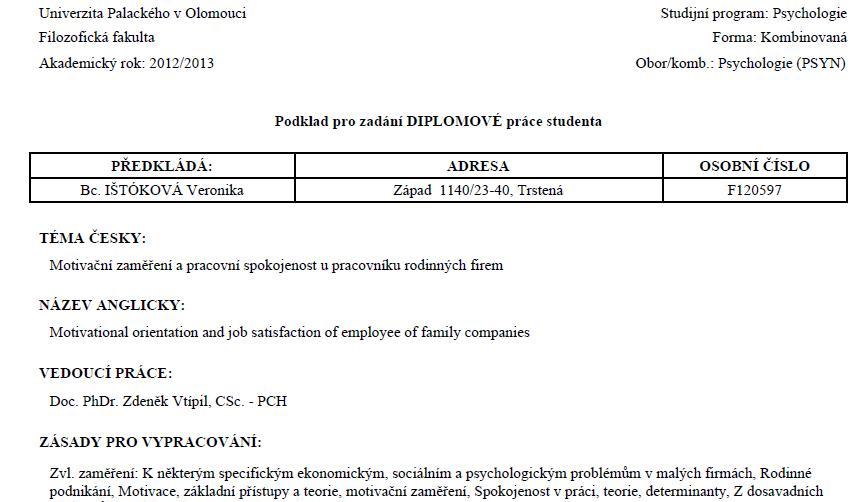 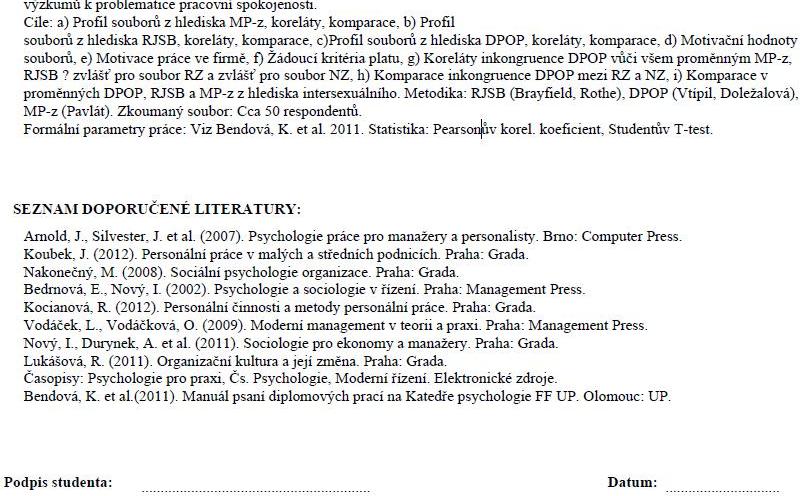 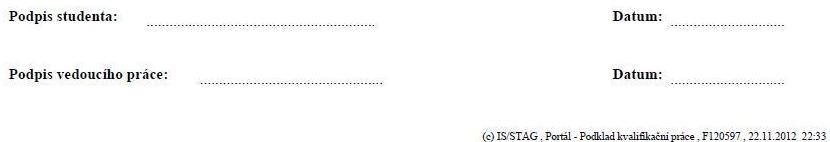 Príloha č. 7: Abstrakt magisterskej diplomovej práce v Slovenskom a Anglickom jazykuABSTRAKT DIPLOMOVEJ PRÁCENázov práce:	Motivačné zameranie a pracovná spokojnosť u pracovníkov rodinných firiemAutor práce:				Bc. IŠTÓKOVÁ, VeronikaVedúci práce:				doc. PhDr. Zdeněk Vtípil, CSc.Počet strán a znakov:		117 str. (175 031 znakov - bez medzier)Počet príloh:				7Počet titulů použité literatury:	52Abstrakt: Cieľom predloženej magisterskej diplomovej práce je analýza rozdielu motivácie a pracovnej spokojnosti rodinných a nerodinných zamestnancov v rodinných podnikoch, ako aj rozdielu medzi mužmi a ženami v daných skupinách.	Práca je členená do dvoch hlavných častí – teoretickej a praktickej. Teoretická časť je zameraná na špecifiká rodinného podnikania, teoretické informácie o motivácií a pracovnej spokojnosti a ich súvis s pracovným výkonom a genderovú problematiku. Praktickú časť tvorí výskum, zameraný práve na overenie rozdielu v daných aspektoch medzi uvedenými skupinami.	V závere praktickej časti možno nájsť zistenia, použiteľné pre prax, a síce možný spôsob motivácie jednotlivých skupín zamestnancov v rodinných firmách. Kľúčové slová: Rodinný podnik, rodinní zamestnanci, nerodinní zamestnanci, motivácia, pracovná spokojnosť, pracovný výkon, genderABSTRACT OF THESISTitle:	Motivational orientation and job satisfaction of employee of family companiesAuthor:				Bc. ISTOKOVA, VeronikaSupervisor:				doc.PhDr. Zdenek VTIPIL, CSc.Number of pages and characters:	 117 pages (175 031 characters)Number of appendices:		7	Number of references:		52	Abstract: 	The objective of this master thesis is to analyze the difference of motivation and job satisfaction of family and non-family employees in family businesses, as well as the difference between men and women in these groups.	The work is divided into two main parts - theoretical and practical part. The theoretical part focuses on the specifics of the family business, informations about the gender issues,  theoretical motivation and job satisfaction and their correlation with job performance. The practical part is the research that is focused just to verify the difference between these groups.	At the end of the practical part can be found useful informations for practice, for example the possible way of motivating family and non-family employees in family firms.Key words: family business, family employers, non-family employees, motivation, job satisfaction, work performance, genderKULTÚRNE VZORY RPKULTÚRNE VZORY RPKULTÚRNE VZORY RPKULTÚRNE VZORY RPKULTÚRNE VZORY RPPaternalistickýLiberálnyParticipatívnyProfesionálnyCharakter vzťahovhierarchickýhierarchickýParalelný, skupinovo orientovanýIndividualistickýPrístup zamestnancovPasívnyAktívnyAktívnyNeutrálnyRozhodujúci článokZakladateľZakladateľ príjma a schvaľuje návrhy ostatných zamestnancovSkupinové rozhodovanieRozhodnutia sa prijímajú na základe daných pravidiel, noriemVzťah s okolímProaktívnyHarmonickýHarmonickýKreatívnyUniverzalizmus vs. Špecifickosť v prístupeOsobitnýOsobitnýuniverzálnyUniverzálnyČasové hľadiskoPrítomnosť a minulosťPrítomnosť a minulosťPrítomnosť a minulosťprítomnosť1Vyhýbanie sa neúspechuDosahovanie úspechu1- denné situácie ohrozujú jeho sebahodnotenie,- neprejavuje sa (zostáva v bezpečí),- usilovne pracuje, ale s pocitom viny, neodvedenia najlepšieho výkonu,- ťažko dosiahnuteľné ciele opúšťa.- denné situácie sú výzvou, príležitosť k úspechu,- aktívne sa zúčastňuje diania,- sám prichádza s riskantnými nápadmi.2Zameranie na činnosť a jej obsahZameranie na úspech2- prvoradý je druh činnosti, prináša radosť,- úspech je nepodstatný, radosť prináša, samotný výkon a výsledky činnosti.- nezáleží na druhu činnosti,- prvoradé je uznanie, publicita, sláva, peniaze, spoločenské uznanie,- zvýšená súťaživosť až súperenie.3Zameranie smerom od podnikuZameranie smerom k podniku3- prevažujúci vzťah pracovníka k zamestnávateľovi- prevažujúci vzťah pracovníka k zamestnávateľovi3- osobná nezávislosť, odstup od podnikového diania,- prednosť záujmovým aktivitám,- nenechá sa v práci zneužívať.- identifikácia s pracovným zaradením, extrémny záujem o dianie v organizácii,- motivovaný, iniciatívny,- urobí v práci čokoľvek.4Orientácia na pocit bezpečiaZameranie sa na riziko4- riziko a konfrontácie sú demotivačné,- preferuje zdravé prostredie,- preferuje pokojnú komunikáciu,- v obtiažnych situáciách hľadá silnejšiu oporu,- malá tolerancia voči nejednoznačným situáciám.- riziko ho stimuluje k výkonu,- príma aj riziko poškodenia zdravia (života),- nutne nedodržuje pravidlá bezpečnosti práce- spolieha sa na náhodu.5Orientácia na budúcnosťZameranie na aktuálny stav5- pozitívna predstava o svojej budúcnosti,- zameranie na budúcnosť,- menšia reflexia aktuálnej reality,- „hlava v oblakoch“.- žiadne osobné ciele, perspektívy (v extréme) alebo len krátkodobé,- „funguje“ bez úvahy- spoliehanie na náhodu6Skupinová orientáciaIndividuálna orientácia6- až nekritické stotožnenie sa so skupinou (rodina, kolegovia, členovia skupiny)- potlačenie vlastnej osobnosti (extrém), úplne podriadenie sa.- nezávislý na sociálnom kontakte, názore iných- samostatný- individualista, egocentrik, - bez potreby byť obľúbený, príjemný, - až bezohľadne kritický,- schopný niesť zodpovednosť.7Prosociálna orientáciaZameranosť na seba7- tendencia niekomu, niečomu slúžiť, obetovať sa,- motivácia: konať dobro, vykonávať služby druhým, byť uznávaným členom.- činnosť len pre vlastný prospech, potreby,- využíva kolektív pre svoj prospech, - nepotrebuje kolektív.8Pasivita, pokojČinorodosť8- preferuje v práci pokoj, pohodu, nemennosť, jednotné, pomalé tempo,- nemá rád vyrušovanie pri práci, samostatné rozhodovanie a riziko,- rád dorobí jedno až potom druhé,- potreba štruktúrovanosti práce,- nepotrebuje vysoké profesijné výkony,- ťažko ho motivovať k náročným úlohám.- veľmi aktívny,- má rád časté zmeny úloh, pracuje na niekoľkých úlohách súbežne,- nevadí mu rušenie pri práci,- neznáša jednotvárnosť, monotónnosť,- pracovné tempo premenlivé,- motivácia: možnosť ovplyvniť procesy, moc- problém so začlenením do existujúcich štruktúr, s hranicami.9Orientácia na morálne uspokojenieOrientácia na ekonomický prospech9- prevaha hodnôt etických, morálnych, ideových,- motivácia: nehmotné, morálne uspokojenie,- verí v dobro,- potreba ľudskej blízkosti, pomoci druhému.- motivácia: ekonomické, materiálne hodnoty- konzumný životný štýl.RZNZCelkom:Slovenská republika152843Česká republika224Ženy131730Muži41317Vzdelanie (základná škola)213Vzdelanie (vyučený)224Vzdelanie (vyučený + maturita)2911Vzdelanie (stredná škola)51318Vzdelanie (vysoká škola)6511Vek (20-29)3912Vek (30-39)81220Vek (40-49)088Vek (50-59)415Vek (60-69)202Seniorita (< 1 rok)178Seniorita (1-5 rokov)81523Seniorita (5-10 rokov)347Seniorita (10-15 rokov)246Seniorita (15-20 rokov)202Seniorita (20-25 rokov)101Zameranie firmy (obchod)102636Zameranie firmy (chem. priem.)011Zameranie firmy (služby)505Zameranie firmy (výroba)235Abs. poč. – absolútna početnosťAritm. priem. – aritmetický priemerD – hodnoty v časti dotazníku DPOP-05 (dôležitosť podmienok a okolností práce)dot. – dotazníkDPOP / DPOP-05 – použitý dotazník spokojnosti zamestnanca s prácouF – Fisherovo FF krit (1) -  tabuľková kritická hodnota Fisherovho FMP-z – použitý dotazník na motivačný profil zamestnancaNZ – nerodinní zamestnanciNZ – nerodinní zamestnanciO – obchod (firmy zúčastnené výskumu podnikali v oblasti obchodu)Obr. – obrázokodm. – odmenapoč. – početPor.č. – poradové čísloO – obchod (firmy zúčastnené výskumu podnikali v oblasti obchodu)Obr. – obrázokodm. – odmenapoč. – početPor.č. – poradové čísloP(F<=f) (1) – pravdepodobnosť, ktorá sa porovnáva s hladinou významnosti αP(F<=f) (1) – pravdepodobnosť, ktorá sa porovnáva s hladinou významnosti αP(T<=t) – pravdepodobnosť, ktorá sa porovnáva s hladinou významnosti αP(T<=t) – pravdepodobnosť, ktorá sa porovnáva s hladinou významnosti αr – Pearsonov korelačný koeficientrel. poč. – relatívna početnosťresp. – respondent(i)RJSB – použitý dotazník spokojnosti zamestnanca s prácour – Pearsonov korelačný koeficientrel. poč. – relatívna početnosťresp. – respondent(i)RJSB – použitý dotazník spokojnosti zamestnanca s prácouRozdíl – počet stupňov voľnosti v tabuľkách F a T testuRozdíl – počet stupňov voľnosti v tabuľkách F a T testuRJ-S – hodnoty v dotazníku RJSB (spokojnosť s prácou)RJ-S – hodnoty v dotazníku RJSB (spokojnosť s prácou)RZ – rodinní zamestnaníRZ – rodinní zamestnaníS – hodnoty v časti dotazníku DPOP-05 (spokojnosť s podmienkami práce)S – hodnoty v časti dotazníku DPOP-05 (spokojnosť s podmienkami práce)Sl – služby (firmy zúčastnené výskumu podnikali v oblasti služieb – hotely, reštaurácie)Sl – služby (firmy zúčastnené výskumu podnikali v oblasti služieb – hotely, reštaurácie)škola – najvyššie dosiahnuté vzdelanieškola – najvyššie dosiahnuté vzdelanieSŠ – stredná školaSŠ – stredná školaST – stavebníctvo (firmy zúčastnené výskumu podnikali v oblasti stavebníctva)ST – stavebníctvo (firmy zúčastnené výskumu podnikali v oblasti stavebníctva)t krit – tabuľková kritická hodnota tt krit – tabuľková kritická hodnota tt Stat – Studentovo Tt Stat – Studentovo TV – výroba (firmy zúčastnené výskumu podnikali v oblasti výroby)V – výroba (firmy zúčastnené výskumu podnikali v oblasti výroby)V – vyučenýV – vyučenýVM – vyučený s maturitouVM – vyučený s maturitouVŠ – vysoká školaVŠ – vysoká školavzťah – špecifikácia vzťahu zamestnanca k zamestnávateľovivzťah – špecifikácia vzťahu zamestnanca k zamestnávateľoviZŠ – základná školaZŠ – základná školaMP-z   (RZ)MP-z   (RZ)MP-z   (RZ)MP-z   (RZ)MP-z   (RZ)MP-z   (RZ)MP-z   (RZ)MP-z   (RZ)MP-z   (RZ)MP-z   (RZ)Dimenzie =>123456789Por. č. dotazníkuúnik  útokčinnosť úspechod podniku k podnikubezpečie rizikobudúcnosť súčasnosťskupina "ja"prosociál "ja"pasivita  aktivitaodm. nefinančná finančná123413333320263333326243014545745303254413221226405155560123611633304456218332032220211240332122212403321235344132325362330323223713623245238546104352401240242314124104462646234133333Arit. priem:2,413,354,000,762,763,293,713,413,12Modus:234032 a 332 a 32Medián:234033332Poč. resp.:17	MP-z     (NZ)	MP-z     (NZ)	MP-z     (NZ)	MP-z     (NZ)	MP-z     (NZ)	MP-z     (NZ)	MP-z     (NZ)	MP-z     (NZ)	MP-z     (NZ)	MP-z     (NZ)Dimenzie =>123456789Por.č. dotazníkuúnik  útokčinnosť úspechod podniku k podnikubezpečie rizikobudúcnosť súčasnosťskupina "ja"prosociál "ja"pasivita  aktivitaodm. nefinančná finančná3222444454435421242452411553258000004232963554543510644224434113233644111222113424114225132344172450033311912521311220251052246232221212142423304234625124123434262020022232731402253428234132363292231233333032312333331216111214324152123523333402152534331121225395320152254233503115543436304341442260022344534630434047232024246Arit.priem.2,632,533,471,202,102,832,873,073,53Modus:224 a 50223 a 234Medián:22,54123334Poč. resp.:30Korelácie MP-z   (RZ)Korelácie MP-z   (RZ)Korelácie MP-z   (RZ)Korelácie MP-z   (RZ)Korelácie MP-z   (NZ)Korelácie MP-z   (NZ)Korelácie MP-z   (NZ)Korelácie MP-z   (NZ)Sociodemografické premenné =>VekSenioritaDosiahnuté vzdelanieSociodemografické premenné =>VekSenioritaDosiahnuté vzdelanieDimenzie VekSenioritaDosiahnuté vzdelanieDimenzie VekSenioritaDosiahnuté vzdelanie1  únik / útok-0,0402444-0,07868420,118740241  únik / útok-0,093964360,180289197-0,2460368682  činnosť / úspech0,00265150,002408940,133482612  činnosť / úspech-0,13264731-0,2064542220,0369356333  od podniku                k podniku0,3593800,115016610,237369823  od podniku                k podniku-0,37824601-0,2727999530,3478416654  bezpečie / riziko0,3379070,068524510,041940694  bezpečie / riziko-0,250982320,109136508-0,2317272975  budúcnosť súčasnosť0,10870790,02742953-0,14440335  budúcnosť súčasnosť0,0504112690,060855235-0,0709238626  skupina / "ja"-0,300130,077432080,067956146  skupina / "ja"0,2577517920,336618603-0,4344032327  prosociál / "ja"-0,2804699-0,05826730,197283787  prosociál / "ja"-0,15944820,241616281-0,1425420418  pasivita  / aktivita-0,01692-0,00532120,565877328  pasivita  / aktivita0,1266600990,0555102260,0983805419  odm. nefinančná finančná0,0160307-0,0097189-0,24831679  odm. nefinančná finančná0,1755862660,128974251-0,148513996F-test MP-z   (RZ a NZ)F-test MP-z   (RZ a NZ)F-test MP-z   (RZ a NZ)Hodnota P =>P<0,05P>0,05Dimenzie P<0,05P>0,051  únik / útok0,3822  činnosť / úspech0,189423  od podniku /  k podniku0,356894  bezpečie / riziko0,070745  budúcnosť / súčasnosť0,034616  skupina / "ja"0,270437  prosociál / "ja"0,214558  pasivita  / aktivita0,086399  odm. nefinančná / finančná0,45853T-test MP-z   (RZ a NZ)T-test MP-z   (RZ a NZ)T-test MP-z   (RZ a NZ)Hodnoty t-testu =>t Statt krit (2)Dimenzie t Statt krit (2)5  budúcnosť / súčasnosť1,1988613072,015367547T-test MP-z   (RZ a NZ)T-test MP-z   (RZ a NZ)T-test MP-z   (RZ a NZ)Hodnoty t-testu =>t Statt krit (2)Dimenzie t Statt krit (2)1  únik / útok-0,8252807042,0141033592  činnosť / úspech1,8058019062,0141033593  od podniku /  k podniku0,5764586512,0141033594  bezpečie / riziko-1,5192471952,0141033596  skupina / "ja"0,7622633642,0141033597  prosociál / "ja"1,6156262912,0141033598  pasivita  / aktivita-0,0174355852,0141033599  odm. nefinančná / finančná-1,5220509022,014103359RJSB (RZ)RJSB (RZ)RJSB (NZ)RJSB (NZ)Por.č. dotazníkuRJ-SPor. č. dotazníkuRJ-S1423562544546535577518541354933153910401661115818561254215414522254175235531955364920573751235138552447406925564157265946532751Aritm.priem.:53,235292854Modus:542944Medián:543057Počet respondentov:173155325233493454395742594355445145444751Aritm.priem.:52,2667Modus:54Medián:54Poč. resp.:30Korelácie RJSB   (RZ)Korelácie RJSB   (RZ)Korelácie RJSB   (RZ)Korelácie RJSB   (RZ)Sociodemografické premenné =>VekSenioritaDosiahnuté vzdelanieSociodemografické premenné =>VekSenioritaDosiahnuté vzdelanieRJSB-0,41406-0,055920,043133763Korelácie RJSB   (NZ)Korelácie RJSB   (NZ)Korelácie RJSB   (NZ)Korelácie RJSB   (NZ)Sociodemografické premenné =>VekSenioritaDosiahnuté vzdelanieSociodemografické premenné =>VekSenioritaDosiahnuté vzdelanieRJSB0,01427-0,572240,320854115F-test: RJSB   (RZ a NZ)F-test: RJSB   (RZ a NZ)F-test: RJSB   (RZ a NZ)Hodnota P =>P<0,05P>0,05Hodnota P =>P<0,05P>0,05RJSB0,273716T-test: RJSB   (RZ a NZ)T-test: RJSB   (RZ a NZ)T-test: RJSB   (RZ a NZ)Hodnoty T-testu =>t Statt krit (2)Hodnoty T-testu =>t Statt krit (2)RJSB0,5232,014103DPOP-05  (RZ)DPOP-05  (RZ)DPOP-05  (RZ)DPOP-05  (NZ)DPOP-05  (NZ)DPOP-05  (NZ)Por. č. dotazníkuDSPor. č. dotazníkuDS11201223103962117101410798610910351051027105978672513105124910110615116114101001011699671194941814488129410121105105141008822110110171228535116119191047936108109201081163794100231049438100982412473401039425114112411247226951024611610427106103Aritm. priemer:111,24101,62810197Modus:105 a 116X29109120Medián:10910330100100Poč. resp.:1731113107321031083310410034108107391086942106100431091094411010145981024711092Aritm. priemer:104,233333396,2333333Modus:100, 104, 108100, 101, 102Medián:104,5100,5Poč. resp.:30Korelácie: DPOP-05  (RZ)Korelácie: DPOP-05  (RZ)Korelácie: DPOP-05  (RZ)Korelácie: DPOP-05  (RZ)Sociodemografické premenné =>VekSenioritaDosiahnuté vzdelanieSociodemografické premenné =>VekSenioritaDosiahnuté vzdelanieD0,1423660,2486840,0734786S0,45723-0,04358-0,49372Korelácie: DPOP-05  (NZ)Korelácie: DPOP-05  (NZ)Korelácie: DPOP-05  (NZ)Korelácie: DPOP-05  (NZ)Sociodemografické premenné =>VekSenioritaDosiahnuté vzdelanieSociodemografické premenné =>VekSenioritaDosiahnuté vzdelanieD-0,12995-0,4090,1395782S-0,06376-0,123140,1284559F-test: DPOP-05   (RZ a NZ)F-test: DPOP-05   (RZ a NZ)F-test: DPOP-05   (RZ a NZ)Hodnota P =>P<0,05P>0,05Hodnota P =>P<0,05P>0,05D0,212S0,3084T-test: RJSB   (RZ a NZ)T-test: RJSB   (RZ a NZ)T-test: RJSB   (RZ a NZ)Hodnoty T-testu =>t Statt krit (2)Hodnoty T-testu =>t Statt krit (2)D2,18072,0141S1,04432,0141RZHodnota – 1Hodnota – 1Aritmetický priemerMediánMediánMediánPoložky dielu A)Abs. poč.Rel. poč.Aritmetický priemerBodyAbs. poč.Rel. poč.(1) zázemie známej spoločnosti00,0%6,88210635,3%(2) zodpovednosť317,6%4,5296529,4%(3) možnosť sústavného vzdelávania15,9%5,9417529,4%(4) peniaze317,6%42529,4%(5) pružná pracovná doba211,8%5,2354423,5%(6) práca v dobrom kolektíve741,2%3,2351741,2%(7) kariéra211,8%95529,4%(8) sebarealizácia635,3%3,8231635,3%(9) výsledky vykonanej práce529,4%3,3531529,4%(10) pocit uznania317,6%4,7643423,5%(11) iné...00,0%0000NZHodnota – 1Hodnota – 1Aritmetický priemerMediánMediánMediánPoložky dielu A)Abs.  poč.Rel. poč.Aritmetický priemerBodyAbs. poč.Rel. poč.(1) zázemie známej spoločnosti930,0%5,5101235,30%(2) zodpovednosť1033,3%3,111029,40%(3) možnosť sústavného vzdelávania930,0%3,81929,40%(4) peniaze2066,7%2,212029,40%(5) pružná pracovná doba930,0%3,671923,50%(6) práca v dobrom kolektíve1860,0%2,0311841,20%(7) kariéra1240,0%3,9711229,40%(8) sebarealizácia1136,7%3,6311135,30%(9) výsledky vykonanej práce1240,0%3,211229,40%(10) pocit uznania1033,3%3,1321323,50%(11) iné...26,7%1,8330RZHodnota -1Hodnota -1Aritmetický priemerMediánMediánMediánPoložky dielu B)Abs. poč.Rel. poč.Aritmetický priemerBodyAbs. poč.Rel. poč.(1) image firmy423,5%4,5887529,4%(2) istota, stabilita firmy635,3%2,5881635,3%(3) platové podmienky635,3%2,8821635,3%(4) životné šance317,6%3,4114741,2%(5) náhoda15,9%5,7647847,1%(6) nedostatok iných príležitostí211,8%4,5293529,4%(7) prestíž vykonávanej práce15,9%4,6477 a 2529,4%(8) iné...00,0%0000,0%NZHodnota – 1Hodnota – 1Aritmetický priemerMediánMediánMediánPoložky dielu B)Abs.  poč.Rel. poč.Aritmetický priemerBodyAbs.  poč.Rel. poč.(1) image firmy930,0%2,86621033,3%(2) istota, stabilita firmy1860,0%1,96611860,0%(3) platové podmienky1136,7%2,911136,7%(4) životné šance930,0%2,86731136,7%(5) náhoda413,3%4,36731136,7%(6) nedostatok iných príležitostí413,3%4,96771550,0%(7) prestíž vykonávanej práce620,0%45826,7%(8) iné...13,3%1,27310,0%RZHodnota – 1Hodnota – 1Aritmetický priemerMediánMediánMediánPoložky dielu C)Abs. poč.Rel. poč.Aritmetický priemerBodyAbs. poč.Rel. poč.(1) vzdelanie317,6%4,474529,4%(2) dosiahnutá prax529,4%3,2351 a 3529,4%(3) osobné schopnosti a zručnosti635,3%2,4112847,1%(4) špecializácia15,9%5,1765529,4%(5) schopnosť adaptovať sa317,6%3,2943847,1%(6) jazykové znalosti15,9%671058,8%(7) dosahovaný výkon a výsledky práce952,9%2,6471952,9%(8) iné...00,0%0000,0%NZHodnota -1Hodnota -1Aritmetický priemerMediánMediánMediánPoložky dielu C)Abs.  poč.Rel. poč.Aritmetický priemerBodyAbs.  poč.Rel. poč.(1) vzdelanie1033,3%3,2671 a 41033,3%(2) dosiahnutá prax930,0%3,0331 a 3930,0%(3) osobné schopnosti a zručnosti1446,7%1,811446,7%(4) špecializácia723,3%4,0336826,7%(5) schopnosť adaptovať sa620,0%3,03321240,0%(6) jazykové znalosti516,7%4,971550,0%(7) dosahovaný výkon a výsledky práce1860,0%2,06711860,0%(8) iné...00,0%1,27310,0%RZHodnota – 1Hodnota – 1Aritmetický priemerMediánMediánMediánPoložky dielu D)Abs. poč.Rel. poč.Aritmetický priemerBodyAbs. poč.Rel. poč.(1) informátor423,5%4,3534529,4%(2) e-mail952,9%5,7061952,9%(3)rozhlas00,0%35635,3%(4) nástenky00,0%2,9426847,1%(5) porady a schôdze317,6%4,4713741,2%(6) telefón635,3%5,4711 a 2635,3%(7) iné...15,9%7,1187211,8%NZHodnota -1Hodnota -1Aritmetický priemerMediánMediánMediánPoložky dielu D)Abs.  poč.Rel. poč.Aritmetický priemerBodyAbs.  poč.Rel. poč.(1) informátor1033,3%3,311033,3%(2) e-mail1343,3%2,03311343,3%(3)rozhlas310,0%4,56761446,7%(4) nástenky26,7%4,53361136,7%(5) porady a schôdze1756,7%2,111756,7%(6) telefón1343,3%2,211343,3%(7) iné...26,7%1,1626,7%Korelácia D a S v DPOP-05   (RZ)Korelácia D a S v DPOP-05   (RZ)DDS-0,0379Korelácia D a S v DPOP-05   (NZ)Korelácia D a S v DPOP-05   (NZ)DDS0,455007F-test: inkongruencia D a S  (RZ a NZ)F-test: inkongruencia D a S  (RZ a NZ)F-test: inkongruencia D a S  (RZ a NZ)Hodnota P =>P<0,05P>0,05Hodnota P =>P<0,05P>0,05DPOP-050,120289T-test: inkongruencia D a S  (RZ a NZ)T-test: inkongruencia D a S  (RZ a NZ)T-test: inkongruencia D a S  (RZ a NZ)Hodnoty T-testu =>t Statt krit (2)Hodnoty T-testu =>t Statt krit (2)DPOP-050,4574632,014103Korelácia IN DPOP-05 a RJSB   (RZ)Korelácia IN DPOP-05 a RJSB   (RZ)IN (RZ)IN (RZ)RJ-S0,370437Korelácia IN DPOP-05 a RJSB   (NZ)Korelácia IN DPOP-05 a RJSB   (NZ)IN (NZ)IN (NZ)RJ-S-0,01202Korelácie IN DPOP-05 a MP-z   (RZ)Korelácie IN DPOP-05 a MP-z   (RZ)Korelácie IN DPOP-05 a MP-z   (RZ)Korelácie IN DPOP-05 a MP-z   (NZ)Korelácie IN DPOP-05 a MP-z   (NZ)Korelácie IN DPOP-05 a MP-z   (NZ)DPOP-05 =>ININDPOP-05 =>ININDimenzie ININDimenzie ININ1  únik / útok0,0141261530,0141261531  únik / útok-0,278621144-0,2786211442  činnosť / úspech-0,003118823-0,0031188232  činnosť / úspech-0,044916518-0,0449165183  od podniku /  k podniku-0,597342983-0,5973429833  od podniku /  k podniku-0,204524465-0,2045244654  bezpečie / riziko-0,112558635-0,1125586354  bezpečie / riziko-0,387033857-0,3870338575  budúcnosť / súčasnosť0,4282100190,4282100195  budúcnosť / súčasnosť-0,196228901-0,1962289016  skupina / "ja"0,1787967810,1787967816  skupina / "ja"0,1317046680,1317046687  prosociál / "ja"0,3357461670,3357461677  prosociál / "ja"-0,306925978-0,3069259788  pasivita  / aktivita-0,103129493-0,1031294938  pasivita  / aktivita-0,03747971-0,037479719  odm. nefinančná / finančná0,0559402060,0559402069  odm. nefinančná / finančná0,0838663460,083866346F-test MP-z   (ženy a muži – RZ)F-test MP-z   (ženy a muži – RZ)F-test MP-z   (ženy a muži – RZ) Hodnota P =>P<0,05P>0,05Dimenzie P<0,05P>0,051  únik / útok0,07032  činnosť / úspech0,1793  od podniku /  k podniku0,200464  bezpečie / riziko0,3545  budúcnosť / súčasnosť 0,088156  skupina / "ja"0,046117  prosociál / "ja"0,32238  pasivita  / aktivita0,18069  odm. nefinančná / finančná0,384068F-test MP-z   (ženy a muži – NZ)F-test MP-z   (ženy a muži – NZ)F-test MP-z   (ženy a muži – NZ) Hodnota P =>P<0,05P>0,05Dimenzie P<0,05P>0,051  únik / útok0,254962  činnosť / úspech0,4353  od podniku /  k podniku0,297894  bezpečie / riziko0,4255  budúcnosť / súčasnosť0,058276  skupina / "ja"0,433437  prosociál / "ja"0,10338  pasivita  / aktivita0,3999  odm. nefinančná / finančná0,321362F-test MP-z   (ženy a muži – RZ + NZ)F-test MP-z   (ženy a muži – RZ + NZ)F-test MP-z   (ženy a muži – RZ + NZ) Hodnota P =>P<0,05P>0,05Dimenzie P<0,05P>0,051  únik / útok0,371622  činnosť / úspech0,2283  od podniku /  k podniku0,492984  bezpečie / riziko0,4825  budúcnosť / súčasnosť0,034616  skupina / "ja"0,121587  prosociál / "ja"0,05348  pasivita  / aktivita0,29869  odm. nefinančná / finančná0,291421F-test RJSB   (ženy a muži RZ)F-test RJSB   (ženy a muži RZ)F-test RJSB   (ženy a muži RZ)Hodnota P =>P<0,05P>0,05Hodnota P =>P<0,05P>0,05RJSB 0,009212F-test RJSB   (ženy a muži NZ)F-test RJSB   (ženy a muži NZ)F-test RJSB   (ženy a muži NZ)Hodnota P =>P<0,05P>0,05Hodnota P =>P<0,05P>0,05RJSB 0,013354F-test RJSB   (ženy a muži RZ+NZ)F-test RJSB   (ženy a muži RZ+NZ)F-test RJSB   (ženy a muži RZ+NZ)Hodnota P =>P<0,05P>0,05Hodnota P =>P<0,05P>0,05RJSB0,282468F-test DPOP-05   (ženy a muž RZ)F-test DPOP-05   (ženy a muž RZ)F-test DPOP-05   (ženy a muž RZ)Hodnota P =>P<0,05P>0,05Hodnota P =>P<0,05P>0,05D0,36073231S0,252591224F-test DPOP-05   (ženy a muž NZ)F-test DPOP-05   (ženy a muž NZ)F-test DPOP-05   (ženy a muž NZ)Hodnota P =>P<0,05P>0,05Hodnota P =>P<0,05P>0,05D0,07318147S 0,024721441F-test DPOP-05   (ženy a muž NZ+RZ)F-test DPOP-05   (ženy a muž NZ+RZ)F-test DPOP-05   (ženy a muž NZ+RZ)Hodnota P =>P<0,05P>0,05Hodnota P =>P<0,05P>0,05D0,07318147S0,024721441T-test MP-z   (ženy a muži RZ)T-test MP-z   (ženy a muži RZ)T-test MP-z   (ženy a muži RZ)Hodnoty t-testu =>t Statt krit (2)Dimenzie t Statt krit (2)6  skupina / "ja"-0,5541539632,776445105T-test RJSB   (ženy a muži RZ)T-test RJSB   (ženy a muži RZ)T-test RJSB   (ženy a muži RZ)Hodnoty T-testu =>t Statt krit (2)Hodnoty T-testu =>t Statt krit (2)RJSB0,1389676572,144786681T-test RJSB   (ženy a muži NZ)T-test RJSB   (ženy a muži NZ)T-test RJSB   (ženy a muži NZ)Hodnoty T-testu =>t Statt krit (2)Hodnoty T-testu =>t Statt krit (2)RJSB1,744211292,10981556F-test DPOP-05   (ženy a muži NZ)F-test DPOP-05   (ženy a muži NZ)F-test DPOP-05   (ženy a muži NZ)Hodnoty T-testu =>t Statt krit (2)Hodnoty T-testu =>t Statt krit (2)S-1,388039282,055529418F-test DPOP-05   (ženy a muži RZ+NZ)F-test DPOP-05   (ženy a muži RZ+NZ)F-test DPOP-05   (ženy a muži RZ+NZ)Hodnoty T-testu =>t Statt krit (2)Hodnoty T-testu =>t Statt krit (2)S-1,6744878332,014103359		T-test MP-z   (ženy a muži RZ)		T-test MP-z   (ženy a muži RZ)		T-test MP-z   (ženy a muži RZ)Hodnoty t-testu =>t Statt krit (2)Dimenzie t Statt krit (2)1  únik / útok1,3238899972,1314495362  činnosť / úspech1,5970681912,1314495363  od podniku /  k podniku0,0203292912,1314495364  bezpečie / riziko-1,5429825062,1314495365 budúcnosť / súčasnosť-0,337915452,1314495367  prosociál / "ja"0,2926042482,1314495368  pasivita  / aktivita1,0619027112,1314495369  odm. nefinančná / finančná-0,3114939842,131449536		T-test MP-z   (ženy a muži NZ)		T-test MP-z   (ženy a muži NZ)		T-test MP-z   (ženy a muži NZ)Hodnoty t-testu =>t Statt krit (2)Dimenzie t Statt krit (2)1  únik / útok-0,763361042,0484071152  činnosť / úspech-1,5245258482,0484071153  od podniku /  k podniku1,2868883822,0484071154  bezpečie / riziko-0,1094370812,0484071155 budúcnosť / súčasnosť-1,2893011592,0484071156 skupina / „ja“0,8050764862,0484071157  prosociál / "ja"0,4417623482,0484071158  pasivita  / aktivita-0,0368118452,0484071159  odm. nefinančná / finančná-1,8712521092,048407115		T-test MP-z   (ženy a muži RZ + NZ)		T-test MP-z   (ženy a muži RZ + NZ)		T-test MP-z   (ženy a muži RZ + NZ)Hodnoty t-testu =>t Statt krit (2)Dimenzie t Statt krit (2)1  únik / útok2  činnosť / úspech3  od podniku /  k podniku4  bezpečie / riziko5 budúcnosť / súčasnosť6 skupina / „ja“7  prosociál / "ja"8  pasivita  / aktivita9  odm. nefinančná / finančnáT-test RJSB   (ženy a muži RZ+NZ)T-test RJSB   (ženy a muži RZ+NZ)T-test RJSB   (ženy a muži RZ+NZ)Hodnoty T-testu =>t Statt krit (2)Hodnoty T-testu =>t Statt krit (2)RJSB1,6063019842,014103359F-test DPOP-05   (ženy a muži RZ)F-test DPOP-05   (ženy a muži RZ)F-test DPOP-05   (ženy a muži RZ)Hodnoty T-testu =>t Statt krit (2)Hodnoty T-testu =>t Statt krit (2)S-1,1770976732,131449536D0,9731615412,131449536F-test DPOP-05   (ženy a muži NZ)F-test DPOP-05   (ženy a muži NZ)F-test DPOP-05   (ženy a muži NZ)Hodnoty T-testu =>t Statt krit (2)Hodnoty T-testu =>t Statt krit (2)D-0,888212,04841F-test DPOP-05   (ženy a muži  RZ+NZ)F-test DPOP-05   (ženy a muži  RZ+NZ)F-test DPOP-05   (ženy a muži  RZ+NZ)Hodnoty T-testu =>t Statt krit (2)Hodnoty T-testu =>t Statt krit (2)D0,301127852,014103359Vek (v rokoch)Vek (v rokoch)Seniorita (v rokoch)Seniorita (v rokoch)Dosiahnuté vzdelanieDosiahnuté vzdelanieRZNZRZNZRZNZPriemer36,5306,43,5--Modus30-3930-395,80,6; 1; 10VŠSŠMedián30-3930-393,62,1--Firma:Firma:Firma:Firma:Firma:Firma:rodinný príslušník -rodinný príslušník -rodinný príslušník -rodinný príslušník -rodinný príslušník -rodinný príslušník -rodinný príslušník -nerodinný príslušníknerodinný príslušníknerodinný príslušníknerodinný príslušníknerodinný príslušníknerodinný príslušníknerodinný príslušníknerodinný príslušníknerodinný príslušníknerodinný príslušníknerodinný príslušníknerodinný príslušníknerodinný príslušník(správne prosím zakrúžkujte)(správne prosím zakrúžkujte)(správne prosím zakrúžkujte)(správne prosím zakrúžkujte)(správne prosím zakrúžkujte)(správne prosím zakrúžkujte)(správne prosím zakrúžkujte)(správne prosím zakrúžkujte)(správne prosím zakrúžkujte)(správne prosím zakrúžkujte)(správne prosím zakrúžkujte)(správne prosím zakrúžkujte)(správne prosím zakrúžkujte)(správne prosím zakrúžkujte)(správne prosím zakrúžkujte)(správne prosím zakrúžkujte)(správne prosím zakrúžkujte)(správne prosím zakrúžkujte)(správne prosím zakrúžkujte)(správne prosím zakrúžkujte)DPOP05DPOP05DPOP05DPOP05DPOP05DPOP05Inštrukcie: Inštrukcie: Inštrukcie: Inštrukcie: Inštrukcie: Inštrukcie: * zakrúžkujte prosím v celom dotazníku, vrátane úvodu o identifikačných údajoch, odpoveď ktorá platí* zakrúžkujte prosím v celom dotazníku, vrátane úvodu o identifikačných údajoch, odpoveď ktorá platí* zakrúžkujte prosím v celom dotazníku, vrátane úvodu o identifikačných údajoch, odpoveď ktorá platí* zakrúžkujte prosím v celom dotazníku, vrátane úvodu o identifikačných údajoch, odpoveď ktorá platí* zakrúžkujte prosím v celom dotazníku, vrátane úvodu o identifikačných údajoch, odpoveď ktorá platí  (napr. ak som žena:  (napr. ak som žena:  (napr. ak som žena:  (napr. ak som žena:  (napr. ak som žena:  (napr. ak som žena:mužžena)žena)žena)žena)žena)žena)* prosím reagujte v dotazníku na každú položenú vrátane otázok v rámci identifikačných údajov.* prosím reagujte v dotazníku na každú položenú vrátane otázok v rámci identifikačných údajov.* prosím reagujte v dotazníku na každú položenú vrátane otázok v rámci identifikačných údajov.* prosím reagujte v dotazníku na každú položenú vrátane otázok v rámci identifikačných údajov.* prosím reagujte v dotazníku na každú položenú vrátane otázok v rámci identifikačných údajov.* prosím reagujte v dotazníku na každú položenú vrátane otázok v rámci identifikačných údajov.* prosím reagujte v dotazníku na každú položenú vrátane otázok v rámci identifikačných údajov.* prosím reagujte v dotazníku na každú položenú vrátane otázok v rámci identifikačných údajov.* prosím reagujte v dotazníku na každú položenú vrátane otázok v rámci identifikačných údajov.* prosím reagujte v dotazníku na každú položenú vrátane otázok v rámci identifikačných údajov.* prosím reagujte v dotazníku na každú položenú vrátane otázok v rámci identifikačných údajov.* prosím reagujte v dotazníku na každú položenú vrátane otázok v rámci identifikačných údajov.* prosím reagujte v dotazníku na každú položenú vrátane otázok v rámci identifikačných údajov.* prosím reagujte v dotazníku na každú položenú vrátane otázok v rámci identifikačných údajov.* prosím reagujte v dotazníku na každú položenú vrátane otázok v rámci identifikačných údajov.* prosím reagujte v dotazníku na každú položenú vrátane otázok v rámci identifikačných údajov.* prosím reagujte v dotazníku na každú položenú vrátane otázok v rámci identifikačných údajov.* prosím reagujte v dotazníku na každú položenú vrátane otázok v rámci identifikačných údajov.* prosím reagujte v dotazníku na každú položenú vrátane otázok v rámci identifikačných údajov.* prosím reagujte v dotazníku na každú položenú vrátane otázok v rámci identifikačných údajov.Vopred ďakujem za seriózny prístup a nezaujaté hodnotenie.Vopred ďakujem za seriózny prístup a nezaujaté hodnotenie.Vopred ďakujem za seriózny prístup a nezaujaté hodnotenie.Vopred ďakujem za seriózny prístup a nezaujaté hodnotenie.Vopred ďakujem za seriózny prístup a nezaujaté hodnotenie.Vopred ďakujem za seriózny prístup a nezaujaté hodnotenie.Vopred ďakujem za seriózny prístup a nezaujaté hodnotenie.Vopred ďakujem za seriózny prístup a nezaujaté hodnotenie.Vopred ďakujem za seriózny prístup a nezaujaté hodnotenie.Identifikačné údaje:Identifikačné údaje:Identifikačné údaje:Identifikačné údaje:Identifikačné údaje:Identifikačné údaje:Identifikačné údaje:Identifikačné údaje:Identifikačné údaje:Identifikačné údaje:Identifikačné údaje:Identifikačné údaje:Identifikačné údaje:Identifikačné údaje:Identifikačné údaje:Identifikačné údaje:Identifikačné údaje:Identifikačné údaje:Identifikačné údaje:11pohlaviepohlaviepohlaviepohlaviemužženaženaženaženaženažena22vekvekvekvek20 až29292929292930 až39393939393940 až49494949494950 až59595959595960a viac..a viac..a viac..a viac..a viac..a viac..33vzdelanievzdelanievzdelanievzdelaniezákladnévyučenývyučený s maturitouvyučený s maturitouvyučený s maturitoustredoškolskéstredoškolskéstredoškolskévysokoškolskévysokoškolskévysokoškolské44senioritasenioritasenioritaseniorita(dĺžka zamestnania v tejto firme - v rokoch a mesiacoch)(dĺžka zamestnania v tejto firme - v rokoch a mesiacoch)(dĺžka zamestnania v tejto firme - v rokoch a mesiacoch)(dĺžka zamestnania v tejto firme - v rokoch a mesiacoch)55rodinný príslušníkrodinný príslušníkrodinný príslušníkrodinný príslušníkánonienienienienienie5a5aak áno, rodinný vzťah k majiteľovi firmy (som rodič, dieťa, sesternica, ...):ak áno, rodinný vzťah k majiteľovi firmy (som rodič, dieťa, sesternica, ...):ak áno, rodinný vzťah k majiteľovi firmy (som rodič, dieťa, sesternica, ...):ak áno, rodinný vzťah k majiteľovi firmy (som rodič, dieťa, sesternica, ...):ak áno, rodinný vzťah k majiteľovi firmy (som rodič, dieťa, sesternica, ...):ak áno, rodinný vzťah k majiteľovi firmy (som rodič, dieťa, sesternica, ...):ak áno, rodinný vzťah k majiteľovi firmy (som rodič, dieťa, sesternica, ...):(prosím o vyplnenie všetkých údajov)(prosím o vyplnenie všetkých údajov)(prosím o vyplnenie všetkých údajov)(prosím o vyplnenie všetkých údajov)(prosím o vyplnenie všetkých údajov)DotazníkDotazníkDotazníkDotazníkDotazníkDotazníkDotazníkDotazníkDotazníkDotazníkDotazníkDotazníkDotazníkDotazníkDotazníkDotazníkDotazníkDotazníkDotazníkDotazníkDotazníkDotazníkDotazníkDotazníkDotazníkDotazníkDotazníkDotazníkDotazníkV tejto časti dotazníku je uvedených 25 otázok, ktoré súvisia s pracovným procesom a Vašou prácou. Otázky sa zameriavajú na podmienky a okolnosti, ktoré môžu byť pri Vašej práci dôležité alebo nevýznamné. Ich dôležitosť je pre každého iná, a preto sa prosím pokúste vyjadriť svoj pohľad na každú z nich.V tejto časti dotazníku je uvedených 25 otázok, ktoré súvisia s pracovným procesom a Vašou prácou. Otázky sa zameriavajú na podmienky a okolnosti, ktoré môžu byť pri Vašej práci dôležité alebo nevýznamné. Ich dôležitosť je pre každého iná, a preto sa prosím pokúste vyjadriť svoj pohľad na každú z nich.V tejto časti dotazníku je uvedených 25 otázok, ktoré súvisia s pracovným procesom a Vašou prácou. Otázky sa zameriavajú na podmienky a okolnosti, ktoré môžu byť pri Vašej práci dôležité alebo nevýznamné. Ich dôležitosť je pre každého iná, a preto sa prosím pokúste vyjadriť svoj pohľad na každú z nich.V tejto časti dotazníku je uvedených 25 otázok, ktoré súvisia s pracovným procesom a Vašou prácou. Otázky sa zameriavajú na podmienky a okolnosti, ktoré môžu byť pri Vašej práci dôležité alebo nevýznamné. Ich dôležitosť je pre každého iná, a preto sa prosím pokúste vyjadriť svoj pohľad na každú z nich.V tejto časti dotazníku je uvedených 25 otázok, ktoré súvisia s pracovným procesom a Vašou prácou. Otázky sa zameriavajú na podmienky a okolnosti, ktoré môžu byť pri Vašej práci dôležité alebo nevýznamné. Ich dôležitosť je pre každého iná, a preto sa prosím pokúste vyjadriť svoj pohľad na každú z nich.V tejto časti dotazníku je uvedených 25 otázok, ktoré súvisia s pracovným procesom a Vašou prácou. Otázky sa zameriavajú na podmienky a okolnosti, ktoré môžu byť pri Vašej práci dôležité alebo nevýznamné. Ich dôležitosť je pre každého iná, a preto sa prosím pokúste vyjadriť svoj pohľad na každú z nich.V tejto časti dotazníku je uvedených 25 otázok, ktoré súvisia s pracovným procesom a Vašou prácou. Otázky sa zameriavajú na podmienky a okolnosti, ktoré môžu byť pri Vašej práci dôležité alebo nevýznamné. Ich dôležitosť je pre každého iná, a preto sa prosím pokúste vyjadriť svoj pohľad na každú z nich.V tejto časti dotazníku je uvedených 25 otázok, ktoré súvisia s pracovným procesom a Vašou prácou. Otázky sa zameriavajú na podmienky a okolnosti, ktoré môžu byť pri Vašej práci dôležité alebo nevýznamné. Ich dôležitosť je pre každého iná, a preto sa prosím pokúste vyjadriť svoj pohľad na každú z nich.V tejto časti dotazníku je uvedených 25 otázok, ktoré súvisia s pracovným procesom a Vašou prácou. Otázky sa zameriavajú na podmienky a okolnosti, ktoré môžu byť pri Vašej práci dôležité alebo nevýznamné. Ich dôležitosť je pre každého iná, a preto sa prosím pokúste vyjadriť svoj pohľad na každú z nich.V tejto časti dotazníku je uvedených 25 otázok, ktoré súvisia s pracovným procesom a Vašou prácou. Otázky sa zameriavajú na podmienky a okolnosti, ktoré môžu byť pri Vašej práci dôležité alebo nevýznamné. Ich dôležitosť je pre každého iná, a preto sa prosím pokúste vyjadriť svoj pohľad na každú z nich.V tejto časti dotazníku je uvedených 25 otázok, ktoré súvisia s pracovným procesom a Vašou prácou. Otázky sa zameriavajú na podmienky a okolnosti, ktoré môžu byť pri Vašej práci dôležité alebo nevýznamné. Ich dôležitosť je pre každého iná, a preto sa prosím pokúste vyjadriť svoj pohľad na každú z nich.V tejto časti dotazníku je uvedených 25 otázok, ktoré súvisia s pracovným procesom a Vašou prácou. Otázky sa zameriavajú na podmienky a okolnosti, ktoré môžu byť pri Vašej práci dôležité alebo nevýznamné. Ich dôležitosť je pre každého iná, a preto sa prosím pokúste vyjadriť svoj pohľad na každú z nich.V tejto časti dotazníku je uvedených 25 otázok, ktoré súvisia s pracovným procesom a Vašou prácou. Otázky sa zameriavajú na podmienky a okolnosti, ktoré môžu byť pri Vašej práci dôležité alebo nevýznamné. Ich dôležitosť je pre každého iná, a preto sa prosím pokúste vyjadriť svoj pohľad na každú z nich.V tejto časti dotazníku je uvedených 25 otázok, ktoré súvisia s pracovným procesom a Vašou prácou. Otázky sa zameriavajú na podmienky a okolnosti, ktoré môžu byť pri Vašej práci dôležité alebo nevýznamné. Ich dôležitosť je pre každého iná, a preto sa prosím pokúste vyjadriť svoj pohľad na každú z nich.V tejto časti dotazníku je uvedených 25 otázok, ktoré súvisia s pracovným procesom a Vašou prácou. Otázky sa zameriavajú na podmienky a okolnosti, ktoré môžu byť pri Vašej práci dôležité alebo nevýznamné. Ich dôležitosť je pre každého iná, a preto sa prosím pokúste vyjadriť svoj pohľad na každú z nich.V tejto časti dotazníku je uvedených 25 otázok, ktoré súvisia s pracovným procesom a Vašou prácou. Otázky sa zameriavajú na podmienky a okolnosti, ktoré môžu byť pri Vašej práci dôležité alebo nevýznamné. Ich dôležitosť je pre každého iná, a preto sa prosím pokúste vyjadriť svoj pohľad na každú z nich.V tejto časti dotazníku je uvedených 25 otázok, ktoré súvisia s pracovným procesom a Vašou prácou. Otázky sa zameriavajú na podmienky a okolnosti, ktoré môžu byť pri Vašej práci dôležité alebo nevýznamné. Ich dôležitosť je pre každého iná, a preto sa prosím pokúste vyjadriť svoj pohľad na každú z nich.V tejto časti dotazníku je uvedených 25 otázok, ktoré súvisia s pracovným procesom a Vašou prácou. Otázky sa zameriavajú na podmienky a okolnosti, ktoré môžu byť pri Vašej práci dôležité alebo nevýznamné. Ich dôležitosť je pre každého iná, a preto sa prosím pokúste vyjadriť svoj pohľad na každú z nich.V tejto časti dotazníku je uvedených 25 otázok, ktoré súvisia s pracovným procesom a Vašou prácou. Otázky sa zameriavajú na podmienky a okolnosti, ktoré môžu byť pri Vašej práci dôležité alebo nevýznamné. Ich dôležitosť je pre každého iná, a preto sa prosím pokúste vyjadriť svoj pohľad na každú z nich.V tejto časti dotazníku je uvedených 25 otázok, ktoré súvisia s pracovným procesom a Vašou prácou. Otázky sa zameriavajú na podmienky a okolnosti, ktoré môžu byť pri Vašej práci dôležité alebo nevýznamné. Ich dôležitosť je pre každého iná, a preto sa prosím pokúste vyjadriť svoj pohľad na každú z nich.V tejto časti dotazníku je uvedených 25 otázok, ktoré súvisia s pracovným procesom a Vašou prácou. Otázky sa zameriavajú na podmienky a okolnosti, ktoré môžu byť pri Vašej práci dôležité alebo nevýznamné. Ich dôležitosť je pre každého iná, a preto sa prosím pokúste vyjadriť svoj pohľad na každú z nich.V tejto časti dotazníku je uvedených 25 otázok, ktoré súvisia s pracovným procesom a Vašou prácou. Otázky sa zameriavajú na podmienky a okolnosti, ktoré môžu byť pri Vašej práci dôležité alebo nevýznamné. Ich dôležitosť je pre každého iná, a preto sa prosím pokúste vyjadriť svoj pohľad na každú z nich.V tejto časti dotazníku je uvedených 25 otázok, ktoré súvisia s pracovným procesom a Vašou prácou. Otázky sa zameriavajú na podmienky a okolnosti, ktoré môžu byť pri Vašej práci dôležité alebo nevýznamné. Ich dôležitosť je pre každého iná, a preto sa prosím pokúste vyjadriť svoj pohľad na každú z nich.V tejto časti dotazníku je uvedených 25 otázok, ktoré súvisia s pracovným procesom a Vašou prácou. Otázky sa zameriavajú na podmienky a okolnosti, ktoré môžu byť pri Vašej práci dôležité alebo nevýznamné. Ich dôležitosť je pre každého iná, a preto sa prosím pokúste vyjadriť svoj pohľad na každú z nich.V tejto časti dotazníku je uvedených 25 otázok, ktoré súvisia s pracovným procesom a Vašou prácou. Otázky sa zameriavajú na podmienky a okolnosti, ktoré môžu byť pri Vašej práci dôležité alebo nevýznamné. Ich dôležitosť je pre každého iná, a preto sa prosím pokúste vyjadriť svoj pohľad na každú z nich.V tejto časti dotazníku je uvedených 25 otázok, ktoré súvisia s pracovným procesom a Vašou prácou. Otázky sa zameriavajú na podmienky a okolnosti, ktoré môžu byť pri Vašej práci dôležité alebo nevýznamné. Ich dôležitosť je pre každého iná, a preto sa prosím pokúste vyjadriť svoj pohľad na každú z nich.V tejto časti dotazníku je uvedených 25 otázok, ktoré súvisia s pracovným procesom a Vašou prácou. Otázky sa zameriavajú na podmienky a okolnosti, ktoré môžu byť pri Vašej práci dôležité alebo nevýznamné. Ich dôležitosť je pre každého iná, a preto sa prosím pokúste vyjadriť svoj pohľad na každú z nich.V tejto časti dotazníku je uvedených 25 otázok, ktoré súvisia s pracovným procesom a Vašou prácou. Otázky sa zameriavajú na podmienky a okolnosti, ktoré môžu byť pri Vašej práci dôležité alebo nevýznamné. Ich dôležitosť je pre každého iná, a preto sa prosím pokúste vyjadriť svoj pohľad na každú z nich.V tejto časti dotazníku je uvedených 25 otázok, ktoré súvisia s pracovným procesom a Vašou prácou. Otázky sa zameriavajú na podmienky a okolnosti, ktoré môžu byť pri Vašej práci dôležité alebo nevýznamné. Ich dôležitosť je pre každého iná, a preto sa prosím pokúste vyjadriť svoj pohľad na každú z nich.Inštrukcie:Inštrukcie:Inštrukcie:* Prosím, pozorne si prečítajte každú otázku a označte na stupnici 1 - 5, podľa toho, za akú dôležitú ju pre svoju prácu považujete.* Prosím, pozorne si prečítajte každú otázku a označte na stupnici 1 - 5, podľa toho, za akú dôležitú ju pre svoju prácu považujete.* Prosím, pozorne si prečítajte každú otázku a označte na stupnici 1 - 5, podľa toho, za akú dôležitú ju pre svoju prácu považujete.* Prosím, pozorne si prečítajte každú otázku a označte na stupnici 1 - 5, podľa toho, za akú dôležitú ju pre svoju prácu považujete.* Prosím, pozorne si prečítajte každú otázku a označte na stupnici 1 - 5, podľa toho, za akú dôležitú ju pre svoju prácu považujete.* Prosím, pozorne si prečítajte každú otázku a označte na stupnici 1 - 5, podľa toho, za akú dôležitú ju pre svoju prácu považujete.* Prosím, pozorne si prečítajte každú otázku a označte na stupnici 1 - 5, podľa toho, za akú dôležitú ju pre svoju prácu považujete.* Prosím, pozorne si prečítajte každú otázku a označte na stupnici 1 - 5, podľa toho, za akú dôležitú ju pre svoju prácu považujete.* Prosím, pozorne si prečítajte každú otázku a označte na stupnici 1 - 5, podľa toho, za akú dôležitú ju pre svoju prácu považujete.* Prosím, pozorne si prečítajte každú otázku a označte na stupnici 1 - 5, podľa toho, za akú dôležitú ju pre svoju prácu považujete.* Prosím, pozorne si prečítajte každú otázku a označte na stupnici 1 - 5, podľa toho, za akú dôležitú ju pre svoju prácu považujete.* Prosím, pozorne si prečítajte každú otázku a označte na stupnici 1 - 5, podľa toho, za akú dôležitú ju pre svoju prácu považujete.* Prosím, pozorne si prečítajte každú otázku a označte na stupnici 1 - 5, podľa toho, za akú dôležitú ju pre svoju prácu považujete.* Prosím, pozorne si prečítajte každú otázku a označte na stupnici 1 - 5, podľa toho, za akú dôležitú ju pre svoju prácu považujete.* Prosím, pozorne si prečítajte každú otázku a označte na stupnici 1 - 5, podľa toho, za akú dôležitú ju pre svoju prácu považujete.* Prosím, pozorne si prečítajte každú otázku a označte na stupnici 1 - 5, podľa toho, za akú dôležitú ju pre svoju prácu považujete.* Prosím, pozorne si prečítajte každú otázku a označte na stupnici 1 - 5, podľa toho, za akú dôležitú ju pre svoju prácu považujete.* Prosím, pozorne si prečítajte každú otázku a označte na stupnici 1 - 5, podľa toho, za akú dôležitú ju pre svoju prácu považujete.* Prosím, pozorne si prečítajte každú otázku a označte na stupnici 1 - 5, podľa toho, za akú dôležitú ju pre svoju prácu považujete.* Prosím, pozorne si prečítajte každú otázku a označte na stupnici 1 - 5, podľa toho, za akú dôležitú ju pre svoju prácu považujete.* Prosím, pozorne si prečítajte každú otázku a označte na stupnici 1 - 5, podľa toho, za akú dôležitú ju pre svoju prácu považujete.* Prosím, pozorne si prečítajte každú otázku a označte na stupnici 1 - 5, podľa toho, za akú dôležitú ju pre svoju prácu považujete.* Prosím, pozorne si prečítajte každú otázku a označte na stupnici 1 - 5, podľa toho, za akú dôležitú ju pre svoju prácu považujete.* Prosím, pozorne si prečítajte každú otázku a označte na stupnici 1 - 5, podľa toho, za akú dôležitú ju pre svoju prácu považujete.* Prosím, pozorne si prečítajte každú otázku a označte na stupnici 1 - 5, podľa toho, za akú dôležitú ju pre svoju prácu považujete.* Prosím, pozorne si prečítajte každú otázku a označte na stupnici 1 - 5, podľa toho, za akú dôležitú ju pre svoju prácu považujete.* Prosím, pozorne si prečítajte každú otázku a označte na stupnici 1 - 5, podľa toho, za akú dôležitú ju pre svoju prácu považujete.* Prosím, pozorne si prečítajte každú otázku a označte na stupnici 1 - 5, podľa toho, za akú dôležitú ju pre svoju prácu považujete.* Prosím, pozorne si prečítajte každú otázku a označte na stupnici 1 - 5, podľa toho, za akú dôležitú ju pre svoju prácu považujete.Stupnica hodnotenia:Stupnica hodnotenia:1celkom nedôležité, nezáleží mi na tomcelkom nedôležité, nezáleží mi na tomcelkom nedôležité, nezáleží mi na tomcelkom nedôležité, nezáleží mi na tomcelkom nedôležité, nezáleží mi na tomcelkom nedôležité, nezáleží mi na tomcelkom nedôležité, nezáleží mi na tomcelkom nedôležité, nezáleží mi na tomcelkom nedôležité, nezáleží mi na tomcelkom nedôležité, nezáleží mi na tomcelkom nedôležité, nezáleží mi na tom2veľmi málo dôležité veľmi málo dôležité veľmi málo dôležité veľmi málo dôležité 3málo dôležitémálo dôležitémálo dôležitémálo dôležité4DôležitéDôležitéDôležitéDôležité5veľmi dôležité, veľmi mi na tom záležíveľmi dôležité, veľmi mi na tom záležíveľmi dôležité, veľmi mi na tom záležíveľmi dôležité, veľmi mi na tom záležíveľmi dôležité, veľmi mi na tom záležíveľmi dôležité, veľmi mi na tom záležíveľmi dôležité, veľmi mi na tom záležíveľmi dôležité, veľmi mi na tom záležíveľmi dôležité, veľmi mi na tom záležíveľmi dôležité, veľmi mi na tom záležíveľmi dôležité, veľmi mi na tom záležíPodmienky a okolnosti Vašej prácePodmienky a okolnosti Vašej prácePodmienky a okolnosti Vašej prácePodmienky a okolnosti Vašej prácePodmienky a okolnosti Vašej prácePodmienky a okolnosti Vašej prácePodmienky a okolnosti Vašej prácePodmienky a okolnosti Vašej prácePodmienky a okolnosti Vašej prácePodmienky a okolnosti Vašej prácePodmienky a okolnosti Vašej prácePodmienky a okolnosti Vašej prácePodmienky a okolnosti Vašej prácePodmienky a okolnosti Vašej prácePodmienky a okolnosti Vašej prácePodmienky a okolnosti Vašej prácePodmienky a okolnosti Vašej prácePodmienky a okolnosti Vašej prácePodmienky a okolnosti Vašej prácePodmienky a okolnosti Vašej prácePodmienky a okolnosti Vašej prácePodmienky a okolnosti Vašej prácePodmienky a okolnosti Vašej prácePodmienky a okolnosti Vašej prácePodmienky a okolnosti Vašej prácePodmienky a okolnosti Vašej prácePodmienky a okolnosti Vašej prácePodmienky a okolnosti Vašej prácePodmienky a okolnosti Vašej prácePre svoju prácu považujem za dôležitéPre svoju prácu považujem za dôležitéPre svoju prácu považujem za dôležitéPre svoju prácu považujem za dôležitéPre svoju prácu považujem za dôležitéPre svoju prácu považujem za dôležitéPre svoju prácu považujem za dôležitéPre svoju prácu považujem za dôležitéPre svoju prácu považujem za dôležitéPre svoju prácu považujem za dôležitéPre svoju prácu považujem za dôležitéPre svoju prácu považujem za dôležitéPre svoju prácu považujem za dôležitéPre svoju prácu považujem za dôležitéPre svoju prácu považujem za dôležitéDôležitosťDôležitosťDôležitosťDôležitosťDôležitosťDôležitosťDôležitosťDôležitosťDôležitosťDôležitosťDôležitosťDôležitosťDôležitosťDôležitosť1dobré vzťahy so spolupracovníkmi na pracoviskudobré vzťahy so spolupracovníkmi na pracoviskudobré vzťahy so spolupracovníkmi na pracoviskudobré vzťahy so spolupracovníkmi na pracoviskudobré vzťahy so spolupracovníkmi na pracoviskudobré vzťahy so spolupracovníkmi na pracoviskudobré vzťahy so spolupracovníkmi na pracovisku111222233445552mať možnosť spolupracovať s kolegami, spolupracovať na riešení problémovmať možnosť spolupracovať s kolegami, spolupracovať na riešení problémovmať možnosť spolupracovať s kolegami, spolupracovať na riešení problémovmať možnosť spolupracovať s kolegami, spolupracovať na riešení problémovmať možnosť spolupracovať s kolegami, spolupracovať na riešení problémovmať možnosť spolupracovať s kolegami, spolupracovať na riešení problémovmať možnosť spolupracovať s kolegami, spolupracovať na riešení problémovmať možnosť spolupracovať s kolegami, spolupracovať na riešení problémovmať možnosť spolupracovať s kolegami, spolupracovať na riešení problémovmať možnosť spolupracovať s kolegami, spolupracovať na riešení problémovmať možnosť spolupracovať s kolegami, spolupracovať na riešení problémovmať možnosť spolupracovať s kolegami, spolupracovať na riešení problémovmať možnosť spolupracovať s kolegami, spolupracovať na riešení problémovmať možnosť spolupracovať s kolegami, spolupracovať na riešení problémov111222233445553pracovať v príjemných pracovných podmienkach (čistota, osvetlenie, hlučnosť,...)pracovať v príjemných pracovných podmienkach (čistota, osvetlenie, hlučnosť,...)pracovať v príjemných pracovných podmienkach (čistota, osvetlenie, hlučnosť,...)pracovať v príjemných pracovných podmienkach (čistota, osvetlenie, hlučnosť,...)pracovať v príjemných pracovných podmienkach (čistota, osvetlenie, hlučnosť,...)pracovať v príjemných pracovných podmienkach (čistota, osvetlenie, hlučnosť,...)pracovať v príjemných pracovných podmienkach (čistota, osvetlenie, hlučnosť,...)pracovať v príjemných pracovných podmienkach (čistota, osvetlenie, hlučnosť,...)pracovať v príjemných pracovných podmienkach (čistota, osvetlenie, hlučnosť,...)pracovať v príjemných pracovných podmienkach (čistota, osvetlenie, hlučnosť,...)pracovať v príjemných pracovných podmienkach (čistota, osvetlenie, hlučnosť,...)pracovať v príjemných pracovných podmienkach (čistota, osvetlenie, hlučnosť,...)pracovať v príjemných pracovných podmienkach (čistota, osvetlenie, hlučnosť,...)pracovať v príjemných pracovných podmienkach (čistota, osvetlenie, hlučnosť,...)111222233445554mať dostatočnú podporu firmy vo vybavení pracoviska (prac. pomôcky, materiál, vybavenie, a pod.)mať dostatočnú podporu firmy vo vybavení pracoviska (prac. pomôcky, materiál, vybavenie, a pod.)mať dostatočnú podporu firmy vo vybavení pracoviska (prac. pomôcky, materiál, vybavenie, a pod.)mať dostatočnú podporu firmy vo vybavení pracoviska (prac. pomôcky, materiál, vybavenie, a pod.)mať dostatočnú podporu firmy vo vybavení pracoviska (prac. pomôcky, materiál, vybavenie, a pod.)mať dostatočnú podporu firmy vo vybavení pracoviska (prac. pomôcky, materiál, vybavenie, a pod.)mať dostatočnú podporu firmy vo vybavení pracoviska (prac. pomôcky, materiál, vybavenie, a pod.)mať dostatočnú podporu firmy vo vybavení pracoviska (prac. pomôcky, materiál, vybavenie, a pod.)mať dostatočnú podporu firmy vo vybavení pracoviska (prac. pomôcky, materiál, vybavenie, a pod.)mať dostatočnú podporu firmy vo vybavení pracoviska (prac. pomôcky, materiál, vybavenie, a pod.)mať dostatočnú podporu firmy vo vybavení pracoviska (prac. pomôcky, materiál, vybavenie, a pod.)mať dostatočnú podporu firmy vo vybavení pracoviska (prac. pomôcky, materiál, vybavenie, a pod.)mať dostatočnú podporu firmy vo vybavení pracoviska (prac. pomôcky, materiál, vybavenie, a pod.)mať dostatočnú podporu firmy vo vybavení pracoviska (prac. pomôcky, materiál, vybavenie, a pod.)111222233445555byť včas a dostatočne informovaný / á o dianí vo firmebyť včas a dostatočne informovaný / á o dianí vo firmebyť včas a dostatočne informovaný / á o dianí vo firmebyť včas a dostatočne informovaný / á o dianí vo firmebyť včas a dostatočne informovaný / á o dianí vo firmebyť včas a dostatočne informovaný / á o dianí vo firmebyť včas a dostatočne informovaný / á o dianí vo firme111222233445556mať možnosť v dostatočnej miere uplatniť svoje znalosti a schopnosti, využiť svoj potenciálmať možnosť v dostatočnej miere uplatniť svoje znalosti a schopnosti, využiť svoj potenciálmať možnosť v dostatočnej miere uplatniť svoje znalosti a schopnosti, využiť svoj potenciálmať možnosť v dostatočnej miere uplatniť svoje znalosti a schopnosti, využiť svoj potenciálmať možnosť v dostatočnej miere uplatniť svoje znalosti a schopnosti, využiť svoj potenciálmať možnosť v dostatočnej miere uplatniť svoje znalosti a schopnosti, využiť svoj potenciálmať možnosť v dostatočnej miere uplatniť svoje znalosti a schopnosti, využiť svoj potenciálmať možnosť v dostatočnej miere uplatniť svoje znalosti a schopnosti, využiť svoj potenciálmať možnosť v dostatočnej miere uplatniť svoje znalosti a schopnosti, využiť svoj potenciálmať možnosť v dostatočnej miere uplatniť svoje znalosti a schopnosti, využiť svoj potenciálmať možnosť v dostatočnej miere uplatniť svoje znalosti a schopnosti, využiť svoj potenciálmať možnosť v dostatočnej miere uplatniť svoje znalosti a schopnosti, využiť svoj potenciálmať možnosť v dostatočnej miere uplatniť svoje znalosti a schopnosti, využiť svoj potenciálmať možnosť v dostatočnej miere uplatniť svoje znalosti a schopnosti, využiť svoj potenciál111222233445557mať príležitosť a podmienky pre vzdelávanie v obore (školenia, kurzy, semináre, stáže,...)mať príležitosť a podmienky pre vzdelávanie v obore (školenia, kurzy, semináre, stáže,...)mať príležitosť a podmienky pre vzdelávanie v obore (školenia, kurzy, semináre, stáže,...)mať príležitosť a podmienky pre vzdelávanie v obore (školenia, kurzy, semináre, stáže,...)mať príležitosť a podmienky pre vzdelávanie v obore (školenia, kurzy, semináre, stáže,...)mať príležitosť a podmienky pre vzdelávanie v obore (školenia, kurzy, semináre, stáže,...)mať príležitosť a podmienky pre vzdelávanie v obore (školenia, kurzy, semináre, stáže,...)mať príležitosť a podmienky pre vzdelávanie v obore (školenia, kurzy, semináre, stáže,...)mať príležitosť a podmienky pre vzdelávanie v obore (školenia, kurzy, semináre, stáže,...)mať príležitosť a podmienky pre vzdelávanie v obore (školenia, kurzy, semináre, stáže,...)mať príležitosť a podmienky pre vzdelávanie v obore (školenia, kurzy, semináre, stáže,...)mať príležitosť a podmienky pre vzdelávanie v obore (školenia, kurzy, semináre, stáže,...)mať príležitosť a podmienky pre vzdelávanie v obore (školenia, kurzy, semináre, stáže,...)mať príležitosť a podmienky pre vzdelávanie v obore (školenia, kurzy, semináre, stáže,...)111222233445558postavenie firmy v regióne a jej povesťpostavenie firmy v regióne a jej povesťpostavenie firmy v regióne a jej povesť111222233445559mať zodpovedajúce odborné a osobnostné predpoklady pre výkon svojej prácemať zodpovedajúce odborné a osobnostné predpoklady pre výkon svojej prácemať zodpovedajúce odborné a osobnostné predpoklady pre výkon svojej prácemať zodpovedajúce odborné a osobnostné predpoklady pre výkon svojej prácemať zodpovedajúce odborné a osobnostné predpoklady pre výkon svojej prácemať zodpovedajúce odborné a osobnostné predpoklady pre výkon svojej prácemať zodpovedajúce odborné a osobnostné predpoklady pre výkon svojej prácemať zodpovedajúce odborné a osobnostné predpoklady pre výkon svojej prácemať zodpovedajúce odborné a osobnostné predpoklady pre výkon svojej prácemať zodpovedajúce odborné a osobnostné predpoklady pre výkon svojej prácemať zodpovedajúce odborné a osobnostné predpoklady pre výkon svojej prácemať zodpovedajúce odborné a osobnostné predpoklady pre výkon svojej prácemať zodpovedajúce odborné a osobnostné predpoklady pre výkon svojej prácemať zodpovedajúce odborné a osobnostné predpoklady pre výkon svojej práce1112222334455510vychádzať a spolupracovať s inými útvarmi vo firmevychádzať a spolupracovať s inými útvarmi vo firmevychádzať a spolupracovať s inými útvarmi vo firmevychádzať a spolupracovať s inými útvarmi vo firmevychádzať a spolupracovať s inými útvarmi vo firmevychádzať a spolupracovať s inými útvarmi vo firmevychádzať a spolupracovať s inými útvarmi vo firme1112222334455511mať schopnosť osloviť druhých ľudí a vedieť s nimi komunikovaťmať schopnosť osloviť druhých ľudí a vedieť s nimi komunikovaťmať schopnosť osloviť druhých ľudí a vedieť s nimi komunikovaťmať schopnosť osloviť druhých ľudí a vedieť s nimi komunikovaťmať schopnosť osloviť druhých ľudí a vedieť s nimi komunikovaťmať schopnosť osloviť druhých ľudí a vedieť s nimi komunikovaťmať schopnosť osloviť druhých ľudí a vedieť s nimi komunikovať1112222334455512spolupracovať (vychádzať) s nadriadeným pracovníkomspolupracovať (vychádzať) s nadriadeným pracovníkomspolupracovať (vychádzať) s nadriadeným pracovníkomspolupracovať (vychádzať) s nadriadeným pracovníkomspolupracovať (vychádzať) s nadriadeným pracovníkomspolupracovať (vychádzať) s nadriadeným pracovníkomspolupracovať (vychádzať) s nadriadeným pracovníkom1112222334455513mať možnosť otvorene prejaviť svoje názory a postojemať možnosť otvorene prejaviť svoje názory a postojemať možnosť otvorene prejaviť svoje názory a postojemať možnosť otvorene prejaviť svoje názory a postojemať možnosť otvorene prejaviť svoje názory a postojemať možnosť otvorene prejaviť svoje názory a postojemať možnosť otvorene prejaviť svoje názory a postoje1112222334455514byť dostatočne finančne ohodnotený za odvedenú prácubyť dostatočne finančne ohodnotený za odvedenú prácubyť dostatočne finančne ohodnotený za odvedenú prácubyť dostatočne finančne ohodnotený za odvedenú prácubyť dostatočne finančne ohodnotený za odvedenú prácubyť dostatočne finančne ohodnotený za odvedenú prácubyť dostatočne finančne ohodnotený za odvedenú prácu1112222334455515plánovať svoju profesionálnu kariéru a mať príležitosť k profesijnému rastu, služobnému postupuplánovať svoju profesionálnu kariéru a mať príležitosť k profesijnému rastu, služobnému postupuplánovať svoju profesionálnu kariéru a mať príležitosť k profesijnému rastu, služobnému postupuplánovať svoju profesionálnu kariéru a mať príležitosť k profesijnému rastu, služobnému postupuplánovať svoju profesionálnu kariéru a mať príležitosť k profesijnému rastu, služobnému postupuplánovať svoju profesionálnu kariéru a mať príležitosť k profesijnému rastu, služobnému postupuplánovať svoju profesionálnu kariéru a mať príležitosť k profesijnému rastu, služobnému postupuplánovať svoju profesionálnu kariéru a mať príležitosť k profesijnému rastu, služobnému postupuplánovať svoju profesionálnu kariéru a mať príležitosť k profesijnému rastu, služobnému postupuplánovať svoju profesionálnu kariéru a mať príležitosť k profesijnému rastu, služobnému postupuplánovať svoju profesionálnu kariéru a mať príležitosť k profesijnému rastu, služobnému postupuplánovať svoju profesionálnu kariéru a mať príležitosť k profesijnému rastu, služobnému postupuplánovať svoju profesionálnu kariéru a mať príležitosť k profesijnému rastu, služobnému postupuplánovať svoju profesionálnu kariéru a mať príležitosť k profesijnému rastu, služobnému postupu1112222334455516samostatne rozhodovať a mať dostatočnú zodpovednosťsamostatne rozhodovať a mať dostatočnú zodpovednosťsamostatne rozhodovať a mať dostatočnú zodpovednosťsamostatne rozhodovať a mať dostatočnú zodpovednosťsamostatne rozhodovať a mať dostatočnú zodpovednosťsamostatne rozhodovať a mať dostatočnú zodpovednosťsamostatne rozhodovať a mať dostatočnú zodpovednosť1112222334455517aby ma náplň vykonávanej práce uspokojovalaaby ma náplň vykonávanej práce uspokojovalaaby ma náplň vykonávanej práce uspokojovalaaby ma náplň vykonávanej práce uspokojovalaaby ma náplň vykonávanej práce uspokojovalaaby ma náplň vykonávanej práce uspokojovalaaby ma náplň vykonávanej práce uspokojovala1112222334455518aby to, čo robím bolo prínosom pre firmuaby to, čo robím bolo prínosom pre firmuaby to, čo robím bolo prínosom pre firmuaby to, čo robím bolo prínosom pre firmuaby to, čo robím bolo prínosom pre firmuaby to, čo robím bolo prínosom pre firmuaby to, čo robím bolo prínosom pre firmu1112222334455519aby sa k mojej práci vedúci vyjadril a zhodnotil dosiahnuté výsledkyaby sa k mojej práci vedúci vyjadril a zhodnotil dosiahnuté výsledkyaby sa k mojej práci vedúci vyjadril a zhodnotil dosiahnuté výsledkyaby sa k mojej práci vedúci vyjadril a zhodnotil dosiahnuté výsledkyaby sa k mojej práci vedúci vyjadril a zhodnotil dosiahnuté výsledkyaby sa k mojej práci vedúci vyjadril a zhodnotil dosiahnuté výsledkyaby sa k mojej práci vedúci vyjadril a zhodnotil dosiahnuté výsledky1112222334455520zdieľanie spoločných cieľov a hodnôt vo firmezdieľanie spoločných cieľov a hodnôt vo firmezdieľanie spoločných cieľov a hodnôt vo firmezdieľanie spoločných cieľov a hodnôt vo firmezdieľanie spoločných cieľov a hodnôt vo firmezdieľanie spoločných cieľov a hodnôt vo firmezdieľanie spoločných cieľov a hodnôt vo firme1112222334455521mať možnosť pracovať na zadaných úlohách samostatnemať možnosť pracovať na zadaných úlohách samostatnemať možnosť pracovať na zadaných úlohách samostatnemať možnosť pracovať na zadaných úlohách samostatnemať možnosť pracovať na zadaných úlohách samostatnemať možnosť pracovať na zadaných úlohách samostatnemať možnosť pracovať na zadaných úlohách samostatne1112222334455522mať zaistenú kvalifikovanú pomoc od svojho nadriadenéhomať zaistenú kvalifikovanú pomoc od svojho nadriadenéhomať zaistenú kvalifikovanú pomoc od svojho nadriadenéhomať zaistenú kvalifikovanú pomoc od svojho nadriadenéhomať zaistenú kvalifikovanú pomoc od svojho nadriadenéhomať zaistenú kvalifikovanú pomoc od svojho nadriadenéhomať zaistenú kvalifikovanú pomoc od svojho nadriadeného1112222334455523mať na pracovisku dobrú organizáciu prácemať na pracovisku dobrú organizáciu prácemať na pracovisku dobrú organizáciu prácemať na pracovisku dobrú organizáciu prácemať na pracovisku dobrú organizáciu prácemať na pracovisku dobrú organizáciu prácemať na pracovisku dobrú organizáciu práce1112222334455524realizovať svoje nápady pri riešení úlohrealizovať svoje nápady pri riešení úlohrealizovať svoje nápady pri riešení úloh1112222334455525istotu a dlhodobú perspektívu práceistotu a dlhodobú perspektívu práceistotu a dlhodobú perspektívu práce11122223344555Nasledujúcich 25 otázok sa vzťahuje k spokojnosti s podmienkami a okolnosťami Vašej práce. Pokúste sa vyjadriť na stupnici rovnakého rozsahu 1 - 5, ako ste s nimi vo firme spokojný / á.Nasledujúcich 25 otázok sa vzťahuje k spokojnosti s podmienkami a okolnosťami Vašej práce. Pokúste sa vyjadriť na stupnici rovnakého rozsahu 1 - 5, ako ste s nimi vo firme spokojný / á.Nasledujúcich 25 otázok sa vzťahuje k spokojnosti s podmienkami a okolnosťami Vašej práce. Pokúste sa vyjadriť na stupnici rovnakého rozsahu 1 - 5, ako ste s nimi vo firme spokojný / á.Nasledujúcich 25 otázok sa vzťahuje k spokojnosti s podmienkami a okolnosťami Vašej práce. Pokúste sa vyjadriť na stupnici rovnakého rozsahu 1 - 5, ako ste s nimi vo firme spokojný / á.Nasledujúcich 25 otázok sa vzťahuje k spokojnosti s podmienkami a okolnosťami Vašej práce. Pokúste sa vyjadriť na stupnici rovnakého rozsahu 1 - 5, ako ste s nimi vo firme spokojný / á.Nasledujúcich 25 otázok sa vzťahuje k spokojnosti s podmienkami a okolnosťami Vašej práce. Pokúste sa vyjadriť na stupnici rovnakého rozsahu 1 - 5, ako ste s nimi vo firme spokojný / á.Nasledujúcich 25 otázok sa vzťahuje k spokojnosti s podmienkami a okolnosťami Vašej práce. Pokúste sa vyjadriť na stupnici rovnakého rozsahu 1 - 5, ako ste s nimi vo firme spokojný / á.Nasledujúcich 25 otázok sa vzťahuje k spokojnosti s podmienkami a okolnosťami Vašej práce. Pokúste sa vyjadriť na stupnici rovnakého rozsahu 1 - 5, ako ste s nimi vo firme spokojný / á.Nasledujúcich 25 otázok sa vzťahuje k spokojnosti s podmienkami a okolnosťami Vašej práce. Pokúste sa vyjadriť na stupnici rovnakého rozsahu 1 - 5, ako ste s nimi vo firme spokojný / á.Nasledujúcich 25 otázok sa vzťahuje k spokojnosti s podmienkami a okolnosťami Vašej práce. Pokúste sa vyjadriť na stupnici rovnakého rozsahu 1 - 5, ako ste s nimi vo firme spokojný / á.Stupnica hodnotenia:1úplne nespokojný / á2veľmi málo spokojný / á3málo spokojný / á4spokojný / á5úplne spokojný / áPodmienky a okolnosti Vašej prácePodmienky a okolnosti Vašej prácePodmienky a okolnosti Vašej prácePodmienky a okolnosti Vašej prácePodmienky a okolnosti Vašej prácePodmienky a okolnosti Vašej prácePodmienky a okolnosti Vašej prácePodmienky a okolnosti Vašej prácePodmienky a okolnosti Vašej prácePodmienky a okolnosti Vašej práceSom spokojný / áSom spokojný / áSom spokojný / áSom spokojný / áSom spokojný / áSpokojnosťSpokojnosťSpokojnosťSpokojnosťSpokojnosť1so vzťahmi medzi kolegami123452s úrovňou spolupráce medzi kolegami s možnosťou spolupracovať na riešení problémus úrovňou spolupráce medzi kolegami s možnosťou spolupracovať na riešení problémus úrovňou spolupráce medzi kolegami s možnosťou spolupracovať na riešení problémus úrovňou spolupráce medzi kolegami s možnosťou spolupracovať na riešení problému123453so starostlivosťou firmy o pracovné podmienky zamestnancov (čistota, osvetlenie,...)so starostlivosťou firmy o pracovné podmienky zamestnancov (čistota, osvetlenie,...)so starostlivosťou firmy o pracovné podmienky zamestnancov (čistota, osvetlenie,...)so starostlivosťou firmy o pracovné podmienky zamestnancov (čistota, osvetlenie,...)123454s podporou firmy, vybavením pracoviska a pracovnými pomôckamis podporou firmy, vybavením pracoviska a pracovnými pomôckamis podporou firmy, vybavením pracoviska a pracovnými pomôckami123455s množstvom a včasnosťou poskytovaných informácii vo firme (s prístupom k informáciám)s množstvom a včasnosťou poskytovaných informácii vo firme (s prístupom k informáciám)s množstvom a včasnosťou poskytovaných informácii vo firme (s prístupom k informáciám)s množstvom a včasnosťou poskytovaných informácii vo firme (s prístupom k informáciám)123456s využitím môjho potenciálu, získaných znalostí a schopností vo svojej prácis využitím môjho potenciálu, získaných znalostí a schopností vo svojej prácis využitím môjho potenciálu, získaných znalostí a schopností vo svojej prácis využitím môjho potenciálu, získaných znalostí a schopností vo svojej práci123457s možnosťou vzdelávať sa a so starostlivosťou firmy o rozvoj svojich zamestnancovs možnosťou vzdelávať sa a so starostlivosťou firmy o rozvoj svojich zamestnancovs možnosťou vzdelávať sa a so starostlivosťou firmy o rozvoj svojich zamestnancovs možnosťou vzdelávať sa a so starostlivosťou firmy o rozvoj svojich zamestnancov123458s postavením firmy v regióne a jej povesťous postavením firmy v regióne a jej povesťous postavením firmy v regióne a jej povesťou123459so svojimi odbornými a osobnostnými predpokladmi pre zastávanú pracovnú pozíciuso svojimi odbornými a osobnostnými predpokladmi pre zastávanú pracovnú pozíciuso svojimi odbornými a osobnostnými predpokladmi pre zastávanú pracovnú pozíciuso svojimi odbornými a osobnostnými predpokladmi pre zastávanú pracovnú pozíciu1234510s úrovňou spolupráce medzi jednotlivými útvarmis úrovňou spolupráce medzi jednotlivými útvarmis úrovňou spolupráce medzi jednotlivými útvarmi1234511so spôsobom komunikácie s ostatnými kolegamiso spôsobom komunikácie s ostatnými kolegamiso spôsobom komunikácie s ostatnými kolegami1234512so spoluprácou a vzťahom s vedúcim pracovníkomso spoluprácou a vzťahom s vedúcim pracovníkomso spoluprácou a vzťahom s vedúcim pracovníkom1234513s možnosťou prejaviť a uplatniť svoje názory a postojes možnosťou prejaviť a uplatniť svoje názory a postojes možnosťou prejaviť a uplatniť svoje názory a postoje1234514s finančným ohodnotením vykonanej práces finančným ohodnotením vykonanej práces finančným ohodnotením vykonanej práce1234515s možnosťou rozvoja vlastnej kariéry a profesionálneho rastus možnosťou rozvoja vlastnej kariéry a profesionálneho rastus možnosťou rozvoja vlastnej kariéry a profesionálneho rastu1234516s právomocou rozhodovať a zodpovednosťou za prácus právomocou rozhodovať a zodpovednosťou za prácus právomocou rozhodovať a zodpovednosťou za prácu1234517s náplňou vykonávanej práces náplňou vykonávanej práce1234518s využitím (užitočnosťou) mojej práce v spoločnostis využitím (užitočnosťou) mojej práce v spoločnostis využitím (užitočnosťou) mojej práce v spoločnosti1234519s ocenením, uznaním a hodnotením mojej práces ocenením, uznaním a hodnotením mojej práces ocenením, uznaním a hodnotením mojej práce1234520s firemnou kultúrou, so vzťahom kolegov k spoločným cieľom a hodnotáms firemnou kultúrou, so vzťahom kolegov k spoločným cieľom a hodnotáms firemnou kultúrou, so vzťahom kolegov k spoločným cieľom a hodnotáms firemnou kultúrou, so vzťahom kolegov k spoločným cieľom a hodnotám1234521s individuálnym priestorom pre vlastné jednanies individuálnym priestorom pre vlastné jednanies individuálnym priestorom pre vlastné jednanie1234522s odbornou pomocou zo strany nadriadenéhos odbornou pomocou zo strany nadriadenéhos odbornou pomocou zo strany nadriadeného1234523s organizáciou práce na pracoviskus organizáciou práce na pracovisku1234524s možnosťou realizovať vlastné nápadys možnosťou realizovať vlastné nápadys možnosťou realizovať vlastné nápady1234525s istotou a dlhodobou perspektívou zamestnanostis istotou a dlhodobou perspektívou zamestnanostis istotou a dlhodobou perspektívou zamestnanosti12345V nasledujúcich otázkach sa pokúste zoradiť jednotlivé položky podľa dôležitosti, ktorú im vo svojej práci prisudzujete. K položke pripíšte číslo poradia od 1-najviac dôležité ... Atď.V nasledujúcich otázkach sa pokúste zoradiť jednotlivé položky podľa dôležitosti, ktorú im vo svojej práci prisudzujete. K položke pripíšte číslo poradia od 1-najviac dôležité ... Atď.V nasledujúcich otázkach sa pokúste zoradiť jednotlivé položky podľa dôležitosti, ktorú im vo svojej práci prisudzujete. K položke pripíšte číslo poradia od 1-najviac dôležité ... Atď.V nasledujúcich otázkach sa pokúste zoradiť jednotlivé položky podľa dôležitosti, ktorú im vo svojej práci prisudzujete. K položke pripíšte číslo poradia od 1-najviac dôležité ... Atď.V nasledujúcich otázkach sa pokúste zoradiť jednotlivé položky podľa dôležitosti, ktorú im vo svojej práci prisudzujete. K položke pripíšte číslo poradia od 1-najviac dôležité ... Atď.Stupnica hodnotenia:1najviac dôležité......xnedôležitéA.Ktoré položky považujete vo svojej práci za najviac motivujúce?Ktoré položky považujete vo svojej práci za najviac motivujúce?Ktoré položky považujete vo svojej práci za najviac motivujúce?poradie1zázemie známej spoločnostizázemie známej spoločnosti2Zodpovednosť3možnosť sústavného vzdelávaniamožnosť sústavného vzdelávania4Peniaze5pružnú pracovnú dobu6prácu v dobrom kolektíve7Kariéru8Sebarealizáciu9výsledky vykonanej prácevýsledky vykonanej práce10pocit uznania11iné:__________________________________________________________iné:__________________________________________________________iné:__________________________________________________________B.Aké mám dôvody pracovať v tejto spoločnosti?Aké mám dôvody pracovať v tejto spoločnosti?Aké mám dôvody pracovať v tejto spoločnosti?poradie1image firmy2istota, stabilita firmy3platové podmienky4životné šance5Náhoda6nedostatok iných príležitostínedostatok iných príležitostí7prestíž vykonávanej práceprestíž vykonávanej práce8iné dôvody: ___________________________________________________iné dôvody: ___________________________________________________iné dôvody: ___________________________________________________C.Aké kritériá si prajem mať zahrnuté v plate?Aké kritériá si prajem mať zahrnuté v plate?Aké kritériá si prajem mať zahrnuté v plate?poradie1Vzdelanie2dosiahnutá prax3osobné schopnosti a zručnostiosobné schopnosti a zručnosti4Špecializáciu5schopnosť adaptovať saschopnosť adaptovať sa6jazykové znalosti7dosahovaný výkon a výsledky prácedosahovaný výkon a výsledky prácedosahovaný výkon a výsledky práce8iné: _________________________________________________________iné: _________________________________________________________iné: _________________________________________________________D.Ktoré zdroje informácii preferujete?Ktoré zdroje informácii preferujete?Ktoré zdroje informácii preferujete?poradie1Informátor2e-mail3Rozhlas4Nástenky5porady a schôdze6Telefón7iné: _________________________________________________________iné: _________________________________________________________iné: _________________________________________________________Vaše pripomienky a poznámky:Vaše pripomienky a poznámky:Vaše pripomienky a poznámky:Firma:Firma:rodinný príslušník -rodinný príslušník -nerodinný príslušníknerodinný príslušníknerodinný príslušníknerodinný príslušníknerodinný príslušníknerodinný príslušník(správne prosím zakrúžkujte)(správne prosím zakrúžkujte)(správne prosím zakrúžkujte)(správne prosím zakrúžkujte)(správne prosím zakrúžkujte)(správne prosím zakrúžkujte)(správne prosím zakrúžkujte)(správne prosím zakrúžkujte)RJSBRJSBNiektoré zamestnania sú zaujímavejšie a prinášajú viac uspokojenia než iné. Tento dotazník zisťuje, ako sa ľudia v rôznych zamestnaniach cítia.Niektoré zamestnania sú zaujímavejšie a prinášajú viac uspokojenia než iné. Tento dotazník zisťuje, ako sa ľudia v rôznych zamestnaniach cítia.Niektoré zamestnania sú zaujímavejšie a prinášajú viac uspokojenia než iné. Tento dotazník zisťuje, ako sa ľudia v rôznych zamestnaniach cítia.Niektoré zamestnania sú zaujímavejšie a prinášajú viac uspokojenia než iné. Tento dotazník zisťuje, ako sa ľudia v rôznych zamestnaniach cítia.Niektoré zamestnania sú zaujímavejšie a prinášajú viac uspokojenia než iné. Tento dotazník zisťuje, ako sa ľudia v rôznych zamestnaniach cítia.Niektoré zamestnania sú zaujímavejšie a prinášajú viac uspokojenia než iné. Tento dotazník zisťuje, ako sa ľudia v rôznych zamestnaniach cítia.Niektoré zamestnania sú zaujímavejšie a prinášajú viac uspokojenia než iné. Tento dotazník zisťuje, ako sa ľudia v rôznych zamestnaniach cítia.Niektoré zamestnania sú zaujímavejšie a prinášajú viac uspokojenia než iné. Tento dotazník zisťuje, ako sa ľudia v rôznych zamestnaniach cítia.Niektoré zamestnania sú zaujímavejšie a prinášajú viac uspokojenia než iné. Tento dotazník zisťuje, ako sa ľudia v rôznych zamestnaniach cítia.Niektoré zamestnania sú zaujímavejšie a prinášajú viac uspokojenia než iné. Tento dotazník zisťuje, ako sa ľudia v rôznych zamestnaniach cítia.Niektoré zamestnania sú zaujímavejšie a prinášajú viac uspokojenia než iné. Tento dotazník zisťuje, ako sa ľudia v rôznych zamestnaniach cítia.Inštrukcie: Inštrukcie: * Dotazník obsahuje 18 výrokov o práci. Zaškrtnite odpoveď pod každým výrokom, ktorá  najlepšie vystihuje váš názor na prácu, ktorú v súčasnej dobe vykonávate.* Dotazník obsahuje 18 výrokov o práci. Zaškrtnite odpoveď pod každým výrokom, ktorá  najlepšie vystihuje váš názor na prácu, ktorú v súčasnej dobe vykonávate.* Dotazník obsahuje 18 výrokov o práci. Zaškrtnite odpoveď pod každým výrokom, ktorá  najlepšie vystihuje váš názor na prácu, ktorú v súčasnej dobe vykonávate.* Dotazník obsahuje 18 výrokov o práci. Zaškrtnite odpoveď pod každým výrokom, ktorá  najlepšie vystihuje váš názor na prácu, ktorú v súčasnej dobe vykonávate.* Dotazník obsahuje 18 výrokov o práci. Zaškrtnite odpoveď pod každým výrokom, ktorá  najlepšie vystihuje váš názor na prácu, ktorú v súčasnej dobe vykonávate.* Dotazník obsahuje 18 výrokov o práci. Zaškrtnite odpoveď pod každým výrokom, ktorá  najlepšie vystihuje váš názor na prácu, ktorú v súčasnej dobe vykonávate.* Dotazník obsahuje 18 výrokov o práci. Zaškrtnite odpoveď pod každým výrokom, ktorá  najlepšie vystihuje váš názor na prácu, ktorú v súčasnej dobe vykonávate.* Dotazník obsahuje 18 výrokov o práci. Zaškrtnite odpoveď pod každým výrokom, ktorá  najlepšie vystihuje váš názor na prácu, ktorú v súčasnej dobe vykonávate.* Dotazník obsahuje 18 výrokov o práci. Zaškrtnite odpoveď pod každým výrokom, ktorá  najlepšie vystihuje váš názor na prácu, ktorú v súčasnej dobe vykonávate.* Dotazník obsahuje 18 výrokov o práci. Zaškrtnite odpoveď pod každým výrokom, ktorá  najlepšie vystihuje váš názor na prácu, ktorú v súčasnej dobe vykonávate.* Dotazník obsahuje 18 výrokov o práci. Zaškrtnite odpoveď pod každým výrokom, ktorá  najlepšie vystihuje váš názor na prácu, ktorú v súčasnej dobe vykonávate.* Nie sú tu správne alebo nesprávne odpovede - ide len o Váš skutočný názor na každý z uvedených výrokov o práci.* Nie sú tu správne alebo nesprávne odpovede - ide len o Váš skutočný názor na každý z uvedených výrokov o práci.* Nie sú tu správne alebo nesprávne odpovede - ide len o Váš skutočný názor na každý z uvedených výrokov o práci.* Nie sú tu správne alebo nesprávne odpovede - ide len o Váš skutočný názor na každý z uvedených výrokov o práci.* Nie sú tu správne alebo nesprávne odpovede - ide len o Váš skutočný názor na každý z uvedených výrokov o práci.* Nie sú tu správne alebo nesprávne odpovede - ide len o Váš skutočný názor na každý z uvedených výrokov o práci.* Nie sú tu správne alebo nesprávne odpovede - ide len o Váš skutočný názor na každý z uvedených výrokov o práci.* Nie sú tu správne alebo nesprávne odpovede - ide len o Váš skutočný názor na každý z uvedených výrokov o práci.* Nie sú tu správne alebo nesprávne odpovede - ide len o Váš skutočný názor na každý z uvedených výrokov o práci.* Nie sú tu správne alebo nesprávne odpovede - ide len o Váš skutočný názor na každý z uvedených výrokov o práci.* Nie sú tu správne alebo nesprávne odpovede - ide len o Váš skutočný názor na každý z uvedených výrokov o práci.* Zaškrtávajte len jednu odpoveď.* Zaškrtávajte len jednu odpoveď.* Zaškrtávajte len jednu odpoveď.* Zaškrtávajte len jednu odpoveď.* Zaškrtávajte len jednu odpoveď.* Zaškrtávajte len jednu odpoveď.* Zaškrtávajte len jednu odpoveď.* Zaškrtávajte len jednu odpoveď.* Zaškrtávajte len jednu odpoveď.* Zaškrtávajte len jednu odpoveď.* Zaškrtávajte len jednu odpoveď.Príklad a stupnica hodnotenia:Príklad a stupnica hodnotenia:0.Niektoré podmienky mojej práce by mohli byť zlepšenéNiektoré podmienky mojej práce by mohli byť zlepšenéNiektoré podmienky mojej práce by mohli byť zlepšené1silne súhlasím2súhlasím3nemám názor4nesúhlasím5silne nesúhlasím1Moja práca je pre mňa koníčkomMoja práca je pre mňa koníčkom543212Moja práca je obvykle dosť zaujímavá natoľko, aby ma uchránila pre nudouMoja práca je obvykle dosť zaujímavá natoľko, aby ma uchránila pre nudouMoja práca je obvykle dosť zaujímavá natoľko, aby ma uchránila pre nudouMoja práca je obvykle dosť zaujímavá natoľko, aby ma uchránila pre nudouMoja práca je obvykle dosť zaujímavá natoľko, aby ma uchránila pre nudou543213Zdá sa mi, že moji spolupracovníci sú viac zaujatí svojou prácou než jaZdá sa mi, že moji spolupracovníci sú viac zaujatí svojou prácou než jaZdá sa mi, že moji spolupracovníci sú viac zaujatí svojou prácou než jaZdá sa mi, že moji spolupracovníci sú viac zaujatí svojou prácou než jaZdá sa mi, že moji spolupracovníci sú viac zaujatí svojou prácou než ja543214Považujem svoju prácu za tak-nejak nepríjemnúPovažujem svoju prácu za tak-nejak nepríjemnúPovažujem svoju prácu za tak-nejak nepríjemnú543215Mám zo svojej práce väčší pôžitok než z voľného časuMám zo svojej práce väčší pôžitok než z voľného časuMám zo svojej práce väčší pôžitok než z voľného časuMám zo svojej práce väčší pôžitok než z voľného času543216Často ma moja práca nudí543217Súčasná práca ma dosť uspokojujeSúčasná práca ma dosť uspokojuje543218Väčšinou sa musím nútiť, aby som začal (a) pracovaťVäčšinou sa musím nútiť, aby som začal (a) pracovaťVäčšinou sa musím nútiť, aby som začal (a) pracovať543219Momentálne som s prácou spokojná (ý)Momentálne som s prácou spokojná (ý)5432110Cítim, že moja práca nie je zaujímavejšia než iná, ktorú by som mohol (mohla) dostaťCítim, že moja práca nie je zaujímavejšia než iná, ktorú by som mohol (mohla) dostaťCítim, že moja práca nie je zaujímavejšia než iná, ktorú by som mohol (mohla) dostaťCítim, že moja práca nie je zaujímavejšia než iná, ktorú by som mohol (mohla) dostaťCítim, že moja práca nie je zaujímavejšia než iná, ktorú by som mohol (mohla) dostať5432111So svojou prácou som úplne spokojná (ý)So svojou prácou som úplne spokojná (ý)5432112Myslím, že som so svojou prácou spokojná (ý) tak ako mnoho iných ľudíMyslím, že som so svojou prácou spokojná (ý) tak ako mnoho iných ľudíMyslím, že som so svojou prácou spokojná (ý) tak ako mnoho iných ľudíMyslím, že som so svojou prácou spokojná (ý) tak ako mnoho iných ľudíMyslím, že som so svojou prácou spokojná (ý) tak ako mnoho iných ľudí5432113Väčšinou pracujem s chuťou5432114každý deň v práci vyzerá, ako keby nemal nikdy skončiťkaždý deň v práci vyzerá, ako keby nemal nikdy skončiťkaždý deň v práci vyzerá, ako keby nemal nikdy skončiťkaždý deň v práci vyzerá, ako keby nemal nikdy skončiť5432115Mám rád svoju profesiu viac než priemerný pracovníkMám rád svoju profesiu viac než priemerný pracovníkMám rád svoju profesiu viac než priemerný pracovník5432116Moja profesia je dosť zaujímaváMoja profesia je dosť zaujímavá5432117Nachádzam vo svojej práci skutočný pôžitokNachádzam vo svojej práci skutočný pôžitok5432118Som sklamaná (ý), že som sa kedy dal (a) na túto prácuSom sklamaná (ý), že som sa kedy dal (a) na túto prácuSom sklamaná (ý), že som sa kedy dal (a) na túto prácuSom sklamaná (ý), že som sa kedy dal (a) na túto prácu54321Rodinní zamestnanci (RZ)Rodinní zamestnanci (RZ)Rodinní zamestnanci (RZ)Rodinní zamestnanci (RZ)Rodinní zamestnanci (RZ)Rodinní zamestnanci (RZ)Rodinní zamestnanci (RZ)Rodinní zamestnanci (RZ)Nerodinní zamestnanci (NZ)Nerodinní zamestnanci (NZ)Nerodinní zamestnanci (NZ)Nerodinní zamestnanci (NZ)Nerodinní zamestnanci (NZ)Nerodinní zamestnanci (NZ)Nerodinní zamestnanci (NZ)Resp.Dot.ČRvekškolasen.typvzťahResp.Dot.ČRvekškolasen.typ1150-59SŠ43Vmanželka18320-29VM51O2250-59SŠ144Omama19420-29SŠ2O3620-29VŠ1Osestra20550-59SŠ24O4720-29VM26Všvagriná21840-49V120V513X30-39V68SLmanžel22930-39ZŠ144V615X50-59SŠ215Osesternica231030-39VM120V71630-39VŠ13Opriateľka241120-29SŠ7CH81820-29VŠ20SLšvagriná251230-39SŠ96V92130-39SŠ69Omanželka2614X20-29VŠ38O102230-39V70Omanžel271720-29VM15O113560-69ZŠ18SLrodič281920-29VŠ6O123650-59ZŠ12SLrodič292040-49VM15O133730-39VŠ15Orodina302330-39SŠ39O143830-39VŠ24Odieťa312440-49SŠ7O154030-39VM133Odcéra322530-39VM17O164130-39SŠ192Odieťa332640-49SŠ36O174660-69VŠ240SLmajiteľ342730-39SŠ96O352830-39VŠ20O362930-39VM84O373040-49VM37O383130-39SŠ26O393240-49SŠ7O403320-29V64O413420-29VM28O423930-39VM4O434220-29VŠ6O444330-39SŠ12O454430-39SŠ12O464530-39VŠ12O4747X40-49SŠ120XPočetnosti  (RZ)Početnosti  (RZ)Početnosti  (RZ)Početnosti  (RZ)Početnosti  (RZ)Podmienky prácePodmienky práceHodnotaAbs. Poč.Rel. Poč.1Zázemie známej spoločnosti 100,0%1Zázemie známej spoločnosti 2211,8%1Zázemie známej spoločnosti 3211,8%1Zázemie známej spoločnosti 4211,8%1Zázemie známej spoločnosti 500,0%1Zázemie známej spoločnosti 615,9%1Zázemie známej spoločnosti 715,9%1Zázemie známej spoločnosti 815,9%1Zázemie známej spoločnosti 9211,8%1Zázemie známej spoločnosti 10635,3%1Zázemie známej spoločnosti 1100,0%1Zázemie známej spoločnosti Priemerná hodnota:Priemerná hodnota:6,882Zodpovednosť1317,6%2Zodpovednosť2211,8%2Zodpovednosť3211,8%2Zodpovednosť415,9%2Zodpovednosť515,9%2Zodpovednosť6529,4%2Zodpovednosť715,9%2Zodpovednosť800,0%2Zodpovednosť9211,8%2Zodpovednosť1000,0%2Zodpovednosť1100,0%2ZodpovednosťPriemerná hodnota:Priemerná hodnota:4,533Možnosť sústavného vzdelávania115,9%3Možnosť sústavného vzdelávania2211,8%3Možnosť sústavného vzdelávania315,9%3Možnosť sústavného vzdelávania4211,8%3Možnosť sústavného vzdelávania515,9%3Možnosť sústavného vzdelávania600,0%3Možnosť sústavného vzdelávania7529,4%3Možnosť sústavného vzdelávania8211,8%3Možnosť sústavného vzdelávania915,9%3Možnosť sústavného vzdelávania10211,8%3Možnosť sústavného vzdelávania1100,0%3Možnosť sústavného vzdelávaniaPriemerná hodnota:Priemerná hodnota:5,944Peniaze1317,6%4Peniaze2529,4%4Peniaze315,9%4Peniaze4211,8%4Peniaze515,9%4Peniaze6211,8%4Peniaze715,9%4Peniaze800,0%4Peniaze900,0%4Peniaze10211,8%4Peniaze1100,0%4PeniazePriemerná hodnota:Priemerná hodnota:45Pružná pracovná doba1211,8%5Pružná pracovná doba200,0%5Pružná pracovná doba3317,6%5Pružná pracovná doba4423,5%5Pružná pracovná doba515,9%5Pružná pracovná doba615,9%5Pružná pracovná doba7317,6%5Pružná pracovná doba800,0%5Pružná pracovná doba900,0%5Pružná pracovná doba10317,6%5Pružná pracovná doba1100,0%5Pružná pracovná dobaPriemerná hodnota:Priemerná hodnota:5,246Práca v dobrom kolektíve1741,2%6Práca v dobrom kolektíve2317,6%6Práca v dobrom kolektíve315,9%6Práca v dobrom kolektíve415,9%6Práca v dobrom kolektíve5211,8%6Práca v dobrom kolektíve615,9%6Práca v dobrom kolektíve700,0%6Práca v dobrom kolektíve800,0%6Práca v dobrom kolektíve915,9%6Práca v dobrom kolektíve1015,9%6Práca v dobrom kolektíve1100,0%6Práca v dobrom kolektívePriemerná hodnota:Priemerná hodnota:3,247Kariéra1211,8%7Kariéra200,0%7Kariéra300,0%7Kariéra4423,5%7Kariéra5529,4%7Kariéra600,0%7Kariéra7317,6%7Kariéra8423,5%7Kariéra9317,6%7Kariéra10317,6%7Kariéra1100,0%7KariéraPriemerná hodnota:Priemerná hodnota:98Sebarealizácia1635,3%8Sebarealizácia215,9%8Sebarealizácia3317,6%8Sebarealizácia400,0%8Sebarealizácia5211,8%8Sebarealizácia615,9%8Sebarealizácia7211,8%8Sebarealizácia815,9%8Sebarealizácia900,0%8Sebarealizácia1015,9%8Sebarealizácia1100,0%8SebarealizáciaPriemerná hodnota:Priemerná hodnota:3,829Výsledky vykonanej práce1529,4%9Výsledky vykonanej práce2423,5%9Výsledky vykonanej práce315,9%9Výsledky vykonanej práce415,9%9Výsledky vykonanej práce5317,6%9Výsledky vykonanej práce615,9%9Výsledky vykonanej práce700,0%9Výsledky vykonanej práce8211,8%9Výsledky vykonanej práce900,0%9Výsledky vykonanej práce1000,0%9Výsledky vykonanej práce1100,0%9Výsledky vykonanej prácePriemerná hodnota:Priemerná hodnota:3,3510Pocit uznania1317,6%10Pocit uznania2211,8%10Pocit uznania3423,5%10Pocit uznania415,9%10Pocit uznania500,0%10Pocit uznania615,9%10Pocit uznania700,0%10Pocit uznania8317,6%10Pocit uznania9211,8%10Pocit uznania1015,9%10Pocit uznania1100,0%10Pocit uznaniaPriemerná hodnota:Priemerná hodnota:4,7711Iné...100,0%11Iné...200,0%11Iné...300,0%11Iné...400,0%11Iné...500,0%11Iné...600,0%11Iné...700,0%11Iné...800,0%11Iné...900,0%11Iné...1000,0%11Iné...1100,0%11Iné...Priemerná hodnota:Priemerná hodnota:0Početnosti  (NZ)Početnosti  (NZ)Početnosti  (NZ)Početnosti  (NZ)Početnosti  (NZ)Podmienky prácePodmienky práceHodnotaAbs. Poč.Rel. Poč.1Zázemie známej spoločnosti 1930,0%1Zázemie známej spoločnosti 2413,3%1Zázemie známej spoločnosti 326,7%1Zázemie známej spoločnosti 400,0%1Zázemie známej spoločnosti 513,3%1Zázemie známej spoločnosti 600,0%1Zázemie známej spoločnosti 700,0%1Zázemie známej spoločnosti 813,3%1Zázemie známej spoločnosti 913,3%1Zázemie známej spoločnosti 101240,0%1Zázemie známej spoločnosti 1100,0%1Zázemie známej spoločnosti Priemerná hodnota:Priemerná hodnota:5,52Zodpovednosť11033,3%2Zodpovednosť2930,0%2Zodpovednosť3310,0%2Zodpovednosť413,3%2Zodpovednosť513,3%2Zodpovednosť626,7%2Zodpovednosť713,3%2Zodpovednosť800,0%2Zodpovednosť926,7%2Zodpovednosť1013,3%2Zodpovednosť1100,0%2ZodpovednosťPriemerná hodnota:Priemerná hodnota:3,13Možnosť sústavného vzdelávania1930,0%3Možnosť sústavného vzdelávania2310,0%3Možnosť sústavného vzdelávania3723,3%3Možnosť sústavného vzdelávania4413,3%3Možnosť sústavného vzdelávania500,0%3Možnosť sústavného vzdelávania600,0%3Možnosť sústavného vzdelávania700,0%3Možnosť sústavného vzdelávania8310,0%3Možnosť sústavného vzdelávania926,7%3Možnosť sústavného vzdelávania1026,7%3Možnosť sústavného vzdelávania1100,0%3Možnosť sústavného vzdelávaniaPriemerná hodnota:Priemerná hodnota:3,84Peniaze12066,7%4Peniaze213,3%4Peniaze326,7%4Peniaze4310,0%4Peniaze513,3%4Peniaze613,3%4Peniaze713,3%4Peniaze813,3%4Peniaze900,0%4Peniaze1000,0%4Peniaze1100,0%4PeniazePriemerná hodnota:Priemerná hodnota:2,25Pružná pracovná doba1930,0%5Pružná pracovná doba226,7%5Pružná pracovná doba3310,0%5Pružná pracovná doba426,7%5Pružná pracovná doba5723,3%5Pružná pracovná doba6310,0%5Pružná pracovná doba700,0%5Pružná pracovná doba813,3%5Pružná pracovná doba913,3%5Pružná pracovná doba1013,3%5Pružná pracovná doba1100,0%5Pružná pracovná dobaPriemerná hodnota:Priemerná hodnota:3,676Práca v dobrom kolektíve11860,0%6Práca v dobrom kolektíve2413,3%6Práca v dobrom kolektíve326,7%6Práca v dobrom kolektíve426,7%6Práca v dobrom kolektíve5310,0%6Práca v dobrom kolektíve613,3%6Práca v dobrom kolektíve700,0%6Práca v dobrom kolektíve800,0%6Práca v dobrom kolektíve900,0%6Práca v dobrom kolektíve1000,0%6Práca v dobrom kolektíve1100,0%6Práca v dobrom kolektívePriemerná hodnota:Priemerná hodnota:2,037Kariéra11240,0%7Kariéra2310,0%7Kariéra3310,0%7Kariéra413,3%7Kariéra513,3%7Kariéra613,3%7Kariéra7310,0%7Kariéra826,7%7Kariéra900,0%7Kariéra10413,3%7Kariéra1100,0%7KariéraPriemerná hodnota:Priemerná hodnota:3,978Sebarealizácia11136,7%8Sebarealizácia2413,3%8Sebarealizácia313,3%8Sebarealizácia4310,0%8Sebarealizácia513,3%8Sebarealizácia626,7%8Sebarealizácia7723,3%8Sebarealizácia800,0%8Sebarealizácia913,3%8Sebarealizácia1000,0%8Sebarealizácia1100,0%8SebarealizáciaPriemerná hodnota:Priemerná hodnota:3,639Výsledky vykonanej práce11240,0%9Výsledky vykonanej práce2620,0%9Výsledky vykonanej práce3413,3%9Výsledky vykonanej práce413,3%9Výsledky vykonanej práce513,3%9Výsledky vykonanej práce613,3%9Výsledky vykonanej práce700,0%9Výsledky vykonanej práce813,3%9Výsledky vykonanej práce9310,0%9Výsledky vykonanej práce1013,3%9Výsledky vykonanej práce1100,0%9Výsledky vykonanej prácePriemerná hodnota:Priemerná hodnota:3,210Pocit uznania11033,3%10Pocit uznania21343,3%10Pocit uznania300,0%10Pocit uznania400,0%10Pocit uznania526,7%10Pocit uznania600,0%10Pocit uznania700,0%10Pocit uznania813,3%10Pocit uznania900,0%10Pocit uznania10413,3%10Pocit uznania1100,0%10Pocit uznaniaPriemerná hodnota:Priemerná hodnota:3,1311Iné...1 (os. ohodnotenie)26,7%11Iné...200,0%11Iné...326,7%11Iné...400,0%11Iné...513,3%11Iné...600,0%11Iné...700,0%11Iné...800,0%11Iné...900,0%11Iné...10310,0%11Iné...11 (peniaze)13,3%11Iné...Priemerná hodnota:Priemerná hodnota:1,8Početnosti  (RZ)Početnosti  (RZ)Početnosti  (RZ)Početnosti  (RZ)Početnosti  (RZ)Dôvody práceDôvody práceHodnotaAbs. Poč.Rel. Poč.1Image firmy1423,5%1Image firmy215,9%1Image firmy3211,8%1Image firmy4211,8%1Image firmy515,9%1Image firmy6317,6%1Image firmy7529,4%1Image firmy800,0%1Image firmyPriemerná hodnota:Priemerná hodnota:4,592Istota, stabilita firmy1635,3%2Istota, stabilita firmy2423,5%2Istota, stabilita firmy3423,5%2Istota, stabilita firmy4211,8%2Istota, stabilita firmy5211,8%2Istota, stabilita firmy600,0%2Istota, stabilita firmy700,0%2Istota, stabilita firmy800,0%2Istota, stabilita firmyPriemerná hodnota:Priemerná hodnota:2,593Platové podmienky1635,3%3Platové podmienky2317,6%3Platové podmienky3423,5%3Platové podmienky4211,8%3Platové podmienky5211,8%3Platové podmienky600,0%3Platové podmienky715,9%3Platové podmienky800,0%3Platové podmienkyPriemerná hodnota:Priemerná hodnota:2,884Životné šance1317,6%4Životné šance2529,4%4Životné šance300,0%4Životné šance4741,2%4Životné šance5211,8%4Životné šance600,0%4Životné šance715,9%4Životné šance800,0%4Životné šancePriemerná hodnota:Priemerná hodnota:3,415Náhoda115,9%5Náhoda215,9%5Náhoda315,9%5Náhoda4211,8%5Náhoda5211,8%5Náhoda6317,6%5Náhoda7847,1%5Náhoda800,0%5NáhodaPriemerná hodnota:Priemerná hodnota:5,766Nedostatok iných príležitostí1211,8%6Nedostatok iných príležitostí2211,8%6Nedostatok iných príležitostí3529,4%6Nedostatok iných príležitostí400,0%6Nedostatok iných príležitostí5211,8%6Nedostatok iných príležitostí6317,6%6Nedostatok iných príležitostí7423,5%6Nedostatok iných príležitostí800,0%6Nedostatok iných príležitostíPriemerná hodnota:Priemerná hodnota:4,537Prestíž vykonávanej práce115,9%7Prestíž vykonávanej práce2529,4%7Prestíž vykonávanej práce3211,8%7Prestíž vykonávanej práce415,9%7Prestíž vykonávanej práce515,9%7Prestíž vykonávanej práce6317,6%7Prestíž vykonávanej práce7529,4%7Prestíž vykonávanej práce800,0%7Prestíž vykonávanej prácePriemerná hodnota:Priemerná hodnota:4,658Iné...100,0%8Iné...200,0%8Iné...300,0%8Iné...400,0%8Iné...500,0%8Iné...600,0%8Iné...700,0%8Iné...800,0%8Iné...Priemerná hodnota:Priemerná hodnota:0Početnosti  (NZ)Početnosti  (NZ)Početnosti  (NZ)Početnosti  (NZ)Početnosti  (NZ)Dôvody práceDôvody práceHodnotaAbs. Poč.Rel. Poč.1Image firmy1930,0%1Image firmy21033,3%1Image firmy326,7%1Image firmy4310,0%1Image firmy513,3%1Image firmy613,3%1Image firmy7413,3%1Image firmy800,0%1Image firmyPriemerná hodnota:Priemerná hodnota:2,872Istota, stabilita firmy11860,0%2Istota, stabilita firmy2620,0%2Istota, stabilita firmy326,7%2Istota, stabilita firmy413,3%2Istota, stabilita firmy513,3%2Istota, stabilita firmy600,0%2Istota, stabilita firmy726,7%2Istota, stabilita firmy800,0%2Istota, stabilita firmyPriemerná hodnota:Priemerná hodnota:1,973Platové podmienky11136,7%3Platové podmienky2413,3%3Platové podmienky326,7%3Platové podmienky4930,0%3Platové podmienky513,3%3Platové podmienky613,3%3Platové podmienky713,3%3Platové podmienky813,3%3Platové podmienkyPriemerná hodnota:Priemerná hodnota:2,94Životné šance1930,0%4Životné šance2413,3%4Životné šance31136,7%4Životné šance413,3%4Životné šance513,3%4Životné šance613,3%4Životné šance7310,0%4Životné šance800,0%4Životné šancePriemerná hodnota:Priemerná hodnota:2,875Náhoda1413,3%5Náhoda213,3%5Náhoda31136,7%5Náhoda400,0%5Náhoda526,7%5Náhoda626,7%5Náhoda71033,3%5Náhoda800,0%5NáhodaPriemerná hodnota:Priemerná hodnota:4,376Nedostatok iných príležitostí1413,3%6Nedostatok iných príležitostí2310,0%6Nedostatok iných príležitostí3310,0%6Nedostatok iných príležitostí426,7%6Nedostatok iných príležitostí513,3%6Nedostatok iných príležitostí626,7%6Nedostatok iných príležitostí71550,0%6Nedostatok iných príležitostí800,0%6Nedostatok iných príležitostíPriemerná hodnota:Priemerná hodnota:4,977Prestíž vykonávanej práce1620,0%7Prestíž vykonávanej práce2516,7%7Prestíž vykonávanej práce326,7%7Prestíž vykonávanej práce413,3%7Prestíž vykonávanej práce5826,7%7Prestíž vykonávanej práce626,7%7Prestíž vykonávanej práce7620,0%7Prestíž vykonávanej práce800,0%7Prestíž vykonávanej prácePriemerná hodnota:Priemerná hodnota:48Iné...113,3%8Iné...213,3%8Iné...300,0%8Iné...413,3%8Iné...500,0%8Iné...600,0%8Iné...7310,0%8Iné...813,3%8Iné...Priemerná hodnota:Priemerná hodnota:1,2Početnosti  (RZ)Početnosti  (RZ)Početnosti  (RZ)Početnosti  (RZ)Početnosti  (RZ)Kritériá platuKritériá platuHodnotaAbs. Poč.Rel. Poč.1Vzdelanie1317,6%1Vzdelanie2211,8%1Vzdelanie300,0%1Vzdelanie4529,4%1Vzdelanie5317,6%1Vzdelanie615,9%1Vzdelanie7423,5%1Vzdelanie800,0%1VzdelaniePriemerná hodnota:Priemerná hodnota:4,472Dosiahnutá prax1529,4%2Dosiahnutá prax2211,8%2Dosiahnutá prax3529,4%2Dosiahnutá prax4211,8%2Dosiahnutá prax5211,8%2Dosiahnutá prax615,9%2Dosiahnutá prax715,9%2Dosiahnutá prax800,0%2Dosiahnutá praxPriemerná hodnota:Priemerná hodnota:3,243Osobné schopnosti a zručnosti1635,3%3Osobné schopnosti a zručnosti2847,1%3Osobné schopnosti a zručnosti315,9%3Osobné schopnosti a zručnosti415,9%3Osobné schopnosti a zručnosti515,9%3Osobné schopnosti a zručnosti600,0%3Osobné schopnosti a zručnosti715,9%3Osobné schopnosti a zručnosti800,0%3Osobné schopnosti a zručnostiPriemerná hodnota:Priemerná hodnota:2,414Špecializácia115,9%4Špecializácia215,9%4Špecializácia315,9%4Špecializácia4317,6%4Špecializácia5529,4%4Špecializácia6423,5%4Špecializácia7317,6%4Špecializácia800,0%4ŠpecializáciaPriemerná hodnota:Priemerná hodnota:5,185Schopnosť adaptovať sa1317,6%5Schopnosť adaptovať sa2211,8%5Schopnosť adaptovať sa3847,1%5Schopnosť adaptovať sa4211,8%5Schopnosť adaptovať sa515,9%5Schopnosť adaptovať sa6211,8%5Schopnosť adaptovať sa700,0%5Schopnosť adaptovať sa800,0%5Schopnosť adaptovať saPriemerná hodnota:Priemerná hodnota:3,296Jazykové znalosti115,9%6Jazykové znalosti215,9%6Jazykové znalosti3211,8%6Jazykové znalosti400,0%6Jazykové znalosti515,9%6Jazykové znalosti6317,6%6Jazykové znalosti71058,8%6Jazykové znalosti800,0%6Jazykové znalostiPriemerná hodnota:Priemerná hodnota:67Dosahovaný výkon a výsledky práce1952,9%7Dosahovaný výkon a výsledky práce2317,6%7Dosahovaný výkon a výsledky práce3211,8%7Dosahovaný výkon a výsledky práce415,9%7Dosahovaný výkon a výsledky práce500,0%7Dosahovaný výkon a výsledky práce615,9%7Dosahovaný výkon a výsledky práce7211,8%7Dosahovaný výkon a výsledky práce800,0%7Dosahovaný výkon a výsledky prácePriemerná hodnota:Priemerná hodnota:2,658Iné...100,0%8Iné...200,0%8Iné...300,0%8Iné...400,0%8Iné...500,0%8Iné...600,0%8Iné...700,0%8Iné...800,0%8Iné...Priemerná hodnota:Priemerná hodnota:0Početnosti  (NZ)Početnosti  (NZ)Početnosti  (NZ)Početnosti  (NZ)Početnosti  (NZ)Kritériá platuKritériá platuHodnotaAbs. Poč.Rel. Poč.1Vzdelanie11033,3%1Vzdelanie226,7%1Vzdelanie326,7%1Vzdelanie41033,3%1Vzdelanie526,7%1Vzdelanie600,0%1Vzdelanie7413,3%1Vzdelanie800,0%1VzdelaniePriemerná hodnota:Priemerná hodnota:3,272Dosiahnutá prax1930,0%2Dosiahnutá prax2413,3%2Dosiahnutá prax3930,0%2Dosiahnutá prax413,3%2Dosiahnutá prax526,7%2Dosiahnutá prax626,7%2Dosiahnutá prax7310,0%2Dosiahnutá prax800,0%2Dosiahnutá praxPriemerná hodnota:Priemerná hodnota:3,033Osobné schopnosti a zručnosti11446,7%3Osobné schopnosti a zručnosti21240,0%3Osobné schopnosti a zručnosti313,3%3Osobné schopnosti a zručnosti426,7%3Osobné schopnosti a zručnosti513,3%3Osobné schopnosti a zručnosti600,0%3Osobné schopnosti a zručnosti700,0%3Osobné schopnosti a zručnosti800,0%3Osobné schopnosti a zručnostiPriemerná hodnota:Priemerná hodnota:1,84Špecializácia1723,3%4Špecializácia2413,3%4Špecializácia3310,0%4Špecializácia413,3%4Špecializácia526,7%4Špecializácia6826,7%4Špecializácia7516,7%4Špecializácia800,0%4ŠpecializáciaPriemerná hodnota:Priemerná hodnota:4,035Schopnosť adaptovať sa1620,0%5Schopnosť adaptovať sa21240,0%5Schopnosť adaptovať sa3310,0%5Schopnosť adaptovať sa400,0%5Schopnosť adaptovať sa5516,7%5Schopnosť adaptovať sa613,3%5Schopnosť adaptovať sa7310,0%5Schopnosť adaptovať sa800,0%5Schopnosť adaptovať saPriemerná hodnota:Priemerná hodnota:3,036Jazykové znalosti1516,7%6Jazykové znalosti213,3%6Jazykové znalosti3516,7%6Jazykové znalosti426,7%6Jazykové znalosti500,0%6Jazykové znalosti626,7%6Jazykové znalosti71550,0%6Jazykové znalosti800,0%6Jazykové znalostiPriemerná hodnota:Priemerná hodnota:4,97Dosahovaný výkon a výsledky práce11860,0%7Dosahovaný výkon a výsledky práce2413,3%7Dosahovaný výkon a výsledky práce3310,0%7Dosahovaný výkon a výsledky práce4310,0%7Dosahovaný výkon a výsledky práce500,0%7Dosahovaný výkon a výsledky práce600,0%7Dosahovaný výkon a výsledky práce713,3%7Dosahovaný výkon a výsledky práce813,3%7Dosahovaný výkon a výsledky prácePriemerná hodnota:Priemerná hodnota:2,068Iné...100,0%8Iné...226,7%8Iné...313,3%8Iné...400,0%8Iné...500,0%8Iné...600,0%8Iné...7310,0%8Iné...813,3%8Iné...Priemerná hodnota:Priemerná hodnota:1,2Početnosti  (RZ)Početnosti  (RZ)Početnosti  (RZ)Početnosti  (RZ)Početnosti  (RZ)Zdroje informáciiZdroje informáciiHodnotaAbs. Poč.Rel. Poč.11423,5%12211,8%13211,8%14529,4%15211,8%16317,6%1700,0%1Priemerná hodnota:Priemerná hodnota:3,6521952,9%22529,4%2315,9%2400,0%2515,9%26211,8%2700,0%2Priemerná hodnota:Priemerná hodnota:2,33100,0%32211,8%33211,8%34211,8%35635,3%36529,4%3715,9%3Priemerná hodnota:Priemerná hodnota:54100,0%42211,8%4315,9%44423,5%45317,6%46847,1%4700,0%4Priemerná hodnota:Priemerná hodnota:5,0651317,6%5215,9%53741,2%54211,8%55423,5%5615,9%5700,0%5Priemerná hodnota:Priemerná hodnota:3,5361635,3%62635,3%63317,6%6415,9%6500,0%66211,8%6700,0%6Priemerná hodnota:Priemerná hodnota:2,5371 (Skype)15,9%720,0%730,0%740,0%750,0%760,0%77211,8%7Priemerná hodnota:Priemerná hodnota:0,88Početnosti  (NZ)Početnosti  (NZ)Početnosti  (NZ)Početnosti  (NZ)Početnosti  (NZ)Zdroje informáciiZdroje informáciiHodnotaAbs. Poč.Rel. Poč.111033,3%1226,7%1313,3%14930,0%1526,7%16620,0%1700,0%1Priemerná hodnota:Priemerná hodnota:3,3211343,3%221240,0%2326,7%2400,0%2500,0%26310,0%2700,0%2Priemerná hodnota:Priemerná hodnota:2,0331310,0%3213,3%33413,3%34413,3%35413,3%361446,7%3700,0%3Priemerná hodnota:Priemerná hodnota:4,574126,7%42310,0%43310,0%4426,7%45930,0%461136,7%4700,0%4Priemerná hodnota:Priemerná hodnota:4,53511756,7%52310,0%53620,0%5413,3%5513,3%5613,3%5713,3%5Priemerná hodnota:Priemerná hodnota:2,1611343,3%621033,3%6326,7%6413,3%6513,3%66310,0%670,0%6Priemerná hodnota:Priemerná hodnota:2,27126,7%7213,3%7300,0%7413,3%7500,0%76310,0%7713,3%7Priemerná hodnota:Priemerná hodnota:1,1